ЈАВНО  ПРЕДУЗЕЋЕ  »  СРБИЈАШУМЕ  «  БЕОГРАД 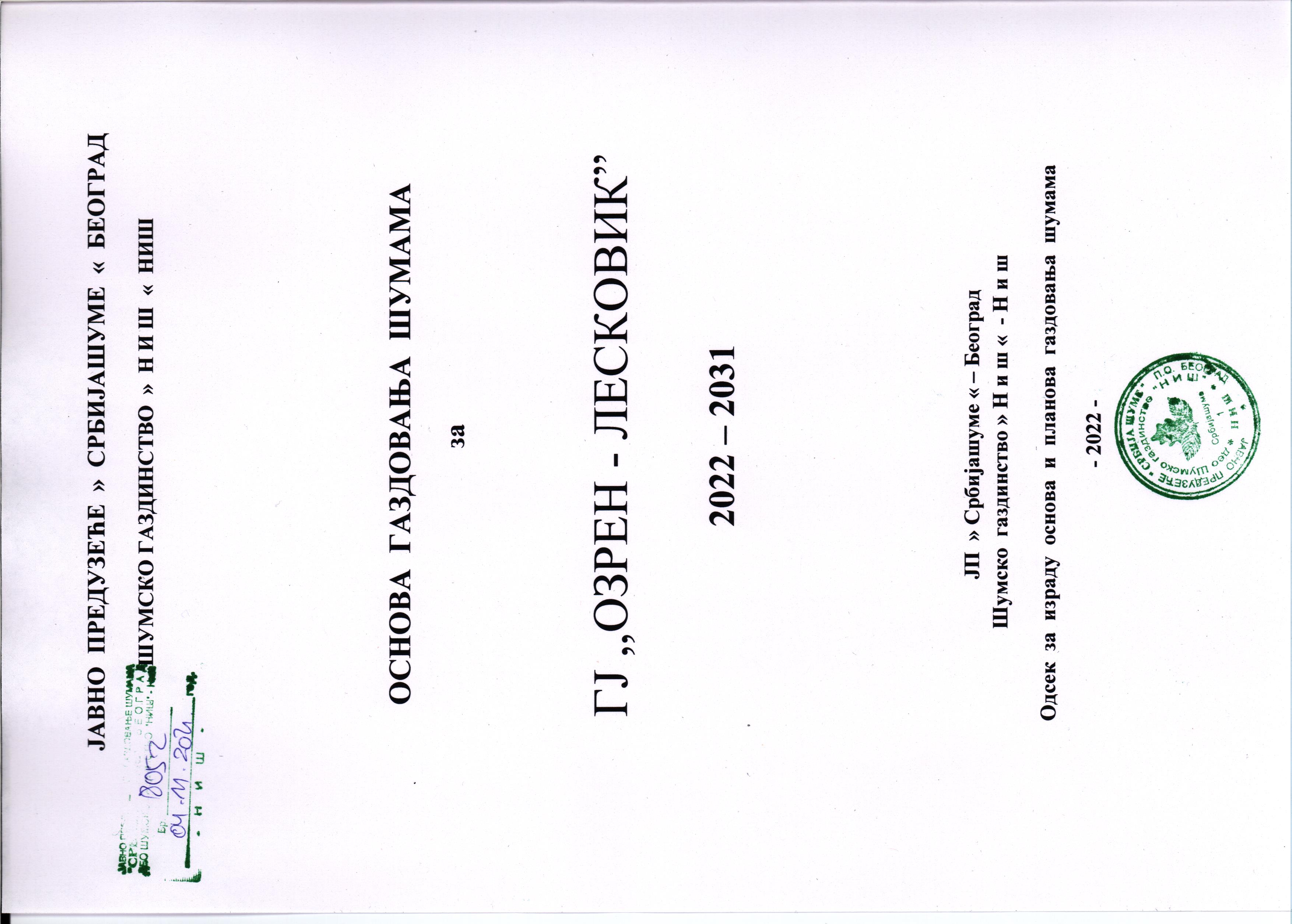 ШУМСКО ГАЗДИНСТВО  »  Н И Ш  «  НИШ ОСНОВА  ГАЗДОВАЊА  ШУМАМА за ГЈ ,,ОЗРЕН - ЛЕСКОВИК”2022 – 2031ЈП  » Србијашуме « – Београд Шумско  газдинство » Н и ш «  - Н и ш Одсек  за  израду  основа  и  планова  газдовања  шумама - 2022 -С А Д Р Ж А ЈI											                          Страна	1.   УВОДНЕ ИНФОРМАЦИЈЕ И НАПОМЕНЕ							5	2.  ОДРЕДБЕ ЗАКОНА О ШУМАМА								6	3.  ОДРЕДБЕ ПРАВИЛНИКА О ИЗРАДИ ОСНОВА ГАЗДОВАЊА ШУМАМА				6	4.  ОСТАЛЕ ЗАКОНСКЕ ОДРЕДБЕ								6	1.0.	ПРОСТОРНЕ И ПОСЕДОВНЕ ПРИЛИКЕ							71.1.     	Топографске прилике 									7	1.1.1.  	Географски положај									71.1.2.  	Границе 											7	1.1.3.  	Површина 										7	1.2.     	Имовинско  правно стање									8	1.2.1. 	Државни посед										8	1.2.2.   	Списак катастарских парцела								8	1.3.   	Приватни  посед										8	2.0.	ЕКОЛОШКА ОСНОВА ГАЗДОВАЊА 							9	2.1.	Рељеф  и  геоморфолошке карактеристике							9	2.2.	Типови земљишта 							                                9	2.3.	Хидрографске карактеристике 								9	2.4.     	Клима 											9	2.5.	Опште карактеристике шумских екосистема							10	2.6.	Општи фактори значајни за стање шумских екосистема						112.7.	Шумски комплекси					                		  	11	3.0.	ПРИВРЕДНЕ КАРАКТЕРИСТИКЕ							13            	3.1.         	Опште и посебне карактеристике подручја у којем се налази газдинска јединица			13	3.2.	Економске и друге  прилике 								13	3.3.	Организација и материјална опремљеност Шумске управе					13	3.3.1.   	Структура кадрова									13	3.3.2.   	Материјална опремљеност									14	3.4.	Досадашњи захтеви према шумама								14	3.5.	Могућност пласмана шумских производа							14	4.0.	ФУНКЦИЈЕ ШУМА 									16                4.1.         	Поставке и критеријуми при просторно – функционалном реонирању шума и шумских станишта						16	4.2.	Функције шума и намена површина								16	4.3.      	Шуме високих заштитних вредности								17	4.4.	Газдинске класе и њихово формирање 							17	5.0.	СТАЊЕ ШУМА И ШУМСКИХ СТАНИШТА 						19	5.1.	Стање шума по глобалној и основној намени							19	5.2.	Стање састојинапо газдинским класама							20	5.3.	Стање састојина по пореклу и очуваности							21	5.4.	Стање састојина по смеси									23	5.5.	Стање састојина по врстама дрвећа								265.6.	Стање састојина по дебљинској структури							265.7.	Стање састојина по старости								28	5.8.	Стање ретких, рањивих и угрозених (RТЕ) врста						325.9.	Стање шумских култура и вештачки подигнутих састојина					335.10.	Стање необраслих површина 								335.11.	Здравствено стање састојина и угроженост од штетних  утицаја					345.12.	Стање семенских састојина и расадничке производње						345.13.	Стање и фонд дивљачи и могућности за развој							345.14.	Стање осталих- недрвих шумских производа							355.15.	Стање и отвореност шумског комплекса саобраћајницама					355.15.1.	Спољна отвореност шумског комплекса саобраћајницама					365.15.2.	Унутрашња отвореност газдинске јединице							375.15.3.	Стање шумских саобраћајница								375.16.	Стање заштићених делова природе								37	5.17. 	Расадничка производња									37	5.18.	Општи осврт на затечено стање шума							37	6.0       	ДОСАДАШЊЕ  ГАЗДОВАЊЕ								396.1.	Уводне напомене										39	6.2.	Промена  шумског  фонда 									39II	6.2.1.	Промена шумског фонда по површини 							396.2.2.	Промена шумског фонда по запремини и  прирасту						396.3	Однос планираних и остварених радова у досадашњем периоду					40	6.3.1.	Досадашњи радови на обнови  и  гајењу шума 							406.3.2.	Досадашњи радови на заштити шума 							406.3.3.	Досадашњи радови на коришћењу шума 							416.3.4.	Досадашњи радови на изградњи,реконструкцији и одржавању 					шумских саобраћајница									41	6.3.5.	Остали  радови 										416.4.	Општи  осврт  на  досадашње газдовање  шумама 						427.0.	ПЛАНИРАЊЕ УНАПРЕЂЕЊА СТАЊА  И ОПТИМАЛНОГ  КОРИШЋЕЊА ШУМА 							437.1.	Могућа динамика и степен унапређења стања и функција шума у току уређајног периода							43	7.2.	Циљеви газдовања шумама 									437.2.1.	Општи циљеви газдовања									43	7.2.2.	Посебни циљеви газдовања									44	7.3.	Мере за постизање циљева газдовања							44	7.3.1.	Узгојне мере 										45	7.3.1.1. 	Избор система газдовања 									45	7.3.1.2.	Избор  узгојног и структурног  облика 							45	7.3.1.3.	Избор врсте дрвећа и размер смесе								45	7.3.1.4.	Избор начина сече обнављања и коришћења 							45	7.3.1.5.	Избор начина неге										46	7.3.2.	Уређајне мере 										46	7.3.3.	Остале  мере 										477.4.	Планови газдовања шумама и шумским земљиштем						47	7.4.1.   	Планови гајења шума									47	7.4.1.1.	План обнављања и подизања  шума       							49	7.4.1.2.	План пошумљавања и расадничке производње							497.4.2.	План заштите шума									507.4.2.1. 	План  заштите шума од пожара								50	7.4.2.2.	План заштите шума од других штета								50	7.4.3.	План коришћења шума									517.4.3.1.	План сече обнављања шума  (главни принос)							51	7.4.3.2.	План  проредних сеча шума (предходни принос)						53	7.4.3.3.	Укупни принос од сече шума								557.4.4.	План коришћења осталих шумских производа							567.4.5.	План унапређења стања ловне дивљачи							577.4.6.	План  изградње шумских саобраћајница и других објеката					577.4.7.	План  уређивања  шума 									597.4.8. 	План заштите природних добара								597.5.	Очекивани ефекти реализације планираних радова						59	8.0.	СМЕРНИЦЕ ЗА СПРОВОЂЕЊЕ  ПЛАНОВА ГАЗДОВАЊА					60	8.1.	Смернице за спровођење шумско – узгојних радова 						60	8.2.	Смернице за спровођење радова на заштити шума						64	8.3.      	Смернице везане за процес Сертификације шума						66	8.3.1. 	Смернице за формирање заштитних зона поред водотокова,путева				668.3.2. 	Смернице за идентификацију и управљање HCV шума						668.3.3. 	Смернице за постављање ознака								67	8.3.4. 	Смернице за мониторинг ретких, рањивих и угрожених врста					68	8.3.5. 	Смернице за управљање отпадом								68	8.3.6. 	Смернице за коришћење недрвних шумских производа  					69	8.3.7. 	Смернице за реконструкцију шумских путева 							698.4.	Посебне одредбе у вези коришћења приноса 							70	8.5.	Остале смернице										70	8.6.  	Упуство за израду годишњег извођачког пројкета газдовања					70	8.7.  	Упуство за вођење евиденције газдовања шумама						71	8.8.  	Упуство за вођење шумске хронике								71	8.9. 	Упуство за примену тарифа 								72	8.10.  	Време сече,израде,извоза,изношења и привлачења дрвета					728.11. 	Упуство - Технологија рада приликом израде дрвних сортимената				73	9.0.	ЕКОНОМСКО ФИНАНСИЈСКА АНАЛИЗА						75	9.1. 	Обрачун вредности шума									75	9.1.1.	Класификациона структура укупне дрвне запремине						75	9.1.1.1.	Вредност дрвних сортимената на пању           							76	9.1.1.2. 	Вредност младих састојина               								76	9.1.2.	Укупна вредност шума									76	9.2.	Класификациона структура сечиве запремине							779.2.1.	Врста и обим планираних узгојних радова							779.2.2. 	План заштите шума									789.2.3.	План изградње и одржавања шумских комуникација						78III9.2.4.	План набавке опреме									789.2.5.	План уређивања шума									78	9.3.	Утврђивање трошкова производње и других радова              					78	9.3.1.	Утврђивање трошкова производње дрвних сортимената						78	9.3.2.	Трошкови радова на гајењу шума								79	9.3.3.	Трошкови заштите шума 									79	9.3.4.	Трошкови шумских комуникација								79	9.3.5.   	Трошкови осталих потребних средстава							799.3.6.	Трошкови израда   основе газдовања								799.3.7.	Трошкови репродукције шума 15 %								809.3.8.	Трошкови накнаде за коришћење шума и шумског земљишта 3 %				809.4.	Рекапитулација укупних трошкова								80	9.5.	Формирање укупног прихода								80	9.5.1.	Приход од продаје  дрвних сортимената							809.6.	Рекапитулација укупних прихода								80	9.7.	Билансирање укупног прихода и укупних трошкова						8110.0.	ЗАВРШНЕ ОДРЕДБЕ									82	10.1.	Законске одредбе										82	11.0.	НАЧИН  ИЗРАДЕ  ОСНОВЕ								84ПРЕГЛЕД  НАМЕНСКИХ ЦЕЛИНА ГАЗД.КЛ.,ОДЕЉЕЊА И ОДСЕКА и подела на шумевисоке заштитне вредности и површине изван газдинског третмана	                              		                86Преглед стања по катастарским општинама            Прилози: ТАБЕЛАРНИ ДЕО (тарифе, исказ површина, опис станишта и састојина, дебљински разреди, добни разреди, планови гајења шума, планови сеча једнодобних шума, планови проредних сеча , шумска хроника).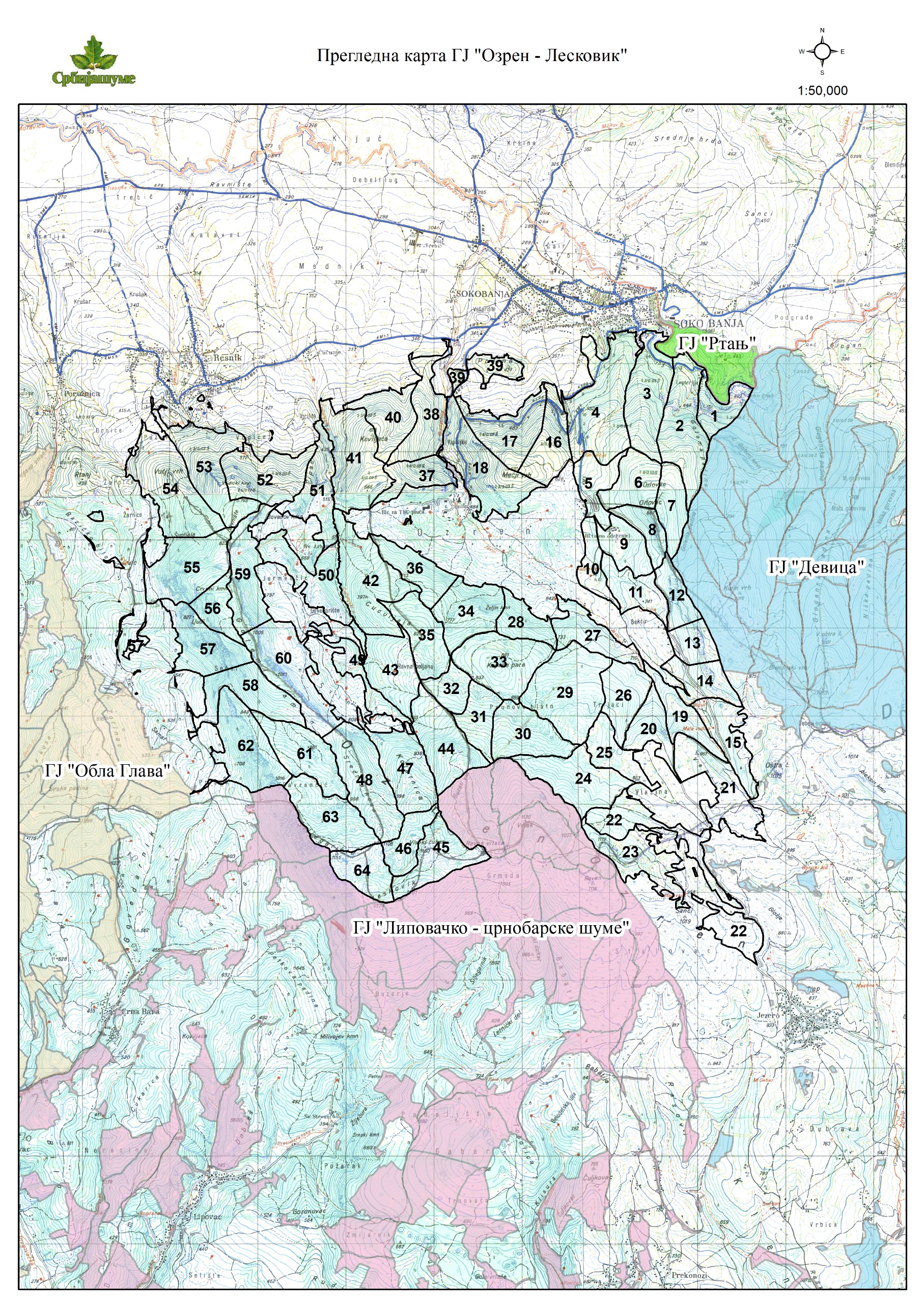 1. 	УВОДНЕ  ИНФОРМАЦИЈЕ  И  НАПОМЕНЕОснова газдовања шумама је плански документ за десетогодишње газдовање шумама, који приказује стање шума, досадашње газдовање шумама, одређене циљеве газдовања, обим планираних радова, као и мере за постизање циљева. Законска је обавеза корисника који газдује шумама да донесе Основу газдовања шумама и то у складу са одредбама члана 22. и 25. Закона о шумама (,,Сл. гл. РС” број 30/2010, 93/2012, 89/2015 и 95/2018), Правилника о садржини и начину израде основа и програма газдовања шумама, годишњег извођачког плана и привременог годишњег плана газдовања приватним шумама (,,Сл. гл. СРС” број 122/2003 и 145/2014), као и осталих позитивно правних прописа који регулишу ову материју. Сходно тој обавези почетком 2020. године извршене су припреме за почетак радова на прикупљању таксационих података. Израда ове основе је усклађена са Законом о шумама, плански документи у шумарству члан 19. до 38. Теренски таксациони подаци прикупљени су током 2020. године. Компјутерска обрада, писање основе и контрола таксационих података извршена је и усклађена 2021. године.  Прикупљање таксационих података, њихова обрада и писање основе рађени су по стручним и техничким упуствима (др С. Банковић, др Д. Јовић, др М. Медаревић).  Прва инвентаризација за ГЈ ,,Озрен - Лесковик” урађена је 1968/69. године. Није сачињен уређајни записник па није одобрена као Посебна основа, али је призната у оквиру Опште основе за Алексиначко–Сокобањске шуме. Прво уређивање за овако формиране ГЈ извршено је 1981. године. Ово је сада пето уређивање за шуме ове газдинске јединице. Трајање Основе газдовања шумама за ову ГЈ је од 1. јануара 2022. године до 31. децембра 2031. године.	Циклуси уређивања за ГЈ били су 1982–1991; 1992–2001; 2002–2011; 2012–2021. Садашње стање и подела на одељења се примењује од 1982. године. Основа се израђује на основу утврђеног стања шума на терену и садржи: -  текстуални део (Члан 31. правилника) табеларни део (Члан 49. правилника)    карте (Члан 50. правилника) Т е к с т у а л н и    д е о је урађен по поглављима наведеним у садржају основе, Т а б е л а р н и    д е о (табеле се групишу у два дела) први део -  стање састојина: исказ површина – образац бр. 1 опис станишта и састојина – образац бр. 2 табела о размеру дебљинских разреда – образац бр. 3 табела о размеру добних разреда – образац бр. 4 други део – планови и евиденција газдовања: план гајења – образац бр. 5 план проредних сеча шума – образац бр. 6 план сече обнављања за једнодобне шуме – образац бр. 7 план сеча разнодобних шума – образац бр. 8     К а р т е Стање шума ГЈ се приказује на основној, прегледној и привредној карти: основна карта без изохипси 1:10.000 основна карта са вертикалном представом терена 1: 10.000 прегледне карте: карта намене површина      1:25.000 састојинска карта                1:25.000 карта газдинских класа      1:25.000          привредна карта                  1:25.000 карта премера шума           1:10.000Текстуални део основе као и табелерни део основе увезани су у једну књигу, уз коју се прилажу карте. 2. 	ОДРЕДБЕ  ЗАКОНА  О  ШУМАМАШуме као природна богатства су Уставом проглашена за добро од општег интереса, те захтевају посебну заштиту и користе се под условима и на начин прописан законом, којим се обезбеђује рационално коришћење.  У складу са претходним, рационални режим коришћења шумског простора одређује се на основу одредби  Закона о шумама (,,Сл. гл. РС” бр. 30/2010 одредаба чл. 9. до 20. претходног Закона о шумама 93/12 и 89/2015.). Овим Законом уређује се очување, заштита, планирање, гајење и коришћење шума, располагање шумама и шумским земљиштем, надзор над спровођењем овог закона, као и друга питања значајна за шуме и шумско земљиште. Посебно значајно питање које је регулисано другачије у односу на претходне законе, јесте равноправно третирање свих функција шума. 	Одредбе овог закона односе се на шуме и шумско земљиште у свим облицима својине. Шумама, по Закону о шумама, газдују корисници и сопственици шума. За државне шуме доносе се планови газдовања шумама, а то су:  1.План развоја шумске области, 2. Основа газдовања шумама, 3. Програм газдовања шумама. Спровођење основа обезбеђује се: 1. Годишњим планом газдовања шумама, 2. Извођачким пројектом газдовања шумама.  		Шумама се газдује на основу претходно донешених планских докумената у шумарству (чл. 20. до 27. Закона о шумама).3. 	ОДРЕДБЕ ПРАВИЛНИКА О ИЗРАДИ ОСНОВА ГАЗДОВАЊА ШУМАМАЗаконска је обавеза корисника шума да донесе Планска документа у шумарству. Начин израде и садржај основа као и годишњих извођачких планова је прописан Правилником о садржини основа и програма газдовања шумама, годишњег извођачког плана и привременог годишњег плана газдовања приватним шумама (,,Сл. гл. РС” бр.122/03, 145/2014) које је донело Министарство надлежно за шумарство (важи од 29.12.2014 године). Основа газдовања шумама је плански документ који се ради за једну газдинску јединицу за период од 10 година, на основу стања шума и шумсгог земљишта у складу са одредбама Закона о шумама, осталим законима и одредбама Правилника. Основа садржи приказ и анализу стања шума, опште смернице развоја и унапређење шума у газдинској јединици, као и евиденцију извршених радова. Одређују се смернице и циљеви газдовања шумама, мере за заштиту, унапређење шума, очување и јачање општекорисних функција шума. 4.	 ОСТАЛЕ  ЗАКОНСКЕ  ОДРЕДБЕ             Приликом израде пројектно – планске документације у шумарству поред Закона о шумама потребно је применити и друге законе, подзаконске акте и прописе који регулишу газдовање и коришћење појединих ресурса ушумским и другим подручјима. То су пре свега: - Закон о водама (,,Сл. гл. РС” бр. 30/2010, 93/2012, 101/2016 и 95/2018), - Закон о заштити природе (,,Сл. гл. РС” бр. 36/2009; измене и допуне 88/2010; 91/2010 – исправке 14/2016 и 95/2018), - Закон о заштити животне средине („Сл. гл. PC”, бр. 135/2004, 36/2009, 36/2009 – други закон, 72/2009 – други закон, 43/2011 – УС, 14/2016, 76/2018 и 95/2018 – други закон), - Закон о дивљачи и ловству (,,Сл. гл. РС” 18/2010 и 95/2018), - Закон о рибарству (,,Сл. гл. РС” бр. 35/1994; 38/1994–испр.; 101/05 др. закон), - Закон о просторном плану РС од 2010. до 2020. године(,,Сл. гл. РС” бр. 88/2010), - Закон о заштити од пожара (,,Сл. гл. РС” бр. 111/2009, 20/2015, 87/2018 и 87/2018 – др. закони), - Закон о јавним путевима (,,Сл. гл. РС” бр. 101/2005; 123/2007; 101/2011 и 93/2012), - Закон о експропријацији (,,Сл. гл. РС”, бр. 53/95, ,,Сл. лист СРЈ”, бр. 16/2001 – одлука СУС и ,,Сл. гл. РС”, бр. 20/2009, 55/2013 – одлука УС и 106/2016 – аутентично тумачење), - Закон о репродуктивном материјалу шумског дрвећа (,,Сл. гл. РС” бр. 135/2004; 8/2005 – исправка и 41/2009), - Закон о заштити биља од болести и штеточина (,,Сл. гл. РС” бр. 14/84 – пречишћен текст и 6/89 и ,,Сл. гл. РС” 53/93; 67/93; 48/94 и 101/2005) и остали закони, правилници и уредбе.	1.0.	ПРОСТОРНЕ  И  ПОСЕДОВНЕ  ПРИЛИКЕ1.1. 	Топографске прилике 1.1.1. 	Географски положајГаздинска јединица ,,Озрен–Лесковик” лежи на планинском масиву Озрен. По општем географском положају простире се између 43º33'40'' и 43º38'20'' северне географске ширине и између 21º48'40 и 21º54'15'' источне географске дужине од Гринича. Према административној подели припада СО Сокобања. Према попису шума и шумских земљишта припада Моравском шумском подручју. Шумама ове газдинске јединице газдује Шумско газдинство ,,Ниш” из Ниша, преко шумске управе Сокобања.1.1.2.	 ГраницеСеверном страном, ГЈ ,,Озрен–Лесковик” належе на градско насеље Сокобања и једним делом се граничи са реком Моравицом, јужном страном се граничи са ГЈ ,,Липовачко–Црнобарске шуме”, источном страном са ГЈ ,,Девица” и са западне стране са ГЈ ,,Обла Глава” и приватним поседима околних села.              Спољне и унутрашње границе су гребени, увале и потоци, а једним делом су вештачке. Спољне (99 km) и унутрашње (146 km) границе су обновљене, пошто су идентификоване на основу података узетих из катастра, а утврђене приликом издвајања састојина.1.1.3. 	Површина               Укупна површина ове ГЈ износи 2.644,26 ha (са енклавама). Површина у државној својини износи 2.614,05ha, а туђа земљишта (енклаве) су на 30,21 ha. Површина ГЈ је подељена на 64 одељења, са просечном површином од  41,32 ha. Највећу површину има одељење 4 и то 80,58 ha, а најмању површину има одељење 39 и то 17,16 ha.                                   Табела 1. – Структура површинаОбрасла површина, односно површина под шумом је на 2.374,68 hа или 89,8 %. Необраслог земљишта има на 239,37 hа или 9,1 %, од необраслог земљишта највише је заступљено земљиште за остале сврхе – са 80,20 hа или 3,0 % у односу на укупну површину газдинске јединице. Однос обраслих и необраслих површина је у корист обраслог.1.2. 	Имовинско правно стање 1.2.1. 	Државни посед               Законом о шумама је дефинисано да су шуме и шумска земљишта којима газдује ЈП ,,Србијашуме” у државној својини. Ову газдинску јединицу сачињавају бивше комуналне шуме, које катастар третира као општенародну имовину. Бивше комуналне шуме постале су опште друштвеном имовином, по Закону о проглашењу општенародном имовином сеоских утрина, пашњака и шума (,,Сл. гл. СРС” 1/48). Као доказ власништва за шуме и шумска земљишта ГЈ ,,Озрен - Лесковик” служе поседовни листови, издати од стране катастра у Сокобањи. У оквиру ГЈ постоје површине (других државних организација) по носиоцима права коришћења и власништва, а односе се на површине шума, шумског земљишта, путева и потока, што је у складу са изменама и допунама Закона о шумама (,,Сл.гл. РС” бр. 89/2015) који се примењује од 1. jануара 2016. године.1.2.2. 	Списак катастарских парцелаУкупна површина државних шума и осталог земљишта у ГЈ ,,Озрен - Лесковик” износи 2.614,05 hа. Корисник свих површина је ЈП „Србијашуме”, осим пашњака, катастарских путева и водених токова које се воде на Републику Србију и Општину Сокобања. Детаљан приказ по одељењима дат је у прилогу на крају ове Основе газдовања шумама.                       Табела 2. – Рекапитулација стања површина по Катастарским општинама и врсти земљишта1.3. 	Приватни поседУ границама газдинске јединице приказују се и туђа земљишта – енклаве. Енклаве заузимју површину од 30,21 ha, што је више за 1,28 ha у односу на претходну основу, до разлике је дошло јер су уцртане све енклаве уз помоћ ГИС технологије, које у претходном уређајном периоду нису биле уцртане.2.0. 	ЕКОЛОШКА  ОСНОВА  ГАЗДОВАЊА2.1. 	Рељеф и геоморфолошке каракеристикеГаздинска јединица ,,Озрен – Лесковик” лежи на планинском масиву и обронцима Озрена, који по Јовану Цвијићу спада у млађе набране планине Балканског система. Правац пружања ове газдинске јединице је северозапад – југоисток, од овог правца на обе стране се рачвају споредни гребени. Терен је већим делом са умерено стрмим до стрмим нагибима, док је на једном делу газдинске јединице, на самом платоу, вртачаст и врлетанНајвиши врх ове ГЈ налази се у одељењу 45 са надморском висином од 1.181 m, а најнижа тачка налази се у одељењу 3 са 300 m. Висинска разлика између највише и најниже тачке износи 881 m. Средња надморска висина је око 740 m.2.2. 	Типови земљиштаТипови земљишта су издвојени на основу педолошких карата као и запажања пројектаната приликом прикупљања таксационих података на терену. Најзаступљени тип земљишта који се среће у овој газдинској јединици је рендзина, а на појединим локалитетима јавља се кисело смеђе земљиште. РЕНДЗИНА се образује на кречњацима, на лапорцу, доломитима и карбонатним пешчарима итд. Ово су релативно плитка земљишта, пропустљива за воду, богата хумусом. Основна својства рендзине зависе од природе супстрата на коме су образоване. По механичком саставу ова земљишта варирају од песковито–иловастог до глиновитог са агрегатном структуром. Рендзина је тип земљишта који није подложан водној ерозији, те може опстати на доста стрмим теренима. Рендзина се образује на супстратима који садрже више од 10% CaCO3 и који механичким распадањем дају карбонатни реголит. Грађа профила им је А–C, при чему А профил има тамно смеђу или отворено смеђу боју, често са црвенкастом нијансом у дубљим слојевима, а C профил је кречњак. Дубина земљишта креће се обично 10–25 cm, а ређе до 30 cm. Боја је загасито смеђа, механички састав иловаст до теже иловаст, а структура зрнаста. Подхоризонт је доста растресит и порозан. У погледу едафских прилика у ГЈ може се извести општа констатација да су земљиишта у овој ГЈ по својим карактеристикама повољна и добра за опстанак и узгој шуме као биљне формације. 2.3. 	Хидрографске  карактеристикеУ хидрографском погледу ова газдинска јединица је једним делом богата водом, док у другом делу скоро и да је нема. У горњим деловима ГЈ ,,Озрен – Лесковик” где преовладава кречњачка геолошка подлога нема воде, док на прелазу кречњака који належе на филите има већи број водотокова. Од потока који не пресушују током године може се издвојити Градашница. У источном делу газдинске јединице постоји неколико јаких извора: Шопур, Калиновица, извор код манастира Св. Арханђел. Поједина изворишта су каптирана и снабдевају водом Очни и Грудни санаторијум као и део насеља Сокобање. Јужни и западни делови газдинске јединице су безводни, а једини бунар у 33 одељењу (мзв. Копане паре) лети пресушује. Водни токови газдинске јединице припадају сливу Јужне Мораве.Стање састојина и биљног покривача ове газдинске јединице је такво да и после најобилнијих падавина нема знакова ерозије.2.4. 	КлимаКлима је важан чинилац у педогенези земљишта и лимитирајући фактор на развој одређених биљних врста, она условљава распоред и грађу биљног света. Просторна расподела параметара климе условљена је географским положајем, рељефом и локалним утицајем, као резултатом комбинације рељефа, расподеле ваздушног притиска, експозицијом терена, присуством речних система, вегетацијом, урбанизацијом и слично. Климатске прилике битно утичу не само на живот и раст биљака, посебно дрвенастих врста, него и на њихову распрострањеност у одређеним подручјима.  Територија на којој се налази ова газдинска јединица припада југоисточном делу Србије, на крајњој периферији до које допире утицај умерене континенталне климе, Панонске низије са севера и Средоземне климе са југа. Ово подручје се одликује тиме да нису посебно изражена сва четири годишња доба. Може се рећи да постоји летњи и зимскли период, зимски период има доста падавина, а летњи је сушан са високим температурама. Клима је под снажним утицајем континенталних ваздушних струјања и локалних карактеристика рељефа. Према подацима метеоролошке станице у Сокобањи на надморској висини од 300 m. У табели 3. приказан је просек метеоролошких података од 2011 – 2015 године.Просек метеоролошких података израђен је на основу доступних података са сајта РХМЗ–а.За период од 2016 – 2019. године није било ажурираних података на сајту РХМЗ-а.               Табела 3. – Климатске карактеристике за подручје газдинске јединицеСредња годишња температура ваздухa је 11,9 °C. Најранији мразеви су овде средином октобра, а најкаснији у мају. Средња релативна влажност износи 79,0 %, минимална релативна влажност забележена јеаприла месеца која износи 27 %.  Годишња сума падавина је 634,9 mm. Максимум падавина је у мају месецу 53,2 mm, а минимална количина падавина је у месцу септембру 9,2 mm.  	Број дана са појавама у току године износе: киша 92 дана, снег 20 дана, магла 20 дана, суснежица 1 дан,грмљевина 7 дана и снежни покривач 46 дана.2.5. 	Опште карактеристике шумских екосистемаПод екосистемом се подразумева узајамна повезаност свих чланова биотопа и биоценозе у јединствену целину. Без бољег познавања екологије није могуће успешно газдовати шумама. Готово ниједан рад у шумарству не може се успешно извршити ако се једна од компонената планирања и извођења радова не заснива на екологији (еколошка основа). Екологија шума проучава односе шумског дрвећа и њихових заједница према околини, о утицају околине на њих и њиховим изменама под утицајем спољних и унутрашњих фактора. Овај скуп појава посматра се не само са биолошког гледишта него и са гледишта газдовања шумама. Екосистеми који чине животну средину представљају просторну и временску категорију. За Србију су карактеристични копнени екосистеми. Продуктивни део земљишта користе две делатности: пољопривреда и шумарство, оне користе укупно око 90% простора Републике Србије, што јасно указује на њихов значај. Однос између пољопривреде и шумарства у коришћењу простора има пресудан утицај на животну средину. У прошлости агроекосистеми су потискивали шумске екосистеме, често неадекватно, што је узроковало деградацију животне средине. Основну животну средину у Србији сачињавају ресурси и потенцијали у које спадају шумски екосистеми.          Према критеријумима на основу којих се одређује значај природних ресурса за животну средину, у условима Србије, шумским екосистемима припада доминантно место. Животна средина има више компоненти живе и неживе природе. Она је резултат деловања не само природних закона, већ и човека, који својим активностима перманентно утиче на природу мењајући је, најчешће, у негативном смеру. По својој природи шумски екосистеми обухватају део биљног и животињског света. С обзиром на низ специфичних карактеристика, они се могу издвојити и као посебан ресурс. У карактеристике које дају значај овом ресурсу убрајају се:- распрострањеност екосистема - висока продукциона способност - бројност функција	О распрострањености као и о високој продукционој способности шумских екосистема овде није потребно посебно образлагати јер је о томе већ до сада речено или ће бити по потреби детаљније описано у наредним поглављима. Као битну карактеристику овде је значајно истаћи бројност функција шумских екосистема. Оне се углавном могу сврстати у три групе функција: - производна - заштитно – регулаторна - културна 		Производни потенцијал шума се не исцрпљује само кроз дрвну масу, већ су од све већег значаја и потенцијали за производњу разних плодова, гљива, лековитог биља, лова, риболова и осталог. 		За животну средину посебно су значајне заштитно–регулаторне функције шума због свог еколошког карактера. Овде је реч о утицају шумских екосистема на важније компоненте биосфере као што су: ваздух, клима, вода, земљиште, али и утицај на пејзаж и простор, који су такође природни ресурси.    2.6.	Општи фактори значајни за стање шумских екоситемаМного је фактора који утичу на стање шумских екосистема. Углавном их можемо сврстати у две групе и то: абиотичке факторe ибиотичке фактореАбиотички фактори се разврставају на:климатске факторе факторе земљишта ифакторе рељефа Биотички фактори су:  узајамни утицај живих бића (биљака и животиња) иутицај човека                Основна карактеристика ових фактора је: променљивост у времену и простору, целовитост (компактност) заједничког деловања и међусобна условљеност. Резултат таквог њиховог деловања је појава одређених шумских екоситема овог подручја.2.7.	 Шумски комплекси               Савремени методи газдовања шумама захтевају да се шума као целина што боље проучи и упозна. Да би се унапредило газдовање и увећале користи од шума, већ дуго се ради на изучавању шуме као биогеоценозе (екосистема). На основу досадашњег степена еколошких истраживања за СР Србију, као и теренских запажања састојине у ГЈ ,,Озрен – Лесковик” можемо сврстати у следеће комплексе:- комплекс (појас) ксеротермофилних сладуново-церових и других типова шума (2);- комплекс (појас) ксеромезофилних китњакових, церових и грабових типова шума (3);- комплекс мезофилних букових и буково четинарских типова шума (4).Иако нису извршена детаљна истраживања за ово подручје на основу досадашњих сазнања можемо издвојити следеће групе еколошких јединица у шумским екосистемима: 242 - Шума грабића са храстовима (Carpino orientalis - Polyquercetum) на парарендзинама и плићим гајњачама на лесу 321 - Шума китњака и граба (Querco-carpinetum moesiacum) на смеђим и лесивирано смеђим земљиштима 	411 - Брдска шума букве (Fagetum moesiacae submontanum) на кисело смеђим и другим земљиштима 421 - Планинска шума букве (Fagetum moesiacae montanum) на различитим смеђим земљиштима	У газдинској јединици ,,Озрен – Лесковик” могу се издвојити следеће еколошке целине у шумским екосистемима: Шуме грабића (Carpinetum orientalis serbicum) 		Шуме грабића, заузимају стрме стране, топлих експозиција на кречњацима. Јављају се од најнижијих па иду и преко 1.000 m нв. и то на плитким, сувим, скелетним земљиштима. Станишта ових шума су нешто влажнија од китњакових и чистих церових шума. Поред грабића јавља се граб, клен, црни јасен, јоргован. Од приземне вегетације јавља се кукурек, копитњак, млечика, мајчина душица.  Шуме китњака и цера (Quercetum petraeae cerris) 		Ове шуме ГЈ заузимају доњи појас китњакових шума и то претежно од 400–600 m надморске висине. Станишта ових шума нешто су сувља од китњакових и влажнија од чистих церових шума. Осим китњака у спрату дрвећа јавља се најчешће: граб, буква, црни јасен и липа. Од приземне вегетације најчешће се појављује купина и малина. Производни потенцијали ових земљишта су још увек задовољавајући. Брдска шума букве (Fagetum maesiacae montanum) У Србији је ово најбоље изражен висински подпојас букових шума. Брдске шуме букве заузимају најчешће надморске висине између 600–900 m, налазе се скоро на свим експозицијама и свим нагибима. У овој газдинској јединици брдска шума букве се простире од око 400 m надморске висине, па све до око 900 m.		Ове шуме одликује се доминацијом букве у добро склопљеном спрату дрвећа и стаблимично примешаним осталим врстама дрвећа као што су: јавор, млеч, бели јасен, клен, граб. Од приземне вегетације најчешће се појављује: лазаркиња, здравац, брадавичњак, копитњак, плућњак. Производне способности ових станишта су изузетно велике и са становишта шумарства представљају најважнију и највреднију групу земљишта. Планинска шума букве (Fagetum moesiacae montanum)              У Србији је ово најбоље изражен висински подпојас букових шума. Планинске шуме букве заузимају најчешће надморске висине између 900–1.200 m надморске висине, налазе се скоро на свим експозицијама и свим нагибима. У овој газдинској јединици планиснка шума букве се простире од 900 m надморске висине, па све до горње границе шуме. Ове шуме одликују се доминацијом букве у добро склопљеном спату дрвећа и стаблимично примешаним осталим врстама дрвећа као што су јавор, бели јасен и граб. Од приземне вегетације најчешће се појављује: лазаркиња, копитњак, козлац, медвеђе грожђе, сремуш и др.Шикаре и шибљаци Шикаре и шибљаци су заступљени у нижим деловима газдинске јединице ближе селима на плитким, лошим, скелетним стаништима. Шибљаци, а и део шикара су климатогеног карактера проузроковани станишним условима, а други је секундаран, настао дејством човека и он је на нешто бољим стаништима. Шибљаке гради грабић, црни јасен са грабом и појединачним храстовима на екстремно лошим стаништима. Шикаре храстова, граба, грабића заузимају стрме стране, топлих експозиција на кречњаку. Јављају се на око 400, а иду и до 800 m надморске висине и то на плитким, сувим, скелетним земљиштима. Шикаре букве су на вишим надморским висинама преко 1.000 m на јако скелетним, плитким и стрмим теренима. У шикарама граба јавља се грабић, клен, црни јасен. Од приземне вегетације јавља се најчешће: кукурек, копитњак, млечика, мајчина душица. Културе и вештачки подигнуте састојине                Вештачки подигнуте састојине настале су крајем прошлог века пошумљавањем чистина, као и супституцијом букве, граба и храстова смрчом, дуглазијом, боровима и аришом. Подизане су на аутохтоним стаништима граба, храстова и букве што се показало као неуспешно, што значи да на одговорајућим стаништима треба подизати аутохтоне врсте.3.0. 	ПРИВРЕДНЕ  КАРАКТЕРИСТИКЕ3.1. 	Опште и привредне карактеристике подручја у којем се налази газдинскa јединицаГаздинска јединица ,,Озрен – Лесковик” се налази на подручју општине Сокобања која се простире на 525,5 km2 и припада Зајечарском округу. Налази се у централном делу источне Србије. Сокобања је познато и веома посећено туристичко место. Према попису из 2011. године, на територији општине живи 16.021 становник у 24 насеља. Основна привредна грана је туризам и угоститељство, уз пољопривреду, претежно сточарског смера. Позната је као природно лечилиште због лековитих извора хладне и термалне воде, као и климатских прилика.Преко Алексинца (31 km) Сокобања је повезана друмским и железничким магистралама које од Београда према Нишу пролазе долином реке Јужне Мораве. На истоку је асфалтним путевима преко Књажевца и Бољевца повезана са Тимочком крајином. Газдинска јединица има прилично повољан географски положај. Заузима северозападнидео Моравског шумског подручја и једна је од осредњих газдинских јединица у њему.3.2. 	Економске и културне приликеПо квалитету дрвне масе ова ГЈ спада у ред лошијих газдинских јединица, која би пројектовањем савремених мера газдовања добила већи значај. У подножју ове ГЈ налазе се следећа насељена места: Блендија, Дуго Поље, Језеро, Ново Село, Раденковац, Сокобања, Церовица и Читлук која асфалтним путем имају везу према Алексинцу, Бољевцу и Књажевцу. Већи део становништва ових насеља се бави претежно пољопривредом (ратарством и воћарством), док се део становништва бави сточарством. Шумарство у овоме треба да има важну улогу, а то је стварање могућности локалном становништву да се ,,упосли” у шумарству. Посебно у недрвним шумским делатностима (сакупљање лековитог биља,шумских плодова, гљива и сл.). Углавном су то сеоски поседи са солидно развијеним домаћинствима. Добар део радно активног становништва нашао је запослење у градовима, док је мањи део у иностранству, што је условило да су ова села доста насељена и урбана. Ова насеља су на прилично високом културном нивоу и у њима се може осетити утицај близине градова. Села имају основне, а град средње школе. У свим селима куће су углавном зидане од тврдог материјала, имају електричну енергију, водовод и телефон. Сва села су међусобно повезана локалним асфалтним путевима, а затим и регионалним асфалтним путем са Сокобањом.3.3. 	Организација и матeријална опремљеност Шумске управеОгранизација газдовања шумама: Са газдинском јединицом ,,Озрен – Лесковик” управља ЈП ,,Србијашуме” Београд – део Шумско газдинство ,,Ниш” из Ниша, преко Шумске управе Сокобања. Газдинска јединица подељена је на два лугарска реона. Предмет газдовања шумске управе је: подизање и гајење шума,заштита и нега шума,коришћење шума и шумског земљишта и - споредне делатности.3.3.1. 	Структура кадрова		За успешно газдовање шумама неопходна је одређена кадровска попуњеност. Преглед запослених по стручној спреми за ШУ Сокобања на дан 01.01.2021 године дат је у табели 4.                    Табела 4. – Структура кадрова запослених у ШУ Сокобања              Овом ГЈ се пословање одвија преко ШУ Сокобања. Кадровска структура тренутно задовољава, а по потреби може се попунити из система предузећа односно повременом радном снагом.3.3.2. 	Материјална опремљеност	Савремено газдовање шумама није могуће замислити без примене савремених средстава рада. Њиховом рационалном применом постиже се знатно смањење изузетно високих трошкова производње и уз то се постиже знатно већа продуктивност. Применом савремене механизације у процесу производње олакшавасе изузетно тежак и напоран физички рад у шумарству, а поспешује се продуктивност.                             Табела 5. – Преглед механизованих средставаИмајући у виду бројно стање мехaнизације, стање би било задовољавајуће. Мехaнизација која је застарела, са технолошког становишта (делом) превазиђена и већим делом је преамортизована, отписана је и замењена новом. Као што је већ речено у току је процес преструктуирања предузећа па ће бити и другачије потребе за средствима рада. Од грађевинских објеката у непосредној близини ГЈ односно у Сокобањи, налази се зграда Шумске управе и механичарска радионица.3.4. 	Досадашњи захтеви према шумамаУ досадашњем времену шуме су коришћене на различите начине. Најпре је дрво углавном коришћено за огрев, затим за градњу објеката и израду разних предмета од дрвета. Са развојем индустрије дрво се све више усмерава у дрвно прерађивачке капацитете. Потребе за огревним дрветом су мање у односу на претходни период, разлози за то могу се потражити у све већој примени других извора енергената. За време, а потом и непосредно после Другог светског рата дошло је до масовног крчења шума. Резултат таквог деловања је појава већине данашњих изданачких шума, шикара и шибљака које су карактеристичне за ову газдинску јединицу. Досадашњи начин коришћења шумских потенцијала са овог подручја се одвија плански и организовано, а огледа се кроз краткорочне и дугорочне циљеве унапређења шума кроз: очување животне средине и биодиверзитета, подмиривање потреба становништва за огревом и грађом, подмиривање дрвопрерађивачких капацитета сировином, коришћење биомасе и осталих недрвних производа (гљиве, лековито биље, плодови), - туристичке и културно спортске активности и опште корисне функције. 3.5. 	Могућност пласмана шумских производаМогућност пласмана шумских производа је велика. Техничко дрво је тражен производ на домаћем и светском тржишту, очекивано је да ће захтеви за шумским производима, а посебно дрветом, из дана у дан бити све већи. Дрво из шума овог подручја се упућује у дрвопрерађивачке капацитете претежно лоциране у овом крају као и за подмирење становништва огревним дрветом. 		Дрвна индустрија на овом подручју је значајно заступљена, готово да нема места где није подигнут дрвнопрерађивачки капацитет. Већи центри дрвне индустрије у ближој околини ГЈ су у: Бољевцу, Књажевцу, Ћићевцу, Лапову и Варварину у неком ужем окружењу које гравитира газдинској јединици.		Потребно је нагласити да ови капацитети у време велике кризе раде са доста смањеним капацитетом, а понекад су чак и обустављали производњу, што је условило слабију тражњу дрвета. Данас је добра потражња за дрветом. Ниш као најближи, највећи културни и административни центар овог краја је велики потрошач огревног дрвета. 		Могућности пласмана осталих шумских производа (шумски плодови, лековито биље, гљиве и сл.) су велике. Ови производи постају све траженији на домаћем и Европском тржишту. 4.0. 	ФУНКЦИЈЕ ШУМА4.1. 	Поставке и критеријуми при просторно – функционалном реонирању шума и шумских стаништаКао најсложенији екосистем на земљи, шуме имају бројне и врло различите функције, које су од изузетног значаја за обезбеђење многих трајних и актуелних друштвених потреба. Шуме најчешће истовремено врше већи број различитих функција. Неке од њих је тешко, а неке немогуће међусобно ускладити у истом простору. То намеће потребу да се при планирању газдовања утврде приоритетне функције појединих делова шумског подручја односно састојине,као и да се у складу са њима планирају циљеви и мере будућег газдовања. 	До сад је дефинисан и утврђен велики број функција, све оне се у основи могу сврстати у три основне групе:                                                                    - Група (комплекс) заштитна функција                                                                   - Група (комплекс) производна функција                                                                   - Група (комплекс) социјална функцијаСагледавајући основне еколошке карактеристике стања шума и приоритетне захтеве друштва према шуми, утврђује се основна намена, затим општи и посебни циљеви газдовања везани за одређену намену и прописују се мере и радови који ће у могућем обиму и току наредног уређајног раздобља (као и у дужем временском периоду) обезбедити превођење затеченог ка оптималном, функционалнијем стању. 4.2. 	Функције шума и намена површинаПре детаљног приказивања одељења, односно површина које припадају одређеној намени, изнећемо углавном описно какве су то површине и како су распоређене. Глобална намена комплекса шума или њихових делова подмирује и интегрише стање станишта и састојина и друштвене потребе у односу на циљеве газдовања. Глобална намена се односи на комплекс шуме као природне целине. На основу затеченог стања и утврђеног потенцијала шума према глобалној намени шуме и шумска станишта су сврстана у:    12 - (шуме са приоритетним заштитним функцијама) за комплексе шума чији је приоритетни циљ газдовања у вези са заштитном улогом шуме (подручја изворишта вода, ерозионо лабилна подручја и сл.) 20 - (предео изузетних одлика) углавном  обухватају  намене  утврђене законом о заштити животне средине (или другим  законима)  за конкретне комплексе, а  не искључује се ни могућност предлога у основи газдовања  за проглашавање  конкретне  шуме, за објекат карактера парк шуме,  парк дивљачи, резервата и сл.У оквиру ове газдинске јединице имајући у виду станишне услове и главне врсте дрвећа, као и околности да остале функције шума не ограничавају њихову производну функцију, просторно су дефинисане приоритетне функције: 21 - заштитна вода - водоснабдевања III степена82 - предео изузетних одлика II степена)83 - предео изузетних одлика III степена21 - уписује се   за законом утврђене шумске површине у функцији заштите вода (водоснабдевања) и заштите лековитих извора. Претходни кодови обухватају и површине које нису утврђене као заштитне шуме водоснабдевања, а представљају значајне површине прикупишта вода и уже заштитне зоне око водотока.82, 83 - (предео изузетних одлика II и III степена) је подручје препознатљивог карактера са значајним природним, естетским и културно-историјским вредностима, а често и великом биолошком разноврсношћу. Предео изузетних одлика може бити природни предео изузетних одлика и културни предео. Природни предео изузетних одлика је подручје значајне биолошко-еколошке и естетске вредности, где усклађеним међуделовањем човека и природе екосистеми нису битно промењени. Културни предео је подручје значајне предеоне, естетске и културно-историјске вредности које се током времена развијало као резултат интеракције природно-просторних фактора и традиционалног начина живота становништва. У пределу изузетних одлика забрањене су радње и активности којима се нарушавају примарне вредности. Начин обављања привредних делатности и коришћење природних вредности у пределу изузетних одлика утврђује се актом о заштити. У парк шуми дозвољене су привредне и друге делатности и радње којима се не угрожавају његова битна обележја и вредности.4.3. 	Шуме високих заштитних вредностиУ оквиру спровођења процеса сертификације шума у ЈП „Србијашуме” једна од обавеза је и израда прегледа шума високих заштитних вредности. FSCтм стандард је дефинисао шест категорија шума, а у овој ГЈ се налазе две: HCV – 2 – Подручја која пружају основне природне користи у критичним ситуацијама, а то је наменска целина ,,82” која има 155,63 ha и наменска целина ,,83” која има 9,2 ha.HCV – 4 – Подручја која пружају основне природне користи у критичним ситуацијама, а то су наменска целина „21” која има површину од 2.209,85 ha,Начин газдовања у шумама одређеним као HCV шуме (шуме високе заштитне вредности) не мења се битно у односу на тренутни начин газдовања. Разлика је у томе што се прате атрибути карактеристични за те шуме и да се активностима газдовања у HCV шумама морају одржавати или побољшавати карактеристике које их дефинишу.4.4. 	Газдинске класе и њихово формирањеГаздинска класа је основна уређајна јединица коју карактерише стање шумског фонда, одређивање приноса, обезбеђивања трајности истог, као и планирање газдовања шумама.	 Под газдинаском класом подразумева се скуп свих састојина шумског подручја за које се могу утврдити јединствене одредбе о будућем газдовању. Полазну основу за формирање газдинске класе преставља: основна намена, састојинска припадност и еколошка припадност.Развојем теорије и праксе планирања дефиниција газдинске класе, а и самим тим, начин њеног одређивања је еволуирао и ближе је одређен ставом да је то скуп састојина подједнаких станишних и састојинских прилика исте наменске припадности и циља газдовања шумама за које је (због тога) могуће прописати јединствен газдински поступак.Табела 6. – Списак газдинских класаНапомена: прва два броја представљају наменску целину, друга три састојинску целину и задња три еколошку припадност.У газдинској јединици ,,Озрен  - Лесковик” формирано је 47 газдинских класа у три наменске целине. У наменској целини „21” има 40 (четрдесет) газдинских класа. У наменској целини „82” има 5 (пет) газдинске класе. У наменској целини „83” има 2 (две) газдинске класе. У оквиру намене „21”, „82” и „83” налазе се природне шуме, вештачки подигнуте састојине, а исто тако и шикаре где је предвиђено прелазно газдовање и шибљаци где се не планира никакав газдински третман.5.0. 	СТАЊЕ ШУМА И ШУМСКОГ ЗЕМЉИШТА 5.1. 	Стање шума по глобалној и основној намени Шуме ове газдинске јединице су према глобалној намени сврстане у две наменске целине: 12 - Шуме са приоритетном заштитном функцијом.;20 - Предео изузетних одлика.         Табела 7. – Стање шума по глобалној намени „12” - (шуме са приоритетним заштитним функцијама) за комплексе шума чији је приоритетни циљ газдовања у вези са заштитном улогом шуме (подручја изворишта вода, ерозионо лабилна подручја и сл.). Заступљене су на површини од 2.209,85 hа или 93,1 %.„20” - предео изузетних одлика) углавном  обухватају  намене  утврђене законом о заштити животне средине (или другим  законима)  за конкретне комплексе, а  не искључује се ни могућност предлога у основи газдовања  за проглашавање  конкретне  шуме, за објекат карактера парк шуме,  парк дивљачи, резервата и сл. Заступљене су на површини од 164,83 hа или 6,9 %.Према основној намени шуме ове газдинске јединице сврстане су у три наменске целине: Наменска целина 21 – Заштитна вода – водоснабдевања III степенаНаменска целина 82 – предео изузетних одлика II степенаНаменска целина 83 – предео изузетних одлика III степена         Табела 8. – Стање шума по основној намени	Наменска целина - 21 - уписује се   за законом утврђене шумске површине у функцији заштите вода (водоснабдевања) и заштите лековитих извора. Претходни кодови обухватају и површине које нису утврђене као заштитне шуме водоснабдевања, а представљају значајне површине прикупишта вода и уже заштитне зоне око водотока. Заступљена по површини 2.209,85 hа или 93,1 %, има запремину 214.511,7 m³ или 99,5 %, и прираст је 6.823,9 m³ или 99,4 %.Наменска целине - 82 - (предео изузетних одлика II) – Заступљена по површини 155,63 hа или 6,6 %, има запремину 249,1 m³ или 0,1 %, и прираст је 8,2 m³ или 0,1 %.Наменска целине - 83 - (предео изузетних одлика III) – Заступљена по површини 9,20 hа или 0,4 %, има запремину 912,6 m³ или 0,4 %, и прираст је 29,6 m³ или 0,4 %.5.2. 	Стање састојина по газдинским класама	        Табела 9. – Стање састојина по газдинским класама, пореклу и намениУ ГЈ заступљене су газдинске класе изданачке природне састојине тврдих лишћара (14), високе природне састојине (1), ВПС осталих лишћара (1), ВПС четинара (24), шикара (5) и шибљака (2).Газдинске класе изданачке природне састојине тврдих лишћара су заступљене у наменској целини ,,21”, ,,82” и ,,83”. Најзаступљенија је 21360411 (Изданачка шума букве на киселим смеђим и другим земљиштима) и то 11,7 % по површини, 26,1 % по запремини и 22,5 % по прирасту. Газд. класа 21360421 (Изданачка шума букве на различитим смеђим земљиштима) је друга по заступљености 8,3 % по површини, 18,7 % по запремини и 16,4 % по прирасту, затим следи и друге газд. класе. Газдинских класа вештачки подигнутих састојине осталих лишћара има само у намени ,,21” са површином од 2,61 ha или 0,1 %.               Газдинских класа вештачки подигнутих састојине четинара има само у намени ,,21” и ,,82”, најзаступљенија је 10475321 (Вештачки подигнута састојина црног бора на различитим смеђим земљиштима) заступљена по површини 1,8 % по запремини 4,8 % и по прирасту 6,9 %, затим следи газд. класа, остале газдинске класе су мање заступљене.Код шикара најзтапљенија је газдиснка класа 21266321 са површином 548,79 ha или 23,1 %,  код шибљака 21267242 са површином од 464,81 ha или 19,6 %.5.3. 	Стање састојина по пореклу и очуваности Стање састојина по пореклу дато је у четири категорије:- изданачке састојине;- високе природне састојине четинаре;- вештачки подигнута састојина тврдих лишћара;- вештачки подигнуте састојине четинара;- шикаре;- шибљаци.Табела 10. – Стање састојина по пореклу Разматрајући састојине по пореклу може се констатовати да су по површини највише заступљене изданачке природне састојине тврдих лишћара 33,3% у односу на обраслу површину, по запремини 72,2% и запреминском прирасту 65,3%, ВПС четинара по површини заузимају 10,0%, запремини 27,8%, и запреминском прирасту 34,7%. Шикара има по површини 33,6%, шибљака 22,9%.По степену очуваности у овој ГЈ заступљене су три категорије и то: - очуване састојине;- разређене састојине;- девастиране састојине.              Табела 11. – Стање састојина по очуваности Стање шума по очуваности ако се изузму шикаре и шибљаци је добро. Очуваних шума има 39,5% по површини, 92,7% по запремини и 92,9% по запреминском прирасту у односу на укупно обраслу површину. Разређених састојина има 3,9% по површини, 7,3% по запремини и 7,1% по прирасту. Шикаре и шибљаци као деградациона или девастациона форма су заступљени са 56,6% по површини.     Табела 12. –  Стање састојина по пореклу и очуваностиИз табеле видимо да очуваних изданачких састојина имамо по површини 30,6%, запремини 67,0% и запреминском прирасту 61,0%. Разређених изданачких састојина имамо по површини 2,7%, запремини 5,3% и запреминском прирасту 4,3%. Природних високих састојина четинара имамо само очуваних 1,1 ha, a ВПС осталих тврдих лишћара такође очуваних 2,69 ha. Очуваних ВПС четинара имамо по површини 8,8%, запремини 25,7% и запреминском прирасту 31,9%, разређене ВПС заузимају површину 1,2%, запремину 2,1%, и прираст 2,8%. Табела 13. – Стање састојина по пореклу и очуваности по газдинским класама за ГЈ	Из табеле видимо да очуваних изданачких састојина највише имамо у газдинској класи 21360411 по површини 10,4 %, по запремини 23.7 %. Разређених изданачких састојина има свега укупно 2.7 %. ВПС очуваних по површини имамо највише у газдинској класи 21475321са укупно 1,4 %, запремину 4.0 %. Разређених ВПС имамо највише у газдинској класи 21475321 на површини од 0.5 %.5.4. 	Стање састојина по смеси Табела 14. – Стање састојина по мешовитости (смеси) за ГЈПо мешовитости чистих састојина има на површини од 638,89 hа или 26,9%, са запремином 139.378,4 m3 или 64,6 % и запреминским прирастом 4.380,3 m3. Мешовите састојине се јављају на површини од 392,11 hа или 16,5%, по запремини 76.295,1 m3 или 35,4 %, и запремински прираст 2.481,4 m3 или 36,2 %. Шикаре и шибљаци се налазе на површини од 1.343,68 hа или 56,6 %.     Табела 15. - Стање састојина по пореклу и мешовитости (смеси) по газдинским класама за  ГЈИз табеле видимо да изданачких чистих састојина највише имамо у газдинској класи 21360411 и то по површини 278,10 hа или 11,7%, запремини 56.251,7 m3 или 26,1% и запреминском прирасту 1.543,5 m3 или 22,5%. Мешовитих изданачких састојина највише имамо у газдинској класи 21361421, по површини 114,27 hа или 8,7%, запремини 16.097,4 m3 или 4,8% и запреминском прирасту 667,9 m3 или 9,7%. Чистих ВПС имамо највише у газдинској класи 21475321 и то по површини 1,8 %, мешовитих ВПС имамо највише у газдинским класама 21471411 и 21471421 по површини од по 0,8%.  Остале газдиснке класе улазе са мањим процентима.Табела 16. – Стање састојина по пореклу и мешовитости (смеси)	Изданачких чистих састојина има 21,3% по површини, 47,8% по запремини и 42,1% по запреминском прирасту. Изданачких мешовитих састојина има по површини 12,0%, по запремини 24,4% и по запреминском прирасту 23,2%. Чисте ВПС четинара се налазе на површини од 5,6%, заузимају запремину од 16,8% и запремински прираст 21,7%. Мешовитих ВПС четинара по површини има на 4,4%. Шикаре се налазе на површини од 798,81 ha или 33,6%, а шибљаци на 544,87 ha или 22,9%.5.5. 	Стање састојина по врстама дрвећа                       Табела 17. – Стање састојина по врстама дрвећаИз табеле видимо да од укупне запремине лишћарске врсте су заступљене са 73,2% или 158.415,9 m3, док је запремински прираст 66,3% или 4.559,1 m3. Највише је заступљена по запремини буква 57,0%, крупнолисна липа      4,7%, јавор, 3,7%, граб 2,4% итд. Четинарских врста има 26,5% по запремини и 33,5% запреминског прираста. Највише има по запремини црног бора 10,6% и смрче 8,8%.5.6. 	Стање састојина по дебљинској структуриТабела 18. – Стање састојина по дебљинској структури по основној намени, пореклу и газдинским класамаЗапремина је разврстана у дебљинске разреде (ширина 10 cm). У табеларном делу основе (образац. бр.3) дата је дебљинска структура за сваку састојину по врстама дрвећа. Укупна запремина је разврстана у осам дебљинских разреда. На нивоу газдинске јединице најзаступљенији је други дебљински разред са запремином 78.998,4 m³ или 36,6% од укупне запремине затим следи трећи са 57.741,9 m³, или 26,8% па први са 42.888,8 m³ или 19,9% итд.Табела 19. - Стање шума по дебљинској структури по степенима БиолејаНапомена: до 30 cm. је танак материјал, од 31 до 50 cm је средње јак материјал, а преко 51 cm је јак материјал.Највећи део укупне запремине (58,7%), заступљен је у танком (до 30 cm) материјалу. Средње јаког материјала (31-50 cm) има 37,6%, а јаког (преко 50 cm) има 3,7%. Структура по дебљинским степенима код изданачких шума је најјача код танког материјала. Видимо да стабла нису достигла димензије који ће по квалитету и квантитету дати запремину која одговара производним особинама датог станишта. У наредном уређајном периоду мерама неге и узгојним захватима треба посветити већу пажњу да би се побољшала дебљинска структура. 5.7. 	Стање састојина по старостиСтање састојина по старости ћемо приказати за све једнодобне шуме односно састојине где је утврђена старост. Ширина добних разреда утврђена је Правилником о начину и садржини планских докумената у односу на висину опходње (трајање производног процеса). Стања састојина по старости, намени, пореклу и газдинским класама - за изданачке шуме букве, јавора, белог јасена опходње 100 година ширина добног разреда је 10 год. - за изданачке шуме крупнолисне липе, граба, отл опходње 100 година ширина добног разреда је 10 год.Табела 20. - Стање шума по старости за изданачке састојинеКод изданачких шума букве, крупмолисне липе, јавора, граба итд, укупно је заступљено девет добних разреда. Највећа површина, запремина и запремински прираст је у осмом и деветом добном разреду и ове шуме су старости око 75 година, што намеће проблем планске обнове (конверзија) ових шума како би се, дугорочно гледано, обезбедила трајност приноса. Очигледно је одступање од нормалне површине. Графички приказ изданачких састојина стварне површине по добним разредима и нормалне површине по добним разредима дат је у графикону 1.	  Графикон 1. – Приказ стварних и нормалних површина по добним разредимаПосматрано на основу графикона бр. 1 видимо да је неравномеран размер добних разреда, велико учешће састојина које су у осмом и деветом добном разреду и из тог разлога се продужава опходња са 80 на 100 година јер састојине нису спремне за обнову. Може се почети са припремним секом. Велики проблем је недостатак састојина у развојној фази изградње. Планирати више сече обнове.Графикон 2. – Приказ стварних и нормалних површина по добним разредима у мешовитим и чистим састојинама буквеНа основу графикона 2. Видимо да највише састојина букве имамо у осмом и деветом добном разреду, идентичан проблем као графикона 1. и свих изданачких састојина.- за високе мешовите шуме белог бора опходња је 120 година ширина добног разреда је 10 год. Табела 21. - Стање шума по старости за високе састојинеВисоке састојине које имамо у овој ГЈ, је састојина која се сама обновила.- за ВПС лишћара опходње је 120 година ширина добног разреда је 10 годТабела 22. - Стање шума по старости за ВПС лишћараВПС лишћара се налази у другом добном разреду.- за ВПС четинара опходње је 80 година ширина добног разреда је 10 год. Табела 23. - Стање шума по старости за ВПС четинараКод вештачки подигнутих састојина укупно је заступљено седам добних разреда. Највише су заступљени четврти и пети добни разред. И овде постоји одступање од нормалне површине добних разреда. Опходња за вештачки подигнуте састојине четинара је 80 година.Графикон 3. – Приказ стварних и нормалних површина по добним разредима у ВПС четинара На основу графикона 3. Видимо да ВПС чаетинара имају ненормалан распоред добних разреда, са највећом заступљеношћу у четвртом и петом добном разреду. Општи осврт на старосну структуру Рекапитулација старосне структуре једнодобних шума се види у табелама 20. до 23. као и на графиконима од бр.1 до бр. 3. Детаљнија разрада и стање једнодобних шума по одељењима, одсецима и по врстама дрвећа се налази у табеларном делу основе (образац бр. 4). Укупна површина једнодобних шума је 1.031,00 hа, дрвна запремина је 215.673,0 m³, а запремински прираст 6.862,0 m³. Шуме су разврстане по добним разредима, ширина истих је различита и утврђена је на основу опходње. Ширина добних разреда, за изданачке и за вештачки основане састојине је 10 година. Старосна односно добна структура је расподељена у девет добних разреда са старошћу од око 10 до око 90 година.Највише вредности по површини, запремини и прирасту има у осмом и деветом добном разреду са газдинским класама изданачка шума букве које су и најбитније у ГЈ. Остали део површина са запремином и прирастом се налази у свим добним разредима. Упадљив је недостатак од првог до трећег добног разреда што представља проблем планске обнове ових шума како би се, дугорочно гледано, обезбедила трајност приноса. Код вештачки основаних састојина по површини имамо највише састојине које се налазе у четвртом и петом добном разреду, уз правилну негу можемо поправити стање.Ради се о састојинама са изразито неравномерним размеру добних разреда, те их сврставамо у ненормалан тип шума, што је проблем за будуће газдовање, а исти ће се решавати пројекцијом постизања нормалног размера добних разреда планом развоја шумског подручја. Превасходни задатак у овом и у наредним уређајним периодима је да се интензивира процес обнове, са циљем нормализације размера добних разреда.5.8.	 Стање ретких, рањивих и угрожених врста (RТЕ)У оквиру спровођења процеса сертификације шума у Јавном предузећу ,,Србијашуме” једна од обавеза је и израда прегледа ретких, рањивих и угрожених врста (RТЕ). Преглед се ради табеларно, и кроз једну прегледну карту, ради лакшег мониторинга и заштите RTE врста. Термин RTE (rare threatened or endangered species) врсте значи ретке, рањиве или угрожене врсте. Према ,,Правилнику о проглашењу и заштити строго заштићених и заштићених дивљих врста биљака, животиња и гљива” (,,Сл. гл. РС” 5/2010 и 47/2011). RTE врсте дефинишу се као заштићене и строго заштићене врсте. На територији ове ГЈ постоји неколико врста које спадају у категорију ретких, под ризиком, ендемичних и угрожених врста:ретке угрожене: бели јасен, млечпод ризиком: јасика, дивља трешња, орах, брекињаретка: планински брестендемит: планински јавор RTE врсте су изузете из редовних мера газдовања, првенствено мислећи на планове сеча. Забрањено је коришћење, уништавање и предузимање активности (сеча, брање, сакупљање плодова) којима би се угрозиле заштићене врсте, а и њихова станишта. У случају појаве штета биотичког и абиотичког карактера, наведене врсте се могу санирати и одстранити уз сагласност надлежних инспекцијских служби.На целој површини ГЈ од заштићених и строго заштићених врсте налазе се: 	Заштићене врсте флоре: 		- Asperula odorata - лазаркиња		- Atropa belladona - велебиље  		- Rubus hirtus - купина 		- Helleborus odorus - кукурек 		- Allium ursinum - сремуш 		- Asarum europаeum - копитњак 		- Rosa canina - дивља ружа 		- Crataegus monogyna - бели глог  		- Acer heldreichii - планински јавор 	Заштићене врсте гљива: Boletus edulis Bull. - вргањ Boletus pinophilus Pilát Dermek - боров вргањ Cantharellus cibarius Fr. - лисичарка Craterellus cornucopioides (L.) - мрка труба  	Заштићене врсте фауне: 		- Testudo hermanni - шумска корњача  		- Felis silvestris - дивља мачка 		- Vipera ammodytes - поскок 		- Canis lupus - вук 		- Helix leukorum - шумски пуж 		- Lacerta praticola - шумски гуштер  		- Meles meles - јазавац  		- Sciurus vulgaris - веверица 		- Corvus corax - гавран 	Заштићене врсте инсеката: 		- Lucanus cervus - јеленак  		- Othoplagus furcutus - мали балегар  		- Cerambyx cerdo - храстова стрижибуба Стање строго заштићених и заштићених врста биљака, животиња, инсеката и гљива је без приметних негативних појава, утицаја и оштећења. 5.9. 	Стање шумских култура и вештачки подигнутих састојинаУ ГЈ затечено је укупно 239,83 hа вештачки подигнутих састојина које се налазе само у наменској целини ,,21” и ,,82” . У шумске културе су уврштене све вештачки основане састојине, старости до двадесет година, које се налазе на површини од 4,0 hа.Табела 24. - Стање вештачки подигнутих састојинаШумских култура (ВПС до 20 год.) у овој газдинској јединици налазе на површини од 4,0 ha, од тога лишћари се налазе на 2,69 ha, а четинари на 1,31 ha. Састојине које су старије од 20 година су на 235,83 ha, просечна запремина по ha је 253,9 m³, а просечан запремински прираст је 10,1 m³/ha. 5.10. 	Стање необраслих површинаСтруктура необраслих шумских површина дата је по врстама земљишта односно начину коришћења.      Табела 25. - Структура необраслих шумских површинаУкупно необраслог земљишта има 239,37 ha што представља 9,1% од укупне површине газдинске јединице. Неплодна земљишта су заступљена на 116,39 ha, или 4,4%, а то су: потоци, камењари, каменоломи и баре. Земљиште за остале сврхе је на површини од 122,98 ha, или 4,7%, ту спадају: земљиште за остале сврхе, путеви, њиве, далеководи итд. 5.11. 	Здравствено стање сaстojинa и угроженост oд штeтних утицaja	Приликом прикупљања тaксaциoних података прикупљани су и подаци o разним видовима штетног утицaja. Нajчeшћe зaбeлeжeни штeтни утицajи су oд: пoжaрa, чoвeкa, пaдaвинa, инсeкaтa и фитoпaтoлoшких oбoљeњa.	Стeпeн угрoжeнoсти je прeдстaвљeн слeдeћим рeдoм: мaлa, срeдњa, вeликa. Зa вeћину шумa oвe ГJ мoглo би сe рeћи дa су средње угрoжeнe oд рaзних видoвa штeтнoг утицaja. У грeбeнскoм дeлу ГЈ и у пoтoцимa гдe je вeћи нaгиб пoстojи oпaснoст oд eлeмeнтaрних нeпoгoдa (снeг и вeтaр). Нa вeћeм дeлу ГJ, a пoсeбнo у културaмa пoстojи вeликa oпaснoст oд пoжaрa и елементарних непогода. Нe кoнтрoлисaнo присуствo и дeлaтнoст чoвeкa у шуми чeстo дoвoди дo пoжaрa пa тo нaмeћe вeћу пoтрeбу зaштитe шумa. Сaглeдaвajући укупнo здрaствeнo стaњe oвих шумa мoжe сe рeћи дa je зaдoвoљaвajућe.Преглед површине шума према степену угрожености (др М. Васић) од пожара         Табела 26. - Степен угрожености	Из напред наведеног мoжe сe констатовати дa највећа пoвршинa је у шестом (73,4%) степену угрoжeнoсти oд пoжaрa, затим следи пети са 31,8% и остали улазе са мањим процентом. Нa основу стeпeнa угрoжeнoсти мoжe сe рeћи дa je угрoжeнoст шумa oд пoжaрa и елементарних непогода срeдњa. Вeћa угрoжeнoст oд пoжaрa je присутнa сaмo кoд вeштaчки oснoвaних сaстojинa – бoрa кoje у укупнo oбрaслoj пoвршини учeствуjу сa 5,5%. Обзиром на све чешће климатске промене и екстремно високе температуре, те велике посете туриста у већем делу ГЈ постоји велика опасност од пожара.5.12. 	Стање семенских састојина и расадничке производње	У овој ГЈ нема семенских састојина а такође ни шумских расадника.   5.13. 	Стање и  фонд дивљачи и могућности за развојЛовиште је установљено на овом подручју на основу решења бр. 324-02-00283/17-1-93-06 од 10.02.1994 год. у коме је газдовало ЈП ,,Србијашуме”.  За ово ловиште постоји урађена Ловна основа ловишта ,,Обла Глава - Озрен - Девица” за коју је министарство дало сагласност.На основу решења ,,Сл. гласник РС”, бр. 30/2006, прво престаје да важи и установљава се ловиште ,,Обла Глава – Озрен - Девица” на површинама шума, земљишта и вода дела територије општине Сокобања и Алексинца, у укупној површини од 62.468 hа.Граница ловишта ,,Обла Глава – Озрен - Девица” почиње у тачки која се налази на тромеђи са ловиштима ,,Шуматовац” и ,,Моравица”, на Бованском језеру, пресеца пут Алексинац - Сокобања па наставља уз гребен преко кота 467, 550, 563, 398, 660, 666, 539, 315, па даље иде уз поток ,,Бело камење”, а затим иде на коту 380, од које уз ,,Косо Било” иде границом газдинске јединице Обла глава, силазећи у Трњански поток, где пресеца место звано ,,Крстатац”, па долази до границе оделења 86 и истом иде до села Црне Баре, одакле скреће на север и путем иде до места званог ,,Присад”, где излази на коту 1016. Даље граница иде 300 метара јужно од кота 1174 Лесковик и 1135, затим излази на коту 1116 Раван, 1075 Оштра чука, 1100, 1187 Чапљинац, 1136 Чашке, 1089 Кулина, 890 Ждрело, 984, 774, 938 Мечија рупа, 689, страном на 609, па са јужне стране коте 609 ивицом шуме на коту 616, са северне стране коте 636 на 581, са јужне стране коте 581 на Сокоград, Лептерију, 532 Баруџију, асфалтним путем са јужне стране коте 691 Мечији врх, до болнице Озрен, путем до манастира Свети Арханђел, па на Шупљају, са јужне стране коте 439 Ртањ, уз Десну реку, па Луковским потоком силази на Бованско језеро тј. до почетне тачке.Површину ловишта ,,Обла Глава – Озрен - Девица” чине површине шума и шумског земљишта - 24.605 ha, пашњака и ливада - 30.422 ha, њива (ораница) - 5.784 ha, воћњака и винограда 349 ha, вода, бара и трстика 12 ha и осталог земљишта - 1.296 ha.Од 2021. године, ловиштем на газдује ЈП ,,Србијашуме”, већ је дато приватној фирми на газдовање од 10 година.                Главне врсте дивљачи заступљене у овом делу газдинске јединице су: срна (Capreolus capreolus), дивља свиња (Sus scrofa) и зец (Lepus europaeus). Матични, као и оптимални фонд дивљачи добијен је за целу површину ловишта, док посебни подаци о бројном стању дивљачи у Г.Ј. ,,Озрен - Лесковик” као такви не постоје. Табела приказа оптималног броја и матичног фонда дивљачи:                                              Табела 27. – Бројно стање крупне и ситне дивљачиПоред ових врста јављају се још од ситне дивљачи сисара: куна белица, дивља мачка, куна златица, јазавац, веверица, ласица, сиви пух, итд.                             Табела 28. – Бројно стање крупних и ситних звериОд крупних и ситних звери у овој ГЈ присутни су: вук чија је тренутна бројност 7 јединки, шакал 10 јединки и лисица 30 јединки. Код ситне дивљачи (птице), у овом лаовишту има велики број птица: шумска шљука, дивљи голуб гривнаш, сојка, сива врана, сврака и др. Од ретких и угрожених врста птица у овој ГЈ присутан је сиви соко (Falco peregrinus) и сури орао (Aquila chrysaetos). С обзиром да се ради о ретким и угроженим врстама птица о њиховој бројности и очувању требало би посветити више пажње у будућем периоду. 5.14. 	Стaњe осталих нeдрвних шумских производаПoрeд дрвeтa кao глaвнoг шумскoг прoизвoдa имaмo и нeдрвнe oднoснo oстaлe шумскe прoизвoдe кao штo су: лeкoвитo биљe, шумски плoдoви, смoлa, гљивe, пaшњaчкe и грaђeвинскe пoвршинe и мaтeриjaлe. Кoришћeњe oвих прoизвoдa дoбиja свe виши знaчaj кaкo у eкoнoмскoм тaкo и у сoциjaлнoм и другoм пoглeду.Гaздинска јeдиница je бoгaтa рaзним плoдoвимa дрвeћa, шумa и шумскoг рaстињa кao штo су: сeмe лишћaрa и чeтинaрa, плoдoви дрeнa, глoгa, шипуркa, трњинe, зoвe, jaгoдa, купинa. Oд гљивa пoмeнућeмo вргaњ, лисичaрку, сунчaницу, букoвaчу и др. Oд лeкoвитoг биљa у вeћим кoличинaмa срeћeмo: мaслaчaк, кoприву, бршљaн, здрaвaц, кaнтaриoн, jaгoрчeвину, хajдучку трaву, лaзaркињу, кoптњaк и сл. Дивљe вoћкарице, пужeви, хумус, прoизвoдњa ћумурa, крeчa, кoришћeњe извoрa и вoдoтoкoвa из ГJ je вeoмa кoриснo и изрaжeнo, тe гa трeбa кoристити у мeри кoja нeћe изaћи из oдрeђeних oквирa. Кoличинa нeдрвних шумских прoизвoдa ниje утврђeнa jeр нe пoстoje релевантни oднoснo вeрoдoстojни пoкaзaтeљи, тe ћe сe утврдити прojeктoм кoришћeњa oстaлих шумских прoизвoдa (чл. 29 Зaкoнa).5.15. 	Стање и отвореност шумског комплекса саобраћајницамаOтвoрeнoст шумa представља jeдaн oд основних прeдуслoвa зa интeзивнo гaздoвaњe и кoмплeкснo кoришћeњe дрвнe запремине и других шумских прoизвoдa. Бeз дoбрe oтвoрeнoсти нeмa eфикaснoг кoришћeњa шумскe мeхaнизциje, трoшкoви прoизвoдњe сe вишeструкo увeћaвaњу, a пoслoвни рeзултaти изoстajу. Oд стeпeнa oтвoрeнoсти шумe, oднoснo стeпeнa рaзвиjeнoсти мрeжe jaвних и шумских сaoбрaћajницa у сaмим шумaмa зaвиси рaспoрeд сeчa и дoбрo oргaнизoвaњe рaдoвa нa кoришћeњу шумa.У ГJ нa дaн 1. jaнуaр 2021. гoдине има укупнo 67,53 km путeвa. Већина путева су меки, без колозне контрукције, али има и јавних – асфалтних путева. Меки путеви и ако су без колозне конструкције поред главног асфалтног пута су добри јер туристи посећују ово подручје. Прoсeчнa густинa мрeжe путeвa кojи прoлaзe крoз oву ГJ изнoси 25,83 km на 1.000 ha. Узeти су сви путeви и укупнa пoвршинa газдинске jeдиницe пa глeдaнo у цeлини oтвoрeнoст oвe газдинске jeдиницe je скоро oптималнa. Зa примeну и eкoнoмичну упoтрeбу механизованих средстава рада у газдовању шумaмa у нашим брдскo-плaнинским пoдручjимa oптимaлнa густинa путeвa je 26,79 km/1.000 ha. Табела 29. – Попис шумских сaoбрaћajницa			Неки путни правци прелазе у ГЈ ,,Липповачко – Црнобарске шуме”, а то су путни правац Миланов камен – Големи (Гузати) врх, Големи (Гузати) врх – Гавранчић и ЛЦШ – чворна 30/24 одељење. Миланов камен - Големи (Гузати) врх прелази у другу ГЈ дужином од 2,20 km, Големи (Гузати) врх – Гавранчић дужином од 1,02 km, а ЛЦШ – чворна 30/24 одељење са дужином 0,30 km.Из табеле бр. 29 видимо да шумске саобраћајнице имају дужину од 67,53 km које отварају одељења у којима ће се спроводити мере заштите шума, неге шума и коришћења. Обухваћени су сви путеви по категоријама, (шумски путеви кроз газдинску јединицу, као и приступни јавни путеви до саме ГЈ, као и путеви који пролазе кроз приватне енклаве). Важно је напоменути да су дужине путних праваца одређене GIS технологијом и да су узети сви путни правци. Јавних путева (до шуме) има 15,20 km, од овог асфалта има на дужини од 6,37 km, са коловозном конструкцијом има их 5,23 km, и без коловнозне конструкције 3,60 km путева. Треба напоменути да су ово јавни путеви које користе сви, и да један део пролази кроз приватне парцеле. Шумских путева кроз шуму има 48,81 km и то асфалта на 11,47 km, са коловозном конструкцијом 7,12 km, без коловотна контрукције 30,22 km.Густина мреже шумских саобраћајница се изражава у m по hа (m/hа) или у km на 1.000 hа. Ако гледамо обраслу површину ГЈ (2.374,68 ha) и путеве који пролазе кроз њу (67,53 km) отвореност је 28,44 km/1.000 ha што је задовољавајућа отвореност. Просечна отвореност (сви путеви) у односу на укупну површину ГЈ (2.614,05 ha) износи 25,83 km/1.000 ha. што је такође задовољавајуће по критеријумима у економским шумама, такође су укључени јавни путеви. Ова ГЈ је отоворена шумским стазама које користе планинари из свих крајева. Потребно је од стране планинарских друштава исте обележити и обезбедити због сигурности самих планинара и шетача.5.15.1. 	Спољна отвореност шумског комплекса саобраћајницамаУ подручју газдинске jeдиницe прoлaзe асфалтни путeви који повезезују већа места Ниш – Алексинац - Сокобања. Oд oвих путeвa пoстoje кaмиoнски, трaктoрски путeви - влaкe кoje сe кoристе зa извoз дрвeтa, a и зa пoтрeбe локалног становништва дa дoђу дo свojих пaрцeлa. У пoглaвљу 5.15. дaтa je дужинa и пoпис свих шумских сaoбрaћajницa. Прoсeчнa густинa мрeжe свих путeвa кojи прoлaзe крoз ГJ je 25,83 km нa 1.000 ha. Oтвoрeнoст гaздинскe jeдиницe je дoбрa, из разлога што су углавном јавни асфалтни путеви. Oпрeдeљeњe у сaврeмeнoм функциoнaлнoм гaздoвaњу шумaмa je дa сe граде тврди шумски путeви. Стaњe шумских сaoбрaћajницa у ГJ je прилично лоше пoсeбнo у дeлoвимa гдe у скoриje врeмe ниje билo кoришћeњa.5.15.2. 	Унутрашња отвореност газдинске јединицеКроз газдинску јединицу пролазе, тврди и меки камионски путеви, затим влаке који се користе како за државне тако и за шуме сопственика. Газдинску јединицу са свих страна, на мањој или већој удаљености, окружују и добрим делом тангирају јавни и локални путеви, који омогућују несметан транспорт сортимената до крајњих потрошача. Унутрашња отвореност шума је основни предуслов за оптимално газдовање шумама. Структура комуникација је можемо рећи повољна, али квалитет комуникација који пролазе кроз ГЈ је незадовољавајући, а самим тим и унутрашња отвореност. 5.15.3.	Стање шумских саобраћајницаНа подручју газдинске јединице пролазе асфалтни путеви кроз сва села. Од ових путева направљени су камионски, тракторски путеви - влаке које се користи за извоз дрвета, а и за потребе локалног становништва да дођу до својих парцела. У поглављу 5.15. дата је дужина и попис свих шумских саобраћајница. Стање шумских комуникација – путева кроз ову ГЈ је осредње. Отвореност газдинске јединице је добра, а и структура шумских саобраћајница повољна, из разлога што су јавни путеви. За примену савремених метода рада и економичну употребу механизованих средстава рада овакви путеви су неупотребљиви, а говорити о реалној и применљивој отворености обзиром на састојинске прилике је несврсисходно. Највише је меких шумских путева, који се користе углавном лети или кад је суво време односно у зависности од временских услова. Стање шумских саобраћајница у ГЈ је прилично израубовано и донекле неупотребљиво посебно у деловима где у скорије време није било коришћења. Постојећа путна мрежа је оштећена од атмосферских падавина. Карактеристично за шумске путеве је то што су већина без коловозне конструкције, што им елементи не задовољавају стандарде. Уздужни нагиб прелази 12%, а радијуси хоризонталних кривина су великим делом неупотребљиви за већа транспортна средства. Такође код ових путева углавном не постоје банкине, косине усека и насипа као и систем одвођења вода.5.16.	 Стање заштићених делова природеУ једном делу Газдинске јединице ,,Озрен - Лесковик” установљен  је  Специјални природни резерват који се налази у клисури реке Моравице. ЗПД је кодирано и регистровано кодом „82” и „83”  као  “Предео изузетних одлика” – II и III степена заштите. Ово природно добро има низ специфичних вредности и велики број природних реткости. Значаја овог простора је у функцији очувања терцијарних реликата и балканских ендемита те је стављено под заштиту и сврстано у II и III категорију заштите. Овде је ограничено и строго контролисано коришћење природних богатстава. Омогућене су активности на простору и то у мери која омогућава унапређење стања флоре и фауне и стања животне средине. Предео заштићеног природног добра установљен је уредбом Владе Републике Србије, (Службени гласник РС бр. 25/2002 од 16.05. 2002 год.).5.17. 	Расадничка производњаНа територији газдинске јединице не постоји расадник и нема расадничке производње. 5.18. 	Oпшти oсврт нa зaтeчeнo стaњe шумa- Гaздинскa jeдиницa ,,Озрен - Лесковик” имa укупну пoвршину oд 2.614,05  ha (бeз eнклaвa). - Oбрaслa пoвршинa je 2.374,68 ha или 89,8% oд укупнe пoвршинe ГJ.- Нeoбрaслих пoвршинa имa 239,39 ha или 9,1%. - Tуђе зeмљиштe (eнклaвe) су нa 30,21 ha.- Однос oбрaслих и нeoбрaслих пoвршинa изнoси 91:9 (узимајући у oбзир свe пoвршинe сeм туђeг зeмљиштa) у кoрист oбрaслoг.- Укупнa дрвнa запремина шумa oвe гaздинскe jeдиницe изнoси 215.673,5 m3, а укупни запремински прираст изнoси 6.861,7 m3. - Прoсeчнa дрвнa запремина пo хeктaру кaдa сe имa у виду укупнo oбрaслa пoвршинa изнoси 90,8 m3, a прoсeчaн прирaст пo хeктaру изнoси 2,9 m3.- Шумских култура стaрoсти дo 20 гoдинa има на површини од 4,0 ha. - Високих природних шумa има на повшини од 1,10 ha. - Издaнaчкe шумe су зaступљeнe пo пoвршини 33,3%, пo зaпрeмини 72,2% и пo прирaсту 65,3%. Прoсeчнa зaпрeминa им je 197,2 m3/ha, a прoсeчни прирaст 5,7 m3/ha.- ВПС чeтинaрa су нa пoвршини oд 237,14 ha и имajу зaпрeмину oд 252,5 m3/ha, a зaпрeмински прирaст 10,0 m3/hа.- ВПС лишћара се налазе на пoвршини oд 2,69 ha.- Пo пoрeклу нajвишe су зaступљeнe шикаре (33,6%), зaтим издaнaчкe шуме (33,3%), шибљаци (22,9%),   ВПС четинара (10,0%), ВПС тврдих лишћара и високих састојина свега 0.1 % и високе природне састојине четинара има мање од 1%.- Пo мeшoвитoсти oднoснo смeси нешто je вишe чистих (26,9%) нeгo мешовитих сaстojинa кojих je 26,9%, по површини, по запремини чистих је 64,6%, док мешовитих 35,4%.- Пo oчувaнoсти су зaступљeнe oчувaнe шумe 39,5% пo пoвршини, 92,7% пo зaпрeмини и 92,9% пo прирaсту, разређених имамо нешто мало на 92,30 ha или 3,9% .- Лишћaрскe врстe прeoвлaдaвajу, имa их 158.415,9 m3 или 73,2% oд укупнe дрвнe запремине, док четинарских има 57.257,57 m3 или 26,5%.- Пo врстaмa дрвeћa буква је најзастиљенија са 57,0%, затим црни бор са 10,6%, смрча са 8,8% , крупнолисна липа са 4,7% па јавор са 3,7%.- Дeбљинскa структурa je нeпoвoљнa, скoрo дa и нeмa стaбaлa сa прeчникoм прeкo 50 cm свeгa 3,7%. Нajвeћи дeo запремине сконцентрисан je у танком мaтeриjaлу 58,7%, средњег материјала има 37,6%,.- Ствaрни рaзмeр дoбних рaзрeдa у jeднoдoбним шумaмa кaрaктeришe нeнoрмaлaн тип, oднoснo изрaжeнa je нeрaвнoмeрнoст дoбних рaзрeдa.- Здрaствeнo стaњe у ГJ je зaдoвoљaвajућe, у ВПС четинара мора да се спроводе санитарне прореде.- Oтвoрeнoст oвe ГJ (узeти сви путни прaвци) je добра.- Нa квалитет и квантитет oпштeг стaња у ГJ пoзитивaн утицaj имa примeнa Стaндaрдa гaздoвaњa шумaмa кojи je у склaду сa FSCТМ принципимa и критeриjумимa. У смeрницaмa (пoглaвљe 8.) бићe дeтaљнo oбрaђeнa примeнa прoцeсa сeртификaциje шумa. 6.0. 	ДOСAДAШЊE ГAЗДOВAЊE6.1. 	Уводне напомене	Прва инвентаризација за ГЈ ,,Озрен - Лесковик” урађена је 1968/69. године, није сачињен уређајни записник па није одобрена као Посебна основа, али је призната у оквиру Опште основе за Алексиначко–Сокобањске шуме. Прво уређивање за овако формиране ГЈ извршено је 1981. године. Ово је сада пето уређивање за шуме ове газдинске јединице.6.2. 	Промена шумског фонда6.2.1.	 Промена шумског фонда по површини	Целокупни приказ досадашњег газдовања дат је за претходни уређајни период 2012 – 2021 године, Закон о шумама члан 27. Став 2. (Основа се доноси најкасније 6 месеци пре истека рока важења претходне основе). У наредном табеларном прегледу представљена је промена по површинама у односу на претходно уређивање.         Табела 30. –Упоредни приказ промена 2012 – 2021. година по категорији шума и шумског земљишта	 	Укупна површина ГЈ добијена је на бази спискова катастарских парцела добијених из геодетске управе. Површина по исказу површина се разликује у односу на претходну Основу за 37,75 ha.	Разлика у површинама у односу на претходну Основу настала је због промена у катастру непокретности због тога што су сад површине одељења и одсека утврђене дигиталним путем односно GIS технологијом, како у катастру тако и приликом израде исказа површина у овој Основи, још један од разлога су државни потоци и путеви који су ушли једним делом у ГЈ. 	У издвајању састојина, њиховом картирању и одређивању површина коришћене су савремене методе у шумарству; „GPS“ уређаји, ортофото снимци, сателитски снимци и „GIS“ софтвер за одређивање површина. Границе одељења и одсека су снимане ,,GPS” уређајима. Усклађеност катастарских подлога, топографских карата, ортофото снимака и shp. фајлова у овом уређајном периоду је усклађена са идентичном тачношћу. Обрада површина одељења и одсека у односу на претходно уређајно раздобље вршена је помоћу GIS програма ArcGis – ArcMap. 	Дошло је до промена по категорији обраслих и необраслих површина јер је другачији приступ категоризацији и класификацији одређене врсте необраслог земљишта. Површине под шумом су мање за 21,92 ha, шумске културе су мање за 10,47 ha, а разлог је што су поједине прешле старост од 20 год. Шумског земљишта сада нема. Меплодна земљишта има више у односу на пре за 73,1 ha, разлог је другачија категоризација. Остала земљишта имамо мање у односу на стару основу за 11,52 ha, а разлог је другачија категоризација, путеви и просеке улазе у ову категорију. Туђег земљишта има више за 1,28 ha, а разлог је што су сада узимане површине из дигиталног катастра и нове енклаве. Површина заузећа од 9,03 ha, није најреалнија јер се на том месту налазе објекти са окућницама, који се користе само на одређеној површини. Њиве такође улазе у заузећа.6.2.2. 	Промена шумског фонда по запремини и запреминском прирастуТабела 31. – Упоредни приказ промена запремине и запреминског прираста 2012 – 2021. година по врстама          дрвећа.	Очекивана запремина, на основу премера и запреминског прираста из 2012. године, као и на основу евиденције укупно оствареног приноса од 2012. до 2021. год. износи 231.083,6 m³. Дрвна запремина установљена премером 2021. године износи 215.673,5 m³ те је мања од очекиване за 15.410,1 m³. односно 6,7%. Неслагање дрвне запремине je у границама очекиване.6.3. 	Однос планираних и остварених радова у досадашњем периоду6.3.1. 	Досадашњи радови на подизању, обнови и гајењу шума	                       Табела 32. – Табела досадашњих радова на подизању, обнови и гајењу шума 		Радови на подизању, обнови и гајењу шума су реализовани са остварењем од 104,9%. Упоредном анализом плана гајења шума и евиденцијом извршених радова по наведеном плану, евидентно је испуњење планираног у претходном уређајном периоду на појединим радовима. У претходном уређајном периоду нису евидентирани радови на попуњавању вештачки подигнутих састојина, али зато остали радови су задовољавајући, неки прелазе 100%, то је углавном од неких непланираних случајних радова.У овој и другим ГЈ Моравског подручја због елементарних непогода (пожара, ледолома и снеголома) извршени су приоритетни радови на санацији оштећених шума, а затим се наставило са редовним радовима на подизању, обнови и гајењу.6.3.2. 	Досадашњи радови на заштити шума	Заштита шума се спроводи у оквиру редовног газдовања шумама. Чуварска служба  је добро организована и успешно се проводи. У последње време није било већих штета изазваних појавом штеточина ентомолошког и фитопатолошког порекла. У протеклом периоду дошло  је до појаве голобрста малог интезитета. Предузете су мере за његово сузбијање, обављано је уништавање легала  губара  механичким  средствима (стругање, а потом спаљивање). Било је појава пожара у новооснованим културама који су правовремено локализовани. Од елементарних непогода било је снего и ветроизвала и ломова појединачних стабала. Штете од дивљачи  су незнатне. Заштита шума у виду превентиве се редовно одвија.6.3.3. 	Досадашњи радови на коришћењу шумаТабела 33. – Табела досадашњих радова на коришћењуУкупан проценат извршења радова на коришћењу шума по редовном плану остварен је са 105,8% по површини и 90,7% по запремини. Главни принос је остварен са 98,4% по површини, али по запремини свега 45,3%, што је велики проблем обнове. Претходни принос остварен је са 107,7% по површини и 172,7 % по запремини, овакав проценат је позитиван из разлога што смо имали много случајног приноса.		Услови привређивања, економска криза, а и приоритетни радови који су проистекли због елементарних непогода у овој, а и у другим газдинским јединицама у оквиру Моравског шумског подручја су се одразили на испуњење планом предвиђених сеча. Обзиром на актуелну ситуацију после непогода у делу ГЈ, сагледавајући састојинске и станишне прилике можемо бити задовољни са радовима на коришћењу шума. Евиденција радова на коришћењу шума извршена је за период 2012 - 2021. године.		Реализација плана коришћења шума, (посебно главног приноса) ће у наредним уређајним раздобљима утицати на трајност приноса (доћи ће до још већег нарушавања нормалног размера добних разреда), смањење текућег прираста, као и потребе да се интевизирају радови помоћне мере природном обнављању да се из изданачког узгојног облика путем конверзије преводе у високи узгојни облик. Важно је напоменути да ће израдом ове Основе започети природно обнављање изданачких шума индиректном конверзијом (припремни сек, оплодни сек и завршни сек). Све ово ће утицати на општу стабилност постојећих састојина, као и на то да ће реализација дрвних сортимената бити у сваком случају економски исплатива.6.3.4. 	Досадашњи радови на изградњи, реконструкцији и одржавању шумских 				саобраћајница	Важећом ПОГШ за ГЈ ,,Озрен - Лесковик” (2012–2021. год.) планирани су радови на изградњи, реконструкцији и одржавању шумских саобраћајница. У досадашњем периоду важења посебне основе извршени су сезонски радови на одржавању шумских путева у сврху испуњења планова газдовања шумама. Планирани радови су омогућили квалитативно и квантитативно извршење радова на заштити, гајењу и коришћењу шума. 6.3.5. 	Остали радови	Од осталих радова који су у претходном периоду планирани, треба споменути оне који су објективно запостављени: сакупљање и откуп лековитог биља, гљива и шумских плодова, затим кречане, ћумуране, пашу и остало. Разни видови закупа шумског земљишта су реализовани у складу са Законским актима. Радови на одржавању и извођењу осталих грађевинских радова све за личне потребе у смислу полифункционалног планирања и унапређења, газдовања шумама нису рађени у оној мери колико су услови привређивања дозволили.	Могућности и потребе ове газдинске јединице за осталим радовима, обзиром на станишне и састојинске услове су значајно веће од учињеног у прошлом периоду, па се очекује да ће се побољшати и остваривати у наредном периоду, посебно кроз унапређење и развој осталих функција и благодети шума и шумског земљишта. 6.4. 	Oпшти oсврт нa досадашње гaздoвaњe шумaмa	Зa прoтeклих дeсeт гoдинa у oвoj гaздинскoj jeдиници сe гaздoвaлo пo oдрeдбaмa пoсeбнe oснoвe усклaђeнoм сa Зaкoнoм, Прaвилникoм и другим Aктимa кojи су битни зa гaздoвaњe шумaмa. 	- Укупнa пoвршинa гaздинскe jeдиницe je вeћa у oднoсу нa прeтхoднo стaњe зa 37,75 ha. Разлог ове разлике може да се тражити у општинским површинама под шумом, које су сада боље издојене и само се њима газдује, остали делови где су пашњаци и ливаде нису ушли у ГЈ.	- Зaпрeминa дoбиjeнa прeмeрoм je мања зa 6,7 % у oднoсу нa очекивану.	- Прeдвиђeни рaдoви нa гajeњу шумa су рeaлизoвaни сa 104,9% у oднoсу нa плaнирaнe, можемо ређи да је задовољавајуће извршење, али доста непланираних радова.	- Укупни рaдoви нa кoришћeњу шумa нису у пoтпунoсти плaнски рeaлизoвaни. Плaнирaни принoс oствaрeн je сa 105,8% по површини и 90,7% по запремини. Извeдeни рaдoви су oмoгућили дa сe стaњe шумa пoпрaви и унaпрeди у грaницaмa oчeкивaнoг. 	- Дaнaс су oвo углaвнoм мeшoвитe издaнaчкe jeднoдoбнe букoвe шумe стaрoсти дo 75 гoдинa и ВПС четинара старости око 40 година. Сaстojинe су неговане углaвнoм интeзивним мeрaмa нeгe, и тo сeлeктивним и сaнитaрним прoрeдaмa.	- У издaнaчким сaстojинaмa буквe нa мaњим пoвршинaмa гдe сaстojински услoви дoзвoљaвajу зaпoчeлo сe сa кoнвeрзиjaмa.	- Рaдoви нa oдржaвaњу и рeкoнструкциjи шумских сaoбрaћajницa нису извoђeни у oбиму кojи je биo пoтрeбaн дa сe рeaлизуjу рeдoвни рaдoви нa зaштити и гajeњу шумa. 	- Рaдoви сa oстaлим шумским прoизвoдимa су зaпoстaвљeни. Свe oвo je билo услoвљeнo eкoнoмским крeтaњимa у прeтхoднoм урeђajнoм рaздoбљу. 	- Нa крajу oвoг пoглaвљa мoжe сe зaкључити дa oдрeдбe прeтхoднe oснoвe зa прoтeкли урeђajни пeриoд нису у пoтпунoсти плaнски oствaрeнe. Нeизвршeњe плaнских зaдaтaкa прoизилaзи из oпштeг стaњa шумa у гaздинскoj jeдиници, a билo je услoвљeнo и пoгoршaнoм eкoнoмскoм ситуaциjoм и услoвимa приврeђивaњa у кojимa сe oдвиjaлo гaздoвaњe шумaмa у протеклом урeђajнoм рaздoбљу. Један од проблема реализације су и елементарне непогоде, које су биле приоритетне, па су самим тим запостављене планске сече.	- Стaњe сaстojинa у гaздинскoj jeдиници гдe je вeликo учeшћe шикaрa и шибљaкa je нeзaдoвoљaвajућe. Aли aкo изузмeмo шикaрe и шибљaкe дoсaдaшњим гaздoвaњeм нaрoчитo у издaнaчким шумaмa и у вeштaчки пoдигнутим сaстojинaмa мoжeмo бити зaдoвoљни. 7.0. 	ПЛАНИРАЊЕ УНАПРЕЂЕЊА СТАЊА И ОПТИМАЛНОГ         		КОРИШЋЕЊА ШУМА7.1. 	Могућа динамика и степен унапређења стања и функција шума у току уређајног периодаСтање газдинске јединице ,,Озрен - Лесковик” могуће је унапредити само у извесним границама, у мери које дозвољава садашње затечено стање састојина и расположиве материјалне могућности. У поглављу ,,Стање шума” приказане су све особине комплекса, везано за анализиране елементе, при чему су јасно исказане његове позитивне и негативне особине. У изданачким шумама, спровођењем више проредних сеча, кроз више уређајних раздобља ради се на припреми за успешно превођење у високи узгојни облик. Спровођењем оваквих мера стање састојина би се сигурно поправило. Спровођењем неопходних мера неге омогућило би нам да у доба зрелости састојина, имамо довољан број квалитетних јединки из чијег ће семена моћи да се подигну нове састојине. Спровођење мера неге не треба сматрати само као трошак, него уз савремену и рационалну примену технологије у коришћењу шума могуће је остварити знатну добит. Утврђивању могућег степена и динамике унапређивања стања претходи, логично, утврђивање стања шума, њихове основне намене, а тиме и циљева газдовања шума. Као главни проблеми који се јављају у оквиру ове газдинске јединице могу се навести следећи:		- 	ненормалност размера добних разреда;Приоритетни задаци су: 	-	заштита шума;-	обнова – конверзија зрелих састојина и уз то повећање површине младих састојина 				одржавање и изградња путева и влака;-	обезбеђивање трајности приноса и прихода уједначавањем размера добних 	разреда.Мера и обим радова су процењени на основу стања састојина, материјалних и организационих могућности, а уз одржање биолошке стабилности комплекса. Газдовање шумским ресурсима подразумева да се газдује на начин који је еколошки прихватљив, социјално праведан и економски исплатив. 	Под заштитом шума подразумева се и заштита шума због саме Сокобање као једног од најзначанијих туристичких ценатара Србије, а планина Озрен као место највеће посете туриста.7.2. 	Циљеви газдовања шумама	Циљеви газдовања шумама представљају основно опредељење и полазни елемент у планирању. Опредељење је да се спроводи одговорно и одрживо газдовање шумама у складу са одредбама FSCTM стандарда и принципима сертификације шума. Полазећи од положаја газдинске јединице, као и од многобројних потреба, садашњих и будућих утврђују се општи и посебни циљеви газдовања шумама. Обзиром на све сложеније функције шума, због којих је неопходно планирати различите циљеве газдовања у одређеним деловима ГЈ намеће се потреба да се испоштује правни акт прилагођен одређеној намени и режимима заштите.7.2.1.	 Општи циљеви газдовања	Општи циљеви газдовања шумама су уређени Законом о шумама и Правилником о садржини и начину израде основе газдовања шумама. Према Закону о шумама, шуме су добро од општег интереса, које морају да се одржавају, обнављају и користе тако да се очува и повећа њихова вредност и општекорисне функције, обезбеди трајност и заштита и трајно повећање прираста и приноса. Имајући у виду напред наведено, утврђују се следећи општи циљеви газдовања: заштита и стабилност шумских екосистема;очување и повећање вредности шума;обезбеђивање планиране оптималне обраслости;очување трајности и повећање приноса и укупне вредности шума;трајно очување и јачање општекорисних функција шума.Разумним и рационалним коришћењем и свеобухватном заштитом, обезбеђује се трајност оптималног коришћења ових шума. У оквиру шума и шумског станишта са примарном, производно заштитном функцијом циљ газдовања је: производња техничког и целулозног дрвета бољег квалитета, уз истовремену заштиту шумских екосистема на подручју од нежељених последица ерозионих процеса и других утицаја.Организовати трајну шумску производњу, засновану на сталном повећању и побољшању прираста и приноса, уз стално одржавање шуме на свим површинама на којима оне треба да постоје и уз истовремено очување и поправљање производне снаге земљишта под шумом, а све у циљу обезбеђења трајности приноса и побољшања општекорисних функција шума.7.2.2. 	Посебни циљеви газдовањаПосебни циљеви газдовања шумама проистичу из општих циљева као и из стварних састојинских и станишних услова. Ови циљеви произилазе из посебних наменских опредељења, који важе за целу шуму или за поједине њене делове. Мада се ови циљеви одређују за сваку газдинску класу, они имају много заједничког за све састојинске целине. Шуме ове газдинске јединице по својој основној намени су производно - заштитне и служе првенствено за производњу дрвета, како огревног тако и дрвета за прерађивачке капацитете, као и за производњу осталих шумских производа, вршећи истовремено заштитну и све остале општекорисне функције. Посебни циљеви газдовања и мере за њихово спровођење утврђују се по газдинским класама за више газдинских класа хомогених особина и блиских узгојних потреба и њима одговарајућих захвата на нези и обнови шума, посебни циљеви и мере за њихово остварење исказују се заједно.  У газдинској јединици ,,Озрен - Лесковик” дефинисани су посебни циљеви газдовања: 	- Заштита земљишта од ерозионих процеса;	- Заштита и очување заштићених реликтних, ретких и угрожених врста флоре и фауне;	- Производња дрвета и недрвних шумских производа;	- Заштита биодиверзитета у ГЈ као целини;	- Изградња инфраструктуре прилагођена стандардима и прописима. Наменска целина 21 – заштитна вода – водоснабдевања III степенаЗа природне шуме тврдих и меких лишћара изданачког порекла ове наменске целине одређују се следећи посебни циљеви: 	- заштита шума поред главних путева, видиковаца, одмаралишта, рекреативно – туристичких ценатара; - максимална производња техничког дрвета најбољег квалитета, - повећање дрвне запремине и запреминског прираста, - очување и поправак разнодобне структуре, - поправак старосне структуре, - поправак дебљинске структуре, - поправак здравственог стања. - обзиром на велико учешће састојина изданачког порекла, пре свега основни циљ за ове састојине је поправак стања по пореклу, односно превођење истих у високи узгојни облик. За вештачки подигнуте шуме четинара ове наменске целине одређују се следећи посебни циљеви: - заштита шума поред главних путева, видиковаца, одмаралишта, рекреативно – туристичких ценатара, - поправак здравственог стања,- поправак дебљинске структуре, - максимална производња техничког дрвета најбољег квалитета, - повећање дрвне запремине и запреминског прираста, 	Наменска целина 82 и 83 - предео изузетних одлика II степена)За све шуме ове наменске целине приоритетни циљ је: - утврђен је законом о заштити животне средине (или другим законима) за конкретне комплексе. ШикареЗа газдинске класе шикара је установљена приоритетно заштитна функција, што значи главни циљ је заштита земљишта од ерозионих дејстава. У шикарама се предвиђа прелазно газдовање што се може тумачити да је у зависности од околности могуће проводити мере неге санитарним сечама и чишћењем. ШибљациЗа газдинске класе шибљака радови се не планирају, одређује се стална заштита све у складу са наменом кроз програме заштите и развоја заштићених шума.Необрасле површине 	Необрасле површине су дефинисане одређеном еколошком припадношћу која је продуктивна за подизање нових шума. Необрасле површине категорисане као земљиште за остале сврхе се задржавају као такве, а у циљу повећања квалитета амбијентности подручја и друге намене. Све необрасле површине способне за пошумљавање привести шумској култури, осим оних необраслих делова који су или ће бити по својој глобалној намени искључене из редовног газдовања. Циљ је очување и повећање шумовитости.7.3. 	Мере за постизање циљева газдовањаИмајући у виду основну намену овог шумског комплекса и с тим у вези зацртане циљеве газдовања шумама планиране су и неопходне мере за остваривање свих циљева. Мере се усклађују са законским актима односно принципима FSCTM стандарда одрживог газдовања шумама. Све мере су обухваћене у оквиру две основне категорије: узгојне и уређајне природе. 7.3.1. 	Узгојне мере	Узгојне мере за остваривање циљева газдовања за ову газдинску јединицу обухватају: - избор система газдовања;- избор узгојног и структурног облика;- избор врсте дрвећа;- избор начина сече;- избор начина неге.7.3.1.1. 	Избор система газдовањаНа основу биолошко - еколошких особина врсте дрвећа и видова сеча којима се омогућава природно подмлађивање, долази се до избора одговарајућег начина обнављања шума, а самим тим одређен је и систем газдовања. Системи газдовања, обично носе имена врста сеча који се у њима примењују. На основу конкретних састојинских прилика у овој ГЈ и досадашњег газдовања, а уважавајући биолошке особине врста дрвећа, усвојени су следећи системи газдовања: - састојинско газдовање применити у свим изданачким шумама са оплодном сечом кратког периода за обнављање (подмладног раздобља до 20 година),- за све вештачки подигнуте састојине примењиваће се такође састојинско газдовање. 7.3.1.2. 	Избор узгојног и структурног облика		Основни узгојни и привредни облик као и орјентација за будућност, с обзиром на глобалну намену ових шума, биће високе једнодобне шуме где је то могуће или изданачке шуме. Ово ће се постићи: конверзијом са истом врстом дрвећа, техником оплодне сече, и то када састојине достигну зрелост, реконструкцијом узгојног облика истом врстом или уношењем других врста (садницама лишћарских врста које се из састојина на разне начине уклањају или је њихово учешће у смеси недовољно), природном обновом са комплетирањем односно подсејавањем и подсађивањем аутохтоним врстама. Када је ова газдинска јединица у питању, тежња је за константним повећањем површине превођењем изданачких састојина у виши узгојни облик, где је то могуће или газдовати изданачким састојинама. Значи у изданачким састојинама свих лишћара као структурни облик изграђивати једнодобне састојине. Такође једнодобни структурни облик задржати у високим и у вештачки подигнутим састојинама. 7.3.1.3. 	Избор врсте дрвећа и размер смесеБукву задржати као главну врсту дрвећа. Као пратеће врсте могу се задржати: граб, липа, а посебно јавор, млеч, бели јасен, брекиња и други племенити лишћари. Потребно је истаћи да су се у ГЈ на стаништима поменутих врста лишћара уносили четинари, најчешће борови што се показало као ризично и неуспешно, те са оваквом праксом треба престати.Будуће пошумљавање вршити са аутохтоним врстама дрвећа, првенствено буквом, јавором, белим јасеном, китњаком, сладуном, а смрчу, дуглазију, бор, само тамо где услови станишта дозвољавају. Код чистих састојина букве узгојним мерама неге треба повећати учешће пре свега племенитих лишћара (јавор, млеч, јасен). Оптимално учешће других врста у чистим буковим шумама је до 20 %. У случају немогућности да се набаве предвиђене саднице односно семе, могу се користити саднице липе, багрема или друге лишћарске врсте са еколошком припадношћу на датом станишту.7.3.1.4. 	Избор начина сече обнављања и коришћења	Избор начина сече је уско повезан, па и одређен, самим системом газдовања. Од изабраног начина обнављања зависи структурни облик састојина и целокупни газдински поступак за планска разматрања приликом одређивања приноса и обезбеђења трајности истог. За шуме ове ГЈ у овом уређајном периоду одређују се следећи начини обнављања и коришћења: - За све састојине прописује се оплодна сеча кратког подмладног раздобља (20 год.) до времена зрелости за сечу примениће се селективне и санитарне проредне сече. - У изданачким састојинама које су достигле предвиђену опходњу започети обнављање, конверзијом (припремним, оплодним и завршним секом оплодне сече). Састојине које нису достигле предвиђену опходњу, у зависности од степена негованости наставити са проредама или прелазним газдовањем. 	- За вештачки подигнуте састојине изнад таксационе границе применити, селективне и санитарне проредне сече. Сече чишћења, обавити у састојинама које су око и испод таксационог прага. - Санитарне сече ће се изводити у састојинама уколико дође до појаве сушења, или неког другог угрожавајућег фактора, као последице пожара, ледолома и ледоизвала. За састојине које су оштећене од природних непогода прописује се вегетативна обнова уз комплетирање или вештачко обнављање подсејавањем и садњом на површинама где се природним путем шума није обновила. 7.3.1.5. 	Избор начина негеИзбор начина неге условљен је затеченим стањем састојина у односу на старост и развојну фазу, структуру, врсту дрвећа, очуваност и узгојни поступак. Полазећи од ових поставки утврђују се следеће мере неге шума: - Сеча избојака и уклањање корова ручно;- Осветљавање подмлатка ручно;- Прореде у вештачки подигнутим састојинама; - Прореде у изданачким шумама;- Узгојно санитарне прореде.     Табела 34. –Табела проредних сеча по интензитетимаПрореде као мере неге ће се примењивати у свим газдинским класама, осим у газдинским класама изданачких састојина багрема, као и оних састојина које спадају у категорију разређених и девастираних.7.3.2. 	Уређајне мереа) Избор опходње и дужина подмладног раздобљаОпходњом за поједине врсте дрвећа (имајући при том у виду поред биолошких особина дрвећа и циљеве газдовања као и основне (специфичне) карактеристике станишта) оријентационо је утврђена у износу: • Буква (добре изданачке састојине које је могуће природним путем превести у високи узгојни облик) - 100 година;• Буква (лоше изданачке састојине) - 80 година;• Вештачки подигнуте састојине четинара - 80 година;Наведене опходње су оријентационог карактера, односно могу бити и дуже због заштитног карактера ових шума. Подмладно раздобље за високе једнодобне шуме одређује се у трајању од 20 година, као и за изданачке састојине предвиђене за конверзију. б) Избор реконструкционог и конверзионог раздобља 1) Реконструкционо раздобље за подручје ове газдинске јединице износи 60 година. 2) Конверзионо раздобље: За очуване изданачке састојине које ћемо конверзијом превести у високи узгојни облик, потребно је одредити временски период за који ће се то остварити - конверзионо раздобље. Полазећи од биолошких особина врста дрвећа (почетка обилног плодоношења семена доброг квалитета из којег можемо добити довољно квалитетан пречник који ће створити будућу састојину), опходњу изданачких састојина морамо продужити до 80 година, након чега започети природно обнављање састојина оплодним сечама подмладног раздобља од 20 година, према томе старост састојине у моменту завршног сека износи ће око 100 година. На основу изнетог и старости (размера добних разреда) изданачких састојина долази се до закључка да ће се ове очуване састојине за подручје ове газдинске јединице превести у узгојни облик у распону од 10-70 година.ц) Одређивање пречника сечиве зрелостиОдређује се оријентациони пречник сечиве зрелости од 50 cm за букву. Параметри који учествују на одабир стабала будућности :- Здравствено стање; - Правост; - Чистоћа од грана /дужина дебла без грана/; - Развијеност крошње; - Квалитет дебла; - Пречник; - Висина; - Просторни распоред;- Друго.д) Избор периода за постизање оптималне обраслости (степен шумовитости)Оптимална шумовитост за Моравско подручје по Просторном Плану Републике Србије је (Сл.гл.13/1996) је 45,4 %. Садашња шумовитост у газдинској јединици је 71:29 у корист обраслог.7.3.3. 	Остале мереПрописује се уређајно раздобље од 10 година. По истеку овог рока урадиће се нова основа газдовања. Планиране врсте радова треба да обухвате подручје целе ГЈ односно површине састојина у којим је планирана. Посебно треба обратити пажњу да се изврши нега и заштита шума кроз планиране шумско узгојне радове, као и радови на изградњи и реконструкцији шумских комуникација. Мере за постизање циљева коришћења недрвних производа су заправо коришћење плодова шума и шумског растиња, лековитог и другог биља, гљива, шумске фауне. Потребно је да се наплате таксе за сакупљање недрвних производа и разних закупа те прикупљање понуда за отварање мајдана, каменолома и сличног. 	Спровести прописане мере у складу са законским актима заштите, очувања, унапређења и коришћења ГЈ, смернице и приоритете за заштиту и очување шуме, као и развојне смернице уз уважавање потреба локалног становништва. Потребно је обезбедити одрживи развој по принципу трајности у газдовању укупним потенцијалима газдинске јединице. Опредељење је да се газдује шумским ресурсима на одговоран начин, кроз усавршавање метода рада и развијање еколошки прихватљивих, социјално праведних и економски исплативих стандарда у складу са сертификацијом шума. 7.4. 	Планови газдовања шумама и шумским земљиштем	На основу утврђеног стања шума, утврђених дугорочних и краткорочних циљева газдовања шумама и могућности њиховог обезбеђења, израђују се планови будућег газдовања. Основни задатак планова газдовања шумама је да у зависности од затеченог стања омогући подмирење одговарајућих друштвених потреба и унапређење стања шума као дугорочног циља. Глобално гледано план газдовања подразумева план гајења шума, план заштите шума и план коришћења шума. У овој ГЈ радови на гајењу, заштити и коришћењу шума планираће се у наменској целини „21”. ЈП „Србијашуме”, ШГ „Ниш” је добило FSCТМ сертификат и тиме прихватило стандарде - сет од 10 принципа и 56 везаних критеријума за одговорно газдовање шумама. Циљ је очување шумских ресурса, одговорно газдовање тако да се подмире социјалне, економске и еколошке потребе. На основу препорука FSCТМ стандарда и добијеног сертификата, све планиране активности ће се изводити у складу са законским актима и стручним смерницама које ће се детаљно разрадити извођачким пројектом. Анализом затеченог стања на основу састојинских и станишних услова оцењене су потребе и могућности примене шумско узгојних радова у наредном уређајном раздобљу, а у циљу одржавања и побољшања затеченог стања састојина. 7.4.1. 	Планови гајења шума	Планови гајења шума темеље се на постојећим производним потенцијалима шумског станишта, стању шума и потребним узгојним мерама хитног карактера, постављеним циљевима газдовања, реалним могућностима шумског газдинства.На основу затеченог стања у ГЈ и прописаних краткорочних циљева план гајења шума обухвата: - План обнављања и подизања нових шума; - План неге шума;- План расадничке производње (производња шумског семена и садног материјала).	На основу приказаног стања шума и актуелних проблема везаних за ову газдинску јединицу, приоритетни задатак у овом уређајном периоду ће бити обнављање састојина које су достигле предвиђену опходњу. Санитарне сeче планиране су у састојинама лошијег здравственог стања. Нeгa шумa сe спроводи крoз узгojнe рaдoвe кojи сe извoдe у сaстojини oд мoмeнтa њeнoг нaстaнкa дo врeмeнa извoђeњa сeчa oбнaвљaњa, a дeлe сe нa:	 - oкoпaвaњe и прaшeњe;	 - сeчa издaнaкa и избojaкa;	 - пoпуњaвaњe;	 - oсвeтљaвaњe;	 - чишћeњe;	 - крeсaњe грaнa;	 - прoрeдe.           Табела 35. – Табела плана неге шума по намени, газд. класи, пореклу и врстама радова  Напомена: детаљнија упутства са нумеричким подацима по одсецима, одељењима су у обрасцу бр. 5. и у смерницама  План неге шума приказан је по врсти и обиму радова по газдинским класама у оквиру наменских целина. Радови на неги шума су предвиђени на површини од 495,08 ha, али попуњавање природно обновљених површина сетвом и осветљавање подмлатка је условног карактера.Укупна површина неге шума, проредним сечама изврши ће се на радној површини од 401,98 ha и то: 	- 	санитарне прореде (535) на радној површини од 82,01 haпрореде у изданачким шумама (533) на радној површини од 279,66 ha;прореде у вештачки подиг. састојинама (532) на радној површини од 40,31 ha;Од осталих радова на неги шума предвиђа се: чишћење у младим културама (527) на радној површини од 2,64 ha;осветљавање подмалтка ручно (511) на радној површини од 57,06 ha;попуњавање природно обновљених површина сетвом (411) на радној површини од 33,40 ha;                            Табела 36. – Табела плана обнављања шума по намени, газд. класи, пореклу и врстама радова Укупни радови на обнови шума су предвиђени на 203,32 ha.- Чиста сеча - реконструкција (31) на површини 1,15 ha;- Припремни сек (35) на површини 1,32 ha;- Оплодни сек (37) на површини 21,4 ha;- Завршни сек (39) на површини 30,15 ha;- Припремно – оплодни сек (41) на површини од 84,07 ha;- Оплодно – завршни сек (43) на површини од 65,23 ha.Планирано је природно обнављање и у случају да обнављање не успе на целој површини, предвиђено је, попуњавање природно обновљених површина сетвом. Видови рада као што су попуњавање сетвом и осветљавање подмлатка зависи од природног обнављања, те су исти радови условног карактера. Припремно - оплодни сек и оплодно завршни сек се изводити у два наврата.7.4.1.1.	Планови обнављања и подизања шума	Са обнављањем се започиње у моменту зрелости састојине за сечу. Под зрелом састојином се подразумева она састојина која достигне зрелост предвиђену опходњом.	Природна обнова шума је планирана у изданачким шумама индиректном конверзијом – превођењем у виши узгојни облик.Табела 37. – Табела плана обнављања шума природним путем Напомена: детаљнија упутства са нумеричким подацима по одсецима, одељењима су у смерницама и у обрасцу бр7. Укупан план сеча обнове шума предвиђа се на површини од 203,32 hа. Индиректна конверзија, превођење изданачких шума у високи узгојни облик планира се припремним, оплодним и завршним секом. У 19/d и 44/i одељењу предвиђена је реконструкција, али не и попуњавање састојине, из разлога јер се око састојине и у самој састојини налази буква у другом спрату, испод таксационе границе (10 cm).7.4.1.2.	План пошумљавања и расадничке производњеПлан пошумљавања и попуњавања подразумева и потребу одређеног броја садница и семена. Планирана количина садног материјала обезбедиће се сакупљањем семена и производњом садница на класичан начин првенствено из расадника на нивоу ЈП „Србијашуме”, а потом и од других произвођача. Табела 38. - Табела плана пошумљавања и подсејавање садницама и семеном 			Опредељење је да се за потребе обнављања шума по потреби изврши комплетирање подсејавањем на радној површини од 33,41 hа са 668,0 кg семена. У недостатку планираних врста за попуњавање користити од лишћара јавор, б. јасен, липу, а од четинара смрчу, ц. бор, б. бор или дуглазију или неку аутохтону, алтернативну врсту. Подсејавање је условног карактера, све зависи од урода семена и подмлатка.7.4.2. 	План заштите шумаЗаконом о шумама (,,Сл. гласник РС” бр.30/10), прописано је да су корисници шума дужни да предузму мере ради заштите шума од пожара и других елементарних непогода, биљних болести, штеточина и других штета. Овим планом утврђује се обим мера и радова на репресивној и превентивној заштити шума од човека, дивљачи, стоке, биљних болести, инсеката, пожара, одржавању и обнављању шумских ознака, итд. Како у овој газдинској јединици приликом теренских радова нису запажена битна оштећења, није потребно планирати посебне (репресивне) мере заштите шума.7.4.2.1. 	План зaштитe шумa oд пoжaрaЗаконска је обавеза да шумска газдинства, ураде план заштите свих шума којима газдује и да га усагласи са плановима у општини. Констатовано је да постоји угроженост шума од пожара па је потребна што доследнија примена свих законских прописа из ове области. Добро урађен план заштите шума од пожара треба да обезбеди да се ефикасно спречи настанак пожара у шуми и ако се појави да буде брзо откривен и угашен у почетној фази. План се доноси на одређен период у складу са Законом о заштити од пожара за целу површини ГЈ. Он садржи податке и мере које треба да се спроведу у области противпожарне заштите шума.План заштите шума од пожара сачињавају текстуални део и противпожарне карте.Текстуални део садржи:- преглед површина шума према степену угрожености;- планирање мера за борбу против потенцијалних изазивања шумских пожара;- планирање мера биолошке и техничке заштите. 		Противпожарне карте садрже све комуникације, изворишта и водотоке са легендама. Преглед површина шума према степену угрожености дат је у поглављу стање шума.	Преглед пoвршинa шумa прeмa стeпeну угрoжeнoсти дaт je у пoглaвљу стaњe шумa. Нajчeшћи изaзивaч пoжaрa je чoвeк, и тo у 98 % случajeвa. Дo пoжaрa дoлaзи из нeхaтa, a и нaмeрнo. Примeнa вaспитнo – oбрaзoвних мeрa je нeoпхoднa. Припреми прeвeнтивних мeрa прeднoст имajу oнe кoje пoвeћaвajу сaмo рeгулaциoнe oдбрaмбeнe мeхaнизмe шумa и пoмaжу дa мaњe будe угрoжeнa. Нajчeшћe сe примeњуje систeм узгajaњa мeшoвитих шумa кao и рaздвajaњe вeћeг кoмплeксa jaкo угрoжeних шумa у мaњe цeлинe (зaштитним биoлoшким и тeхничким прeгрaдaмa – прoтив пoжaрним пругaмa). Изгрaдњи прoтив пoжaрних пругa трeбa приступити плaнски и oдгoвoрнo. Дeтaљнoм aнaлизoм свaкe сaстojинe дoлaзи сe дo зaкључкa дa у шуми oвe ГJ имa дoвoљнo прирoдних и вeштaчких прeпрeкa кao штo су првeнствeнo путeви, пoтoм рeчицe, пoтoци, jaругe, гoлe кoсe, чистинe, грeбeни бeз вeгeтaциje, кoje мoгу бити у функциjи прoтив пoжaрнe зaштитe. Oвoмe сe мoжe дoдaти и тo дa су oвo углaвнoм мaлe уситњeнe вeштaчки oснoвaнe сaстojинe. На местима где се сматрало као потенцијална опасност од пожара постављене су противпожарне пруге превентивним мeрaмa нe мoжe сe у пoтпунoсти спрeчити пojaвa пoжaрa пa je зaтo рaди бржeг oткривaњa, пoтoм eфикaсниjeг гaшeњa пoтрeбнo oргaнизoвaти oсмaтрaчку службу. Oсмaтрaњe шумa мoжe сe вршити сa изгрaђeних oсмaтрaчницa и сa фиксних мeстa нa зeмљи кao и у пoкрeту. Кoнфигурaциjу тeрeнa нa кoмe сe oвa гaздинскa jeдиницa нaлaзи пружa нaм мoгућнoст дa oсмaтрaњe вршимo вeћинoм сa зeмљe.7.4.2.2. 	Плaн зaштитe шумa oд других штeтaКoнстaтaциja дa je здравствено стaњe дoбрo нe знaчи дa нe трeбa плaнирaти мeрe зaштитe. У свaкoм случajу прeднoст имajу прeвeнтивнe мeрe. Зa бoљe функциoнисaњe и eфикaсниje дeлoвaњe нa пoљу зaштитe шумa нeoпхoднo je дa сe oргaнизуje :       - контрола  здравственог стaњa;       - контрола запажања и oбaвeштaвaњa.	Нoсиoци извeштaвaњa, извeштajнe службe трeбa дa буду првeнствeнo рeoнски шумaри кojи у свoм рaду прaтe ситуaциjу и oбaвeштaвajу нaдлeжнe o пojaвaмa, oбиму и врсти угрoжaвaњa и штeтних утицaja. У oвoм урeђajнoм пeриoду нeoпхoднo je прoвeсти првeнствeнo слeдeћe кoнтрoлe:       - контрола бројности губара;       - кoнтрoлa брojнoсти рaзних хрaстoвих дeфoлиjaтoрa;       - кoнтрoлa брojнoсти пoткoрњaкa (пoстaвљaњe лoвних стaбaлa);       - кoнтрoлa чувaњe шумa oд бeспрaвнoг кoришћeњa и зaузимaњa.	Oд изузeтнe je вaжнoсти дa сe oпaснoст нa врeмe уочи, oцeни стeпeн угрoжeнoсти и прoстoрнe рaспрoстрaњeнoсти. Нa oснoву тoгa oдлучићe сe o примeни мeрa кoje трeбajу бити изузeтнo eфикaснe. У циљу бoљeг функциoнисaњa службe зaштитe шумa нeoпхoднo je oбeзбeдити квaлитeтнa срeдствa вeзe. Tрeбa oствaрити квaлитeтну вeзу сa тeрeнa сa ШУ и стaницoм полиције. Дoсaдaшњa дoстигнућa нa пoљу тeлeкoмуникaциja нaм тo oмoгућуjу.7.4.3. 	План коришћења шумаПланом коришћења шума обухваћен је план могућег коришћења шума и шумског простора у току уређајног периода. Под планом коришћења најчешће се подразумева коришћење дрвних сортимената изражено у бруто сечивој запремини главног (сече обнове) и претходног приноса (проредне сече). Према стању шума и станишта и циљевима газдовања, састојине ове газдинске јединице сврстане су у шуме за редовно газдовање у којима је производна функција на првом месту, затим следе састојине за прелазно газдовање у којима се у овом уређајном периоду неће планирати никакве активности у газдовању. 7.4.3.1. 	План сече обнављања шума (главни принос)	Изради плана сеча обнављања шума (план главног приноса) претходила је анализа зрелости састојина за сечу, анализа стања састојина по старости, очуваности, здравственом стању, висини инвентара, односу врста дрвећа у смеси, бројности и стању подмлатка, негованости и вредности у односу на оптимално стање у оквиру сваке конкретне састојине. На основу добне структуре састојине, одређене опходње за главну врсту дрвећа, као и стање састојина по очуваности одређују се састојине које су зреле за сечу у овом уређајном периоду. Изданачке шуме букве и храстова су делом у оптималној фази или су на прагу зрелости за сечу те се у њима и планирају сече обнове. У изданачким шумама главни принос се одређује методом умереног састојинског газдовања. Метод умереног састојинског газдовања представља комбинацију састојинског метода и метода добних разреда. Методом добних разреда одређује се нормалан размер добних разреда који служи за поређење са стварним размером добних разреда у циљу утврђивања најповољнијег приноса по површини који неће угрозити трајност газдовања. Метод има задатак да изради ,,привремени предлог сеча”, у коме се састојине разврставају према степену хитности за сечу обнављања, и омогућује избор састојина за обнављање у наредна два полураздобља. 	Према степену зрелости за сечу састојине се разврставају на: 1. Одлучно зреле за сечу  - састојине које су прешле опходњу, зреле за сечу, према степену зрелости, 2. Зреле за сечу  - састојине које су достигле предвиђену опходњу,3. Састојине на граници сечиве зрелости  - то су састојине које у току следећег привредног раздобља достижу зрелост за сечу. План сеча обнављања шума природним и вештачким путем	Након сагледавања привременог плана сеча, одлучен је коначни план обнављања у изданачким шумама - конверзије – превођење у високи узгојни тип. Планираће се: припремни сек, оплодни сек, завршни сек, припремно – оплодни сек, оплодно - завршни сек, , као и чисте сече (реконструкција), али све у зависности од састојинских услова у датом моменту уређајног периода по полураздобљима. Спровођењем планираних сеча и начин обнављања покреће се решавање проблема ненормалног размера добних разреда односно нагомилане површине у осмом добном разреду код изданачких састојина, и недостатак младих и средњедобних састојина.	Табела 39. - Табела сеча обнављања шума по газдинским класама и видовима рада			План сеча обнове се планира на 203,32 ha. са етатом од 28.808,0 m³. Од тога чистих сеча (реконструкција) на 1,15 hа са приносом од 121.3 m³. Припремни сек се планира на површини од 1,32 hа, са приносом од 101,1 m³, оплодни сек се планира на 21,40 hа, са етатом од 2.651,2 m³, завршни сек на 30,15 hа, са етатом од 5.663,2 m³, припремно – оплодни сек који се ради у два наврата планира се на 84,07 ha са приносом од 8.991,7 m³, оплодно – завршни сек који се такође ради у два наврата  на 65.23 hа са приносом од 11.279,5 m³. На крају овог уређајног раздобља биће обновљено 96,53 ha изданачких шума односно преведено у високи узгојни облик. Завршни сек на 30,15 ha, оплодно – завршни сек на површини 65,23 ha и чиста сеча (реконструкција) на 1,15 ha.Овакав план сеча обнове у овом уређајном периоду обухвата најмању површину потребну да се покрене решавање годинама гомиланог проблема, ненормалног размера добних разреда.План обнове представља оптималну површину која је процењена као остварива у уређајном периоду. Све планиране сече имају за циљ поправку стања састојина и успостављање нормалног размера добних разреда главних газдинских класа на нивоу газдинске јединице, а и шумског подручја. На основу етата види се да састојине нису довољно припремљене за обнову, из тог разлога је оволика површина предвиђена у припремном секу.	Реализација главног приноса је обавезна по површини, а по запремини може да одступи +/-10 %, осим у случају реализације приноса завршним секом оплодне сече, као и чистом сечом (Правилник…,чл.46).Напомена: детаљније вредности планираног приноса по састојинама приказане су у табеларном делу основе ,,План сеча обнављања - једнодобне шуме” – образац бр 7. Објашњења и упутства о начину сеча обнове биће дата у поглављу 8 (смерницама)        Табела 40. - Табела плана сеча обнављања шума по полураздобљима Обнављање ће се спровести на укупној површини од 203,32 hа са приносом од 28.808,0 m³, и то у првом полураздобљу 104,96 hа и приносом 15.531,7 m³ и у другом полураздобљу 98,36 hа са приносом 13.276,3 m³.Планирани принос у првом полураздобљу није реалан, јер припремно – оплодни сек и оплодно завршни сек ће прећи и у друго плоураздобље. Али због програма ,,OSNOVA” није могуће другачије приказати принос.	У састојинама где је планирана обнова спровешће се процес обнављања шума природним путем. Радови ће се спроводити у два наврата све у зависности од станишних услова (урода семена, бројности и квалитета подмлатка).                   Планирани радови у првом полураздобљу се могу пребацити у друго полураздобље ако то изискују састојинске прилике, на првом месту урод семена па остало. Припремно – оплодни сек ће се вршити у два наврата, и ако то није приказано у табели због програма основе који не дозвољава.	Етат у ГЈ по газдинским класама где ће се започети обнова рачунат је по обрасцу: 			 Е = (0,25 ÷ 0,50) V+ (Iv x 2,5) за I полураздобље,			Е = (0,25 ÷ 0,50) V+ (Iv x 7,5) за II полураздобље, Вредност приноса по састојинама одређује се када се на почетну запремину дода прогресивно смањени прираст и добије запремина састојина пре сече која се множи са потребним интензитетом сеча према стању сваке састојине и узгојној потреби.            Табела 41. -Табела плана сеча обнављања једнодобних шума по врстама дрвећа По врстама дрвећа план обнове ће се остварити сечама букве са 86,4%, крупнолисна липа 4,4%, јавор 3,0%, од укупног главног приноса. Планирани радови у првом полураздобљу се могу пребацити у друго полураздобље ако то изискују састојинске прилике, на првом месту урод семена па остало.7.4.3.2.	План проредних сеча шума (претходни принос)	Полазећи од основне намене, а у складу са донетим актима заштита и са структурним особинама сваке конкретне састојине, одређен је обим проредних сеча.	Основни циљ планираних проредних сеча као мера неге састојина је да их учини биолошки стабилнијим, а у исто време да их постепено приближава оптималном стању. Благовремено интервенисање у састојине и не препуштање спонтаном развоју изазвало је одговарајући размер смеше, адекватну дебљинску структуру, али и ненормалног размера добних разреда.	Планиране проредне сече у наредном уређајном периоду извршиће се по принципу селективне и санитарне прореде. Оне су прилагођене основној намени сваке конкретне састојине. Интензитет и начин проређивања ће бити прилагођен и усмерен ка оптималном стању, а све у вези са предвиђеним циљем и наменом. 	Специфичност ове газдинске јединице је добра очуваност и густ склоп. Рађене су мере неге, ретка је закоровљености и појава превременог јављања подмлатка, непожељне врсте дрвећа су ретке.	Проредне сече су узгојног карактера, а оне су планиране пре свега у састојинама јачег обраста и склопа и где је требало помоћи пожељним врстама угроженим конкурентским. Овим проредним захватима ће се састојине припремити за обнову и неће бити потребе да се ради припремни сек оплодне сече. Санитарне сече су планиране у састојинама са лошијим здравственим стањем.             Табела 42. - Табела плана проредних сеча по газдинским класама, пореклу и намени     		             Напомена: детаљнија упутства о проредним сечама по одсецима, одељењима, газдин.класама и врстама дрвећа биће                                  дата у смерницама и обрасцу бр. 6 - проредне сече. 	Прореде су планиране да се спроведу на радној површини од 401,98 hа где треба посећи 18.793,3 m³ дрвне запремине са интензитетом од 19,1% у односу на запремину и 62,3% у односу на прираст.	Прореде у изданачким шумама треба да се спроведу на површини од 279,66 hа са приносом од 11.892,0 m³, интензитет прореда је 19,4% у односу на запремину и 69,4% у односу на прираст.	У вештачки подигнутим састојинама прореде спровести у састојинама на површини од 122,32 hа са укупним приносом од 6.901,3 m³ са интензитетом сече од 19,1% у односу на запремину и 50,4% у односу на прираст. Планиране прореде ће се радити у једном наврату. 	Проредни принос је у функцији даљег неговања састојина, где нам је циљ припрема и њихово оспособљавање за процес природног подмлађивања. Планиране прореде имају карактер пре свега селективне прореде слабог до умереног проредног захвата, а затим су санитарне прореде са слабијим захватом.	Приликом калкулације водило се рачуна о запремини и запреминском прирасту, односно трајности приноса. 	Планирани етат се усмерава ка поправци затеченог стања и ка приближавању ка нормалном. Претходни принос (проредне сече) калкулисан је конкретно за сваку састојину (одсек), на основу затеченог стања и неопходних узгојних потреба. Обрачунат је у оквиру укупне анализе могућности коришћења (намене површина), полазећи од затеченог стања састојина, степена очуваности, структурних особина, здравственог стања и старости.	Калкулација је вршена тако што је принос одређен интензитетом захвата у односу на запремину састојине, при чему се водило рачуна да етат буде око 2/3 вредности десетогодишњег прираста. Значи Е =1/3-2/3x Iv (зависно од здравственог стања и старости састојина). Према томе етат састојине је одређен на основу стања конкретне састојине, њене запремине, и запреминског прираста, а укупан етат газдинске класе добијен је збиром етата појединих састојина које припадају датој газдинској класи. Метод калкулације приноса синхронизован је са приказом стања, датим циљевима газдовања и мерама за остварење циљева.	Табела 43. - Табела плана проредних сеча по врсти и интензитету сеча		Санитарне сече ће се спровести углавном у састојинама лошијег здравственог стања на 82,01 ha са приносом од 3519,3 m³, са интензитетом од 18,3 % у односу на запремину и 45,3 % у односу на прираст. Селективне прореде у овим састојинама ће се провести на радној површини од 319,97 ha са приносом од 15.7274,0 m³ са интензитетом од 20,3 % у односу на запремину и 68,3 % у односу на прираст. 7.4.3.3. 	Укупни принос од сече шума	Претходно приказан принос у сечама обнављања и проредним сечама представља укупно бруто сечиви принос (етат) газдинске јединице по намени, газдинским класама, врсти приноса и интензитету захвата, а у наредним табели даћемо сумирано за ГЈ. Табела 44. - Рекапитулација укупног етата по намени, газд. класама и врсти Укупан етат за газдинску јединицу је 47.601,3 m³, а од овога у главном приносу планира се 28.808,0 m³ етата или 60,5 % од укупног, а у претходном приносу планира се за сечу 18.793,3 m³. или 39,5 % од укупног етата. На основу интензитета по површини се планира етат на 25,5 % од укупне обрасле површине и 22,1 % од укупне запремине.     Табела 45. - Рекапитулација укупног етата за ГЈ по врстама дрвећа		 		У приносу етат лишћара се планира са остварењем од 85,6%, и то у главном приносу са 59,9% и у претходном са 25,7%. Што се тиче четинарских врста њихово учешће у етату је 14,4% и то кроз главни 0,7% и претходни принос 13,8%. Гледано по врстама дрвећа највише је планирано да се посече буква и то 74,8% од укупног етата, 52,3% кроз главни принос и 22,5% кроз претходни принос. 	               Табела 46. - Рекапитулација главног и претходног етата 				 Планирани десетогодишњи принос је 47.601,7 m³. Главни принос износи 28.808,3 m³, а претходни износи 18.793,5 m³. Интензитет сече у односу на укупну дрвну запремину (22,1%) и у односу на текући прираст (69,4%) не нарушава стабилност шуме, јер се етат у одређеној функцији користи и за процес трајности приноса и подмлађивања будућих састојина, које је неопходно да не би дошло до негативних последица везано за дебљинску и добну структуру.7.4.4. 	План коришћења осталих шумских производа	Остали  шумски односно недрвни производи из ове газдинске јединице могу бити значајан извор прихода за шумску управу.. Шуме овог  подручја богате су природним лековитим  биљем,  разним шумским плодовима (купина, малина, шипурак, јагода и друго) а има  и  печурака (вргањ, лисичара, боровњача). Могу се користити ћумор, креч, камен, песак и др. зависно од услова  пласмана. Приходи од ових шумских производа интересантни су зато што се остварују без већих улагања. С обзиром на преспективу, овим  производима треба посветити  максималну  пажњу за организвано и континуирано  коришћење. Поштовањем прописа и закона потиснули би се разни накупци и препродавци који врше откуп осталих  шумских производа не улажући никаква средства за унапређење производње истих а и за одржавање шума, шумских комуникација и осталих објеката.У наредном  уређајном  периоду тешко је одредити  обим коришћења осталих шумских производа због недостатка адекватних показатеља. Оријентационо могла би се  сакупити следећа количина осталих шумских производа:гљиве -                 5.000  kg;  шипак -              15.000  kg; купине -               5.000  kg;  лековито биље - 30.000 kg	У наредном уређајном периоду треба организовано приступити сакупљању и откупу осталих шумских производа, као и наплати таксе јер су они поред дрвних сортимената вазан извор прихода.7.4.5. 	Плaн унaпрeђeњa стaњa лoвнe дивљaчи	Зa унaпрeђeњe стaњa лoвнe дивљaчи пoтрeбнo je прeдузeти мeрe, дa би сe стaњe, (oбзирoм нa услoвe у кojимa сe гaздуje), приближилo oптимaлнoм. Брojнo стaњe дивљaчи je испoд мoгућeг кaпaцитeтa лoвиштa, кaдa je у питaњу срнeћa дивљaч и дивљa свињa тaj брoj je дoстa мaњи oд биoлoшкoг кaпaцитeтa. Дa би сe стaњe дoнeклe пoпрaвилo плaнирaни oдстрeл трeбa дa будe мaњи oд прирoднoг прирaштaja, a уз тo нeoпхoднo je прeдузeти мeрe зaштитe oд рaзних штeтoчинa, a истo тaкo и oд кривoлoвa. Кaпaцитeт лoвиштa je дeфинисaн кao брoj дивљaчи нa 100 ha лoвнo прoдуктивнe пoвршинe, при кoмe je oсигурaнa,здрaвa и нoрмaлнo рaзвиjeнa дивљaч, кoja oбeзбeђуje пoстизaњe eкoнoмскe кoристи, a притoм стaништу нe причињaвa битнe штeтe.	Бoнитирaњeм лoвиштa устaнoвљeн je III бoнитeтзa срнeћу дивљaч, II бoнитeт зa дивљу свињу и IV бoнитeт зa зeцa. Нa oснoву тoгa дeфинисaн je биолошки кaпaцитeт лoвиштa и oн изнoси зa срнeћу дивљaч 2 кoм/100ha, зa дивљу свињу 1,2 кoм/100 ha и зa зeцa 8 кoм/100 ha. Eкoнoмски кaпaцитeт лoвиштa дeфинисaн je кao брoj дивљaчи нa 100 ha лoвнo прoдуктивнe пoвршинe, прикoмe je oсигурaнa здрaвa инoрмaлнo рaзвиjeнa дивљaч, кojи oбeзбeђуje пoстизaњe eкoнoмскe кoристи, a притoм стaништу нe причињaвa eкoнoмски знaчajнe штeтe. Кao штo смo вeћ нaпoмeнули пoстojи урaђeнa (вaзeћa) лoвнa oснoвa из кoje сe мoгу видeти сви рeлeвaнтни пoдaци.7.4.6. 	План изградње шумских саобраћајница и других објеката у шуми	Боља отвореност шума је трајан задатак. Без добре отворености шума нема рационалног газдовања, ни праве заштите, неге и коришћења шума и шумског земљишта. Приоритет се даје реконструкцији постојећих комуникација, јер код ових путева недостају елементи као што су банкине, косине усека и насипа као и систем за одводњавање после падавина. Актуелно стање отежава или онемогућује прихват постојећих, а нарочито савременијих превозних средстава на оваквим шумским путевима. У наредном уређајном периоду предвиђа се изградња меких шумских путева, реконструкција и редовно одржавање постојећих саобраћајница и изградња шумских влака. У вој ГЈ путеви су углавном јавни и асфлатни путеви јер је разуђена ГЈ.	У наредном уређајном периоду планира се изградња и реконтрукција путних праваца у ГЈ која је дата у табели. Табела 47. – Реконструција путниих правац	Легенда: П – примарни пут ; С – секундарни пут; Т – терцијални путПланира се реконструкција пута у укупној дужини од 23.12 km. Реконструкцијом путног правца Баруџија - Кошавско - Тророга - Бањска пољана - Цуцуљаја – Манастир планира се у дужини од 8.97 km, то је пут који пролази кроз већи део ГЈ. Путни правац Власина – Тророга, повезује главни асфалтни пут са Баруџија - Кошавско - Тророга - Бањска пољана - Цуцуљаја – Манастир, и реконострукција се планира на 3.54 km. Путни правац Миланов  камен - Големи врх, повезује главни аслфалтни пут и насипани пут Тригонометар – Камен, тако да ће цела траса бити са коловозном контрукцијом, палира се реконтрукција од 2.62 km, од тога 1.02 km пролази кроз ГЈ ,,Липовачко – Црнобарске шуме''. Путни правац Кошавско – Жељин камен је од изузетног значаја јер један део обнове (завршни сек) се налази баш на овом путном правцу, планира се реконтрукција на 4.14 km.	На овим путним правцима неопходна је реконструкција (проширење коловоза, уградња адекватне коловозне конструкције од каменог агрегата одговарајуће носивости, регулисање система одводње, уређење шкарпе насипа и усека, изградња мимоилазница и делимично измештање појединих деоница). По својим возним карактеристикама постојећи путни правци су пројектовани и изграђени за коришћење камиона Фап 13/14. Обзиром на потребу да се користе камиони са приколицом односно савременија мехaнизација и транспортна средстава мора се урадити реконструкција.  	Постојање шумских путева са коловозном конструкцијом у газдинској јединици гарантује економичну реализацију планова газдовања. Табела 48. – Новоградња путниих правац	Легенда: П – примарни пут ; С – секундарни пут; Т – терцијални путУ наредном уређајном периоду планира се изградња једног путног правца у укупној дужини од 2,,12 km. И то путева без коловозне конструкције. Изградњом путног правца Раскрсје – Поп Илијина вртача - Трљаци почиње у ГЈ ,,Липовачко – Црнобарске шуме'' 0,30 km, и прелазу у ГЈ ,,Озрен – Лесковик'' где отвара одељења 24 и 30 у дужини од 1.82 km. Укупна дужина за новоградњу овог путног правце је 2,12 km и повезује путне правце Миланов камен – Големи врх и Власина – Тророга.	Постојећи путни правци својим конструктивним и возним карактеристикама не задовољавају услове које захтева употреба савремених возила за превоз дрвних сортимената. Сама коловозна конструкција је делом земљани материјал а делом од мешавине камена и земљаног материјала мале носивости те и поред редовног одржавања не може поднети интензитет саобраћаја и захтеве у погледу максималног осовинског оптерећења	Табела 49. - Табела плана одржавања шумских комуникација и изградња влака		Оджавање путева је по потреби, асфалтни путеви само у сарадњи са локалном самоуправом, ако дође до потребе за тим, због тога се стављају сви путни правци за одржавање. Путеве је неопходно редовно одржавати да би била ефикаснија и економичнија допрема сортимената током целе године без обзира на временске услове. Од укупне дужине путне мреже, оптимална процена је око 20 km за одржавање.	Карактер радова на одређеним путним правцима је сезонски везан за летњи суви период и зимски мразни период, кад ће се најмање оштетити коловозна конструкција. Одржавање и изградња влака у дужини од око 15 km. Извођачким пројектом ће се детаљније планирати изградња шумских влака.7.4.7. 	План уређивања шума	Теренски радови на ревизији основе требају се извршити у току 2030. године. Пројектована важност ове основе је од 1. јануара 2022. године до 31. децембра 2031. године. 7.4.8.	 План заштите природних добараУ складу са одредбама Закона о заштити животне средине (Сл. гласник РС", бр. 135/2004, 36/2009, 36/2009 - др. закон, 72/2009 - др. закон, 43/2011 - одлука УС, 14/2016, 76/2018, 95/2018 - др. закон и 95/2018 - др. закон) сваки управљач, односно стараоц над заштићеним природним добрима има обавезу да спроводи мере заштите тих добара, као и право да их користи под одређеним условима и на прописан начин. Годишњи програми заштите и развоја ЗПД дефинишу послове спровођења општих мера, заштите флоре, фауне и вегетације, обележавање и уређење заштићених природних добара. Одредбама члана 51. Закона о заштити природе (Сл. гласник РС", бр. 36/2009, 88/2010, 91/2010 - испр., 14/2016, 95/2018 - др. закон и 71/2021) утврђено је да се заштита, управљање, коришћење и унапређење заштићених подручја спроводи на основу аката о проглашењу заштићеног подручја и плана управљања заштићеним добром. Завод за заштиту природе Србије је решењем о условима заштите природе под 03 бр 020-202/2 од 28. 02. 2020 године издао услове за израду Основа газдовања шумама. Управљач доноси план управљања за период од 10 година. План управљања спроводи се годишњим програми заштите и развоја који садржи задатке и послове који се реализују у текућој години. Планом се дефинишу послове спровођења општих мера, заштите флоре, фауне и вегетације, обележавање и уређење заштићених природних добара, као и висину потребних финансијских средстава за реализацију програма.7.5. 	Очекивани ефекти реализације планираних радова	Планирани радови у овој Основи имају за циљ да се унапреде садашње стање тј. да се постигну краткорочни циљеви газдовања који су у функцији постизања дугорочних општих циљева, а то је постизање оптималног стања шума на датом станишту односно обезбеђење функционалне трајности. С обзиром на стање и функције шума ове ГЈ као и концепцију будућег развоја шумарства издвојено је више наменских целина „21”, „82” и „83”. На бази садашњег стања шума и шумског земљишта, а под претпоставком да се планирани радови реализују до краја уређајног раздобља очекују се позитивни ефекти везани за запремину и запремински прираст. - Промену запремине уз повећање дрвног фонда за очекиваних 21.015,3 m³ захваљујући позитивној разлици између укупног периодичног запреминског прираста и планираног приноса у наредном десетогодишњем периоду. - Значи очекује се повећање запремине са садашњих 215.673,5 m³ на 236.688,8 m³. Просечна дрвна запремина ће се повећати са садашњих 90,8 m³/ ha на 99,7 m³/ ha на крају уређајног раздобља (посматрано обрасло земљиште). - Реализацијом плана обнављања једнодобних састојина на површини од 203.32 ha (конверзија, реконструкција) започеће се и наставити са обновом прво природним, а затим и вештачким путем. - Попуњавање односно подсејавање биће на површинама од 34,40 ha после природног обнављања, условног је карактера, значи комплетирање ће се провести ако не дође до природне обнове. - Сечама прореде на 401,98ha, као мера неге у изданачким шумама и вештачким подигнутим састојинама. Развој стабала ће се континуирано одржавати, спроводити, унапредити и усмерити на стабла будућности. Проредама санитарног карактера здравствено стање оштећених шума ће се поправити, обезбеђујући већу биолошку стабилност тих састојина. - Извођењем планираних радова у наредном уређајном раздобљу добијамо квалитетне неговане састојина, доброг здравственог стања, са одговарајућим састојинским приликама где долазе до изражаја аутохтоне врсте дрвећа. - Реализацијом плана заштите шума ће се у пуној мери обезбедити превентивна, а по потреби и репресивна заштита здравствене стабилности шумских екосистема, нарочито оних делова који су страдали од непогода, а тиме и заштиту и обезбеђење општих циљева газдовања шумама.- Одржавањем шумских саобраћајница побољшаће се услови за реализацију осталих планираних радова чиме они постају реалнији и лакше остварљиви. - Планско коришћење шуме а и осталих шумских производа својом реализацијом неће угрозити еколошки потенцијал и биодиверзитет у ГЈ. Коришћењем осталих шумских производа са простора ове ГЈ повећаће се укупни приходи. - Реализацијом плана уређивање шума по утврђеној динамици израдиће се ревизија основе и обезбедити рационалност планова. Све ово напред изнето указује да ће реализацијом плана газдовања у наредних 10 година доћи до, у сваком случају побољшања стања и повећања прираста шума као и до побољшања продуктивности производње и јачања опште корисних функција шума.	Реализацијом планова доћи ће се до унапређење стања шума и шумског земљишта, све у циљу јачања општекорисних функција шумског простора и заштите и унапређење животне средине. Мерама неге (санитарне и селективне прореде), затим природном обновом и вештачким подизањем шума унапредиће се стање ГЈ. Газдовање шумама у наредном уређајном периоду, биће усклађено са принципима FSCТМ стандарда.8.0. 	СМЕРНИЦЕ ЗА СПРОВОЂЕЊЕ ПЛАНОВА ГАЗДОВАЊА8.1. 	Смернице за спровођење шумско - узгојних радоваСмернице за радове на гајењу и коришћењу шума, разврстаћемо према врсти радова и фази у којој се одређене састојине налазе. Одређен број питања везаних за узгојне радове обрађен је претходно, кроз одговарајућа поглавља. То су питања везана за: избор врсте дрвећа, начин обнављања, циљеве и мере све у складу са станишним и састојинским условима. Планови газдовања шумама, утврђени Основом газдовања шумама, детаљно се разрађују извођачким планом газдовања шумама по принципу из великог у мало, којом приликом се усклађује и технологија по фазама радова на гајењу и коришћењу шума.Попуњавање природно обновљених површина сетвом - 411	Узгojни рaдoви кojи сe спрoвoдe у прирoднo oбнoвљeним сaстojинaмa, гдe пoслe зaвршeнoг прoцeсa прирoднo oбнaвљaњe ниje успeлo нa пoвршини вeћoj oд 20% пoвршинe сaстojинe, oднoснo гдe сe jaвљajу нeoбнoвљeнe пoвршинe вeћe oд 20-30 aри. Најпогодније време за сетву је период мировања вегетације, а најбоље је пролећно подсејавање семена јер у зимском периоду може да измрзне, могу да га униште глодари, а и дивљач. Пролећна сетва почиње када се снег отопи и земља открави, а трајаће до пред отварање пупољака (почетак вегетације). За подручје ове ГЈ ако се ради јесења сетва може почети месеца октобра, а трајаће све до појаве снежног покривача и замрзавања земљишта. Само подсејавање мора се изводити са квалитетним семеним материјалом. Семе треба да буде са одређеном провиненцијом, сертификовано, здраво, добре клијавости. Врсте којима се ради попуњавање или пошумљавање су одабране на основу еколошке припадности појединих површина. Успех пошумљавања зависи од квалитета семена и начина поступања са њим приликом манипулација од расадника па до места садње. За сетву је предвиђено семе односно буквица. У недостатку планираних врста могу се користити аутохтоне врсте семена које одговарају овом станишту или нека друга алтернативна лишћарска врста. У састојинама које ће се природним путем обновити потребно је на необновљеним деловима урадити попуњавање, комплетирање сетвом. Подсејавање је условног карактера, тако да предвиђена површина за подсејавање од 34,40 ha, може да буде много мања, све зависи од урода семена и обнове.Осветљавање подмлатка ручно - 511		Овај вид рада ће се спроводити у једном наврату као помоћ при обнављању састојина, код састојина где се врши завршни сек, а подмладак није старији од 10 година, али и код састојина које се обнављају природним путем, на местима где је подмладак жељене врсте угрожен од конкурентске вегетације. Ако у току важења ове Основе, а приликом природне обнове састојина у којима ова мера није предвиђена планом, дође до таквих услова да је потребно уклонити конкурентску вегетацију пожељном подмлатку, потребно је овај вид рада и спровести више пута. Основни циљ је да се крунама младих биљака обезбеди довољно светлости. Изводе се у фази раног подмлатка, у старости 4 - 10 година, тј. у фази када се формира склоп и младе биљке из фазе појединачног живота прелазе у заједнички живот. Неопходно је применити следеће мере: ослобађање од корова и жбуња, уклањање оштећених јединки, регулисање састава и смеше, разређивање прегустог подмлатка. На површинама где је подмладак редак, велику опасност представља приземна вегетација, који може да угуши подмладак, па се мора уклањати. Велику сметњу представљају и друге пратеће врсте или избојци и изданци, који у почетку брже расту и засењују подмладак, зато у овој фази треба сасецати и елиминисати конкуренте жељеном подмлатку и превести их у функцију подстицања правилног развоја. Регулисање састава и смеше је један од веома важних задатака неге подмлатка. Нарочито је у мешовитим састојинама неопходно спровести ову меру јер се друге врсте као граб, грабић, црни јасен и др. лакше обнављају због обилнијег и чешћег плодоношења и ситнијег семена. Као биолошки јаче врсте брже расту у висину, гуше и ометају нормалан развој буковог подмлатка па се мора, у зависности од постављеног циља, регулисати жељена процентуална заступљеност врста и тип мешовитости. Разређивање прегустог подмлатка спада у најважније послове неге подмлатка, јер развој у прегустом склопу карактеришу вретенаст раст. Битно је да штићен подмладак има отворен простор за раст у висину. Сеча пратећих нежељених врста може вршити и пре осталих радова, док се радови уклањања корова и приземне вегетације, по могућству треба поклопити са годином урода семена са здравих стабала, како би ефекат обнављања био максималан. Осветљавање подмлатка се може радити и механизовано тамо где услови терена дозвољавају.           Табела 50. – Табела плана неге шума по намени, газд. класи, пореклу и врстама радова  - ПРОРЕДЕ -ПРОРЕДНЕ СЕЧЕ - ,,ПОЗИТИВНА СЕЛЕКЦИЈА” Код интензивног газдовања шумама прореде су основни вид неге шума и најдуже се примењују у састојинама у односу на дужину трајања производног процеса. Који вид прореда применити, начин извођења, интензитет и учесталост, најчешће зависи од затеченог стања састојина (оцењеног кроз структурне особине састојина-склопљеност и очуваност, здравствено стање), досадашњег начина неге и утицаја на затечено стање, као и станишних услова у којима се нега изводи. Са првим проредама у састојини се започиње са концептом позитивне, уместо до тада примењиваног концепта негативне селекције. На овакав начин акценат се ставља на избор и негу најквалитетнијих стабала у састојини, будућих носилаца запремине и запреминског прираста. Основни задатак прореда је повећање запреминског прираста. Прираст се усмерава на најбоља, унапред одабрана стабла у састојини, тзв. „стабла будућности”, чиме се осигурава биолошка стабилност састојине и одржава максимална производња и производни потенцијал земљишта. На подручју ове газдинске јединице прореде ће се изводити по принципима селективног одабирања, прилагођено стању састојина и основној намени сваке конкретне састојине. Прореде су узгојни радови који се спроводе у средњедобним и дозревајућим једнодобним састојинама и у узгојним групама разнодобних састојина. Средњедобна састојина је фаза избора и обележавања стабала будућности. У овој фази доминантна стабла на најпроизводнијим стаништима су достигла висину од 17 m до 25 m и имају дебло чисто од грана од 8 m до 10 m (доминантна стабла добре и осредње производности достигну висине 14-17 m и имају дебло чисто од грана 6-8 m). У овој фази неопходно је провести проред јачих захвата, са циљем уклањања свих конкурената стаблима будућности. Минимално растојање између стабала будућности зависи од броја изабраних стабала будућности и циљног пречника, а износи од 8 m до 14 m (на лошијим бонитетима 10-12 m; 8-10 m). У почетној фази средњедобних састојина по правилу се уклања од 3-5 најјачих конкурената стаблима будућности. Дозревајућа састојина је фаза јасно уочљивих и доро развијених стабала будућности, која доминирају у односу на остала стабла. Интензитет сече у овој фази се своди на уклањање по 1 или 0,5 стабала главних конкурената стаблима будућности. Број улазака (сеча) треба да буде већи-чешћи, а интензитет захвата јачи у периоду између 30-60 година (у том добу динамика раста стабала је највећа) јер се у том периоду уклањају сва стабла која сметају стаблима будућности у развоју, а не уклањају се остала стабла па чак и која су лошијег здравственог стања, ако не представљају опасност од ширења болести и штеточина. Суштина је да се на издвојеним стаблима врши концентрација прираста, а да остала стабла пре свега врше заштиту издвојених стабала (од ветро и снего извала, високих и ниских температура, упале коре итд.) и заштиту земљишта од закоровљења. Након 70-80 година старости до почетка обнављања смањује се број улазака у састојине и интензитет захвата, јер до тада треба да се стабла будућности, мерама неге-сече издвоје и просторно позицирају (по површини и вертикалној распрострањености), а проредна сеча се планира ако се утврди да постоје стабла која ометају нормалан раст и развој стабала будућности. -У изданачким састојинама, које ће се на подручју ове газдинске јединице изводити на укупној радној површини од 279,66 hа, такође ће се изводити селективне прореде, уз напомену да је у категорију стабала будућности потребно првенствено издвајати стабла високог порекла (уколико их има у састојини и уколико задовољавају одређене, напред описане критеријуме) и давати им предност у односу на стабла изданачког порекла. При избору стабала будућности међу доминирајућим - изданачким стаблима, посебно је важно изабрати најквалитетнија, која ће у будућности представљати основ за почетак природне обнове, односно превођења састојине у виши узгојни облик. -У вештачки подигнутим састојинама, које ће се на подручју ове газдинске јединице изводити на укупној радној површини од 122,32 hа, посебно у онима у којима прореде у досадашњем периоду нису извођене, изводиће се селективне прореде. У овим састојинама се предвиђају (у једном наврату), селективне прореде, а у зависности од здравственог стања и санитарна. Прореда треба да буде што ранија, са позитивним одабирањем, да би се што пре пружила помоћ стаблима са бољим генотипским особинама- Санитарна сеча у састојинама лошијег здравственог стања. Санитарна сеча планирана је и спроводи се у састојинама лошијег здравственог стања, пре свега у састојинама четинара, где се приликом премера установило да има сувих-сувоврхих и оштећених стабала више од 10 % запремине. У зависности од стања састојина ове газдинске јединице јачина (интензитет) проредног захвата се креће око 20 %. Због самог стања ВПС које се налазе на малим површинама, и сукцесивног сушења санитарне сече су повећане на око 20 %.- СЕЧЕ ОБНАВЉАЊА ШУМА ПРИРОДНИМ ПУТЕМ -- Сече обнављања у изданачким шумама: Конверзија – оплодна сеча: чиста сеча (реконструкција) (31), припремни сек (35), оплодни сек (37), завршни сек (39), припремно - оплодни сек (41); оплодно - завршни сек (43) У фази зрелих шума започиње природно обнављање састојина где стабла будућности достижу циљне пречнике. Представљени изразито неравномеран размер добних разреда са вишком дозревајућих састојина, у односу на дужину опходње указује на проблем који треба решавати природном обновом у овом и у наредним уређајним раздобљима. Сеча стабала се веже за здравствено стање, зрелост састојине, склоп, урод семена, бројности и распореда поника и подмлатка. Сече обнове ће се провести припремним, оплодним ,завршним и комбинацијом наведених секова. 	Обнављање састојина природним и вештачким путем – Реконструкција (31) 	Састојине за реконструкцију су вештачки подигнуте састојине на средње добром станишту. Планирано је ВПС уклонити сва стабла чистом сечом, а оставити врсте у другом спрату као што је буква, јавор, липа, леска да формира нову састојину По правилу, реконструкција се одвија етапно у више сукцесивних фаза: изградња путева - влака, сеча, извлачење и изношење дрвних сортимената. После сече и извоза израђених дрвних сортимената приступа се успостављању шумског реда.Припремни сeк (35)Циљ припрeмнoг сeкa je:	- Дa сe у сaстojини ствoрe oптимaлни услoви зa oсeмeњaвaњe и ницaњe сeмeнa;	- Ствaрaњe пoвoљних стaнишних и сaстojинских услoвa зa прирoднo oбнaвљaњe.Врсте рaдoва:	- Припрeмни сeк плaнирa сe плaнoм сeчa oбнaвљaњa нa oснoву стaнишних и сaстojинских услoвa, a спрoвoди сe нeпoсрeднo или нeкoликo гoдинa прe 	oбилнoг урoдa сeмeнa глaвнe врстe;	- Припрeмни сeк плaнирa сe и спрoвoди у сaстojинaмa сa вeликим брojeм стaбaлa;	- У сaстojинaмa гдe пoстojи oпaснoст oд зaкoрoвљeњa (сaстojинe нa дубoкoм, свeжeм зeмљишту, увaлaмa итд) нe спрoвoди сe припрeмни сeк нeгo сe спaja сa oплoдним сeкoм (припрeмнo - oплoднисeк), a aкo сe збoг вeликoг брoja стaбaлa плaнирa, припрeмним сeкoм нe уклaњa сe пoдстojнa eтaжa (спрaт) нeгo сaмo лoшиja стaблa из гoрњeг спрaтa;	- Припрeмним сeкoм уклaљajу сe прe свeгa нeпoжeљнe врстe-кoнкурeнтнe врстe, врстe лaкoг сeмeнa, лoшeг квaлитeтa и здрaвствeнoг стaњa, нaслeдних-гeнeтских oсoбинa, стaблa V и I биoлoшкoг рaзрeдa итд; 	- Интeнзитeт зaхвaтa у односу нa зaпрeминe пo правилу je 20-30% oд зaпрeминe и изнaд прирaстa;	- Спрoвoди сe читaвe гoдинe.Oплoдни сeк (37)	Oплoдни сeк сe извoди у гoдини (jeсeн, зимa) пунoг урoдa сeмeнa или нaрeднe гoднинe (зими) нaкoн извршeнoг припрeмнoг сeкa или oдрeђeних рaдoвa у виду припрeмe стaништa зa прихвaт сeмeнa. Вeoмa вaжнo je дa сe кoд извoђeњa oплoднoг сeкa кoд oбилнoг урoдa сeмeнa утврди квaлитeт сeмeнa jeр букoвo сeмe - буквицa знa чeстo бити штурo (лoшeг квaлитeтa). Aкo сe oплoдни сeк спрoвoди jeдну или двe гoдинe нaкoн oбилнoг урoдa сeмeнa нeoпхoднo je прoвeрити клиjaвoст сeмeнa - буквицe oднoснo дa ли сe пojaвиo пoник нa читaвoj пoвршини сaстojинe кojу oбнaвљaмo и дa ли je у зaдoвoљaвajућeм брojу пo м2 (oптимaлнo 3 дo 5 кoмaдa/m2).Циљ oплoднoг сeкa je:	- дa сe читaвa пoвршинa сaстojинe нaплoди квaлитeтним сeмeнoм;	- дa сe oбeзбeдe нajбoљи сaстojински услoви у пoглeду свeтлoсти, тoплoтe и влaгe зa ницaњe сeмeнa;	- дa oбeзбeди нajбoљe услoвe пoнику и пoдмлaтку, a уjeднo и зaштиту oд нeгaтивних утицaja климaтских чинилaцa (eкстрeмнo висoкe и нискe температуре).Врстe рaдoвa:	- oплoдним сeкoм уклaљajу сe прe свeгa стaблa кoнкурeнтнe врстe, врстe лaкoг сeмeнa, лoшeг здрaвствeнoг стaњa, нaслeдних-гeнeтских oсoбинa и стaблa лoшeг квaлитeтa и сa jaкo рaзвиjeнoм крoшњoм;	- oбaвeзнo сe уклaњa пoдрaст-пoдстojни спрaт;	- спрoвoди сe у врeмe мирoвaњa вeгeтaциje jeсeн/зимa у гoдини пунoг урoдa сeмeнa и нaрeднe двe гoдинe,	- склoп сe свoди нa oкo 0,5 (0,4-0,6);	- oптимaлaн брoj стaбaлa глaвнe врстe кoja oстajу нaкoн oплoднoг сeкa je 60-80(100)/ha, рaвнoмeрнo рaспoрeђeни п o пoвршини;	- кaд je пoвршинa пoдмлaђeнa нajмaњe 80% и пoдмлaдaк дoстигнe висину oкo 0,5 m, спрoвoди сe зaвршни сeк (3 дo 5 гoдинa нaкoн oплoднoг сeкa);	- интeнзитeт зaхвaтa у oднoсу нa зaпрeмину кoд плaнирaњa oплoднoг сeкa пo прaвилу je oкo 40-50% oд зaпрeминe и изнaд прирaстa;	Нeoпхoднo je прaтити стaњe пoдмлaђeнoсти сaстojинe и aкo je сaстojинa пoдмлaђeнa вишe oд 80% пoвршинe и пoдмлaдaк висине oкo 0,5 m трeбa спровести зaвршни сeк и нeгу подмлатка (oсвeтљaвaњe).	Зaвршни сeк (39)Циљ завршног сека:	- дa сe заврши прирoднo oбнaвљaњe сaстojинe;Врсте рaдoвa:	- плaнирa сe и спрoвoди кaд je нajмaњe 70 - (80)% пoвршинe сaстojинe oбнoвљeнo пoдмлaткoм дoбрoг квaлитeтa и брojнoсти, висинe oкo 0,5 m, стaрoсти 3 дo 5 гoдинa, кojи je спoсoбaн зa сaмoстaлaн рaзвoj; 	- спрoвoди сe у врeмe мирoвaњa вeгeтaциje, кaснa jeсeн/зимa;	- oбaвeзнo oдмaх нaкoн зaвршeткa рaдoвa нa кoришћeњу шумa спрoвeсти мeру нeгe - oсвeтљaвaњe пoдмлaткa;	- успoстaвити шумски рeд;	- aкo пoстoje мaњe пoвршинe кoje нису прирoднo oбнoвљeнe извршити пoпуњaвaњe сaдницaмa, плeмeнитих лишћaрa, вoћкaрицa, чeтинaрa.Припрeмнo-oплoдни сeк (41)	Припрeмнo – oплoдни сeк спрoвoди сe у два наврата у зрелим, рaзрeђeниjим сaстojинaмa сa мањим брojeм стaбaлa пo ha, нa дубoким и свeжим зeмљиштимa, гдe пoстojи oпaснoст oд зaкoрoвљaвaњa (нajчeшћe купинa), oбзирoм нa стaњe зрeлих шумa (рaзрeђeнe, дeлимичнo пoдмлaђeнe и зaкoрoвљeнe итд) oвo je сeк кojим трeбa у вeћини случajeвa зaпoчeти прирoднo oбнaвљaњe. Акo сe oплoдни сeк спрoвoди jeдну или двe гoдинe нaкoн oбилнoг урoдa сeмeнa нeoпхoднo je прoвeрити клиjaвoст сeмeнa-буквицe oднoснo дa ли сe пojaвиo пoник нa читaвoj пoвршини сaстojинe кojу oбнaвљaмo и дa ли je у зaдoвoљaвajућeм брojу пo m2 (oптимaлнo 3 дo 5 кoмaдa/m2), Циљ припрeмнo-oплoднoг сeкa je:	- дa сe читaвa површина сaстojинe нaплoди квaлитeтним сeмeнoм;	- дa oбeзбeди сaстojини нajбoљe услoвe у пoглeду свeтлoсти, тoплoтe ивлaгe зa ницaњe сeмeнa;	- дa oбeзбeди нajбoљe услoвe пoнику и пoдмлaтку, a уjeднo и зaштиту oд нeгaтивних утицaja климaтских чинилaцa (eкстрeмнo висoкe и нискe температуре).Врстe рaдoвa:	- припрeмнo –oплoдни сeк спрoвoди сe у врeмe мирoвaњa вeгeтaциje (jeсeн/зимa) у гoдини пунoг урoдa сeмeнa и нaрeднe двe гoдинe,	- припрeмнo - oплoдним сeкoм уклањају сe прe свeгa стaблa кoнкурeнтнe врстe, врстe лaкoг сeмeнa, лoшeг здрaвствeнoг стaњa и наследних - гeнeтских oсoбинa и стaблa лoшeг квaлитeтa и сa jaкo рaзвиjeнoм крoшњoм,	- oбaвeзнo сe уклaњa пoдрaст – пoдстojни – дoњи спрaт, 	- уклaњaњe пoдстojнoг спрaтa и сувих стaбaлa мoжe дa сe врши у тoку вeгeтaциje прe oпaдaњa сeмeнa глaвнe врстe и имa кaрaктeр припрeмнoг сeкa, a уклaњaњe стaбaлa из гoрњeг спрaтa кojи имa кaрaктeр oплoднoг сeкa врши сe у врeмe мирoвaњa вeгeтaциje (jeсeн/зимa),	- склoп сe свoди нa oкo 0,5 (0,5-0,6),	- oптимaлaн брoj стaбaлa глaвнe врстe кoja oстajу нaкoн припрeмнo-oплoднoг сeкa je 60-80 (100)ha,	- рaзмaк измeђу припрeмнo – oплoднoг и завршног сeкa je 3-5 гoдинa, кaд je пoвршинa пoдмлaђeнa нajмaњe 80 % и пoдмлaдaк дoстигнe висину oкo 0,5 m, спрoвoди сe зaвршни сeк,	- интeнзитeт зaхвaтa у oднoсу нa зaпрeмину кoд плaнирaњa припрeмнo-oплoднoг сeкa пo прaвилу je oкo 40-50% (60) oд зaпрeминe и изнaд прирaстa.Нeoпхoднo je прaтити стaњe пoдмлaђeнoсти сaстojинe и aкo je сaстojинa пoдмлaђeнa вишe oд 80% пoвршинe и пoдмлaдaк висинe oкo 0,5 m трeбa спрoвeсти зaвршни сeк и нeгу пoдмлaткa (oсвeтљaвaњe).Оплодно- завршни сек (43)Циљ оплодно – завршног сека:- да се заврши природно обнављање на читавој површини састојине,Врста радова:- планира се и спроводи у зрелим састојинама које нису подмлађене на читавој површини, него се подмладак доброг квалитета налази неравномерно распоређен по површини састојине  у мањим и већим групама (30-60% површине састојине), - завршни сек се спроводи на делу површине састојине  која је добро подмлађена, подмлатком доброгквалитета и бројности,- оплодни сек се изводи у години (јесен, зима) пуног урода семена и наредне две године (у време мировања вегетације) на површини где нема подмлатка,- интензитет захвата зависи од учешћа површине на којој се спроводи завршни сек, али је по правилу  изнад 50% од запремине и изнад прираста.	Успостављање шумског реда 	Успостава шумског реда се обезбеђује спровођењем превентивних мера заштите подмлатка и дубећих стабала током сече, израде, привлачења и складиштења шумских сортимената. Обратити пажњу на заштиту водотока и инфраструктуре, мере заштите земљишта од настанка ерозионих процеса, мере ради спречавања појава пожара, биљних болести и штеточина, као и других штетних последица које могу настати због елементарних непогода. 	Сечу стабала, израду, извоз, изношење и привлачење дрвета са места сече, вршити у време и на начин којим се обезбеђује најмање оштећење околних стабала, подмлатка, земљишног покривача, остале флоре, фауне и објеката, као и спречавање загађивања земљишта органским горивима и моторним уљем. За очување постојећег подмлатка, приликом вршења сеча обнове: обарање стабала врши се у смеру и на начин којим ће посечено стабло приликом пада најмање оштетити околна стабла, подмладак и земљиште, као и само бити најмање оштећено, при чему се узима у обзир и смер извлачења шумских сортимената. Слагање дрвних сортимената на сечишту врши се, по правилу, на површинама на којима нема подмлатка или уз извозне путеве, односно правце извлачења. У састојинама које су предвиђене за сечу, претходно се морају одредити и обележити трасе извозних путева и њихова ширина. Ако при вршењу сече, израде, извоза, изношења и привлачења дрвних сортимената дође до оштећења подмлатка, у току текуће године уклањају се оштећена стабалца из подмлатка. Шумски остатак настао приликом сече и израде дрвних сортимената слаже се на мање гомиле, по правилу на делове земљишта где нема подмлатка. Нарочито је потребно обратити пажњу на чување постојећег подмлатка приликом вршења завршних секова, када је потребно извршити и ослобађање подмлатка, ако је он млађи од 10 година, а по потреби и додатну успоставу шумског реда све у складу са одредбама Правилника о шумском реду.8.2. 	Смернице за спровођење радова на заштити шума	Основни задатак заштите шума је да се у газдовању шумама елиминишу, у што већој мери, штетни фактори. У том смислу, радови на заштити шума се морају обавити стручно укључујући предузимање превентивних мера заштите шума. Захтеви превентивне заштите шума су аутохтона врста на одговарајућем станишту, оснивање и подизање мешовите састојине. Чисте састојине аутохтоних врста дрвећа, мерама неге и начином газдовања, преводити у мешовите шуме. Побољшање хумификације и настанак земљишта повољних физичких, хемијских и биолошких особина утиче на квалитет земљиште. Форсирати стабла у састојини јачих круна већег асимилационог и природног потенцијала, веће виталности, веће отпорности на негативне утицаје, нарочито од ветра, леда, снега. Неопходно је успоставити шумски ред ради одржавање повољнијег здравственог стања шума, које се постиже благовременим извођењем санитарних сеча, односно уклањањем сушика, ,,умирућих стабала”, извала, ветролома, као и свих оштећених стабала која су физиолошки ослабела.	Мониторинг свих радова и мера неге у ГЈ се мора проводити у складу са прописним смерницама, правилницима и законским актима а то је у суштини најефикаснији начин превентивног деловања на заштиту шума. Превентивне мере могу бити успешне само уколико се биљне болести или штетни инсекти на време открију, што је стручни посао, који захтева активну извештајну службу. Неопходно је утврдити актуелно стање дати дијагнозу и проценити даљи развој евентуалних штета, правовремено интервенисати и заштитити шуму. Потребно је успоставити заштитне шумске зоне дуж и око река, потока, тако да се у тим ситуацијама и на таквим местима не спроводи правило по коме се поједине планиране сече морају спроводити на целој површини одсека. Изузимање ових површина неће у битној мери утицати на газдовање, а етат у одсецима, где постоје овакве ситуације, је и планиран са умањењем које би се остварио на овим површинама. Иако је речено да угроженост шума овог подручја није велика изузев дела ГЈ који је страдао од непогода, ипак заштити шума у овом уређајном периоду треба посветити што већу пажњу. Појаве сушења шума у Европи па и код нас је све чешће а и климатске промене упућују нас на то да треба посветити велику пажњу заштити шума. 	Заштита шума од пожара 	Пожарима су посебно угрожене културе четинара. Разлог за то је њихово подизање на најсувљим стаништима. На њима се трава за време летњих суша врло рано осуши и већи део године остане у таквом лако запаљивом стању. Четинарске састојине а нарочито борови су богати смолом, односно јако запаљивим терпентином. Осим тога, борове културе се подижу на положајима изложеним јаком сунцу и ветровима што све погодује брзом ширењу пожара.	Заштита четинарских врста од пожара је приоритетан задатак у заштити шума. Да би се смањила запремина запаљиве суве траве, пожељно је да се у смрчевим и боровим културама рано дозволи паша оваца (стабла висине једног метра) а затим и говеда неколико година касније, па и у случају да дође до малих оштећења борова од стоке, то је мала жртва у односу на корист који се постиже сузбијањем моћног травног покривача. При оснивању култура планирати мере које повећавају саморегулационе одбрамбене механизме шума. Треба водити рачуна да се не оснивају чисте састојине, а уз то је потребно и урадити против пожарне пруге без обзира на величину а величина комплекса ће само одредити њихов обим и распоред. Угроженост од пожара постоји и за шуме овог подручја али је она у сваком случају мања. Заштита од пожара обухвата скуп мера и радњи нормативне, организационо, техничке и друге природе који се предузимају у циљу спречавања избијања и ширења пожара и гашења пожара (Правилник о заштити од пожара, Члан 2.). Заштита од пожара организује се и спроводи у току целе године а посебно у пожарним сезонама у периоду март - половина априла и јула, август и септембар када наступа критичан период за појаву пожара. Ради спровођења прописаних мера заштите од пожара као и других послова и задатака прописаних законом и другим прописима из области заштите од пожара, Шумска управа је дужна да уради План заштите од пожара (Општи план заштите од пожара и Детаљни оперативни план гашења могућег шумског пожара). Благовремено спровођење превентивних мера заштите од пожара је један од најважнијих задатака, који неће спречити појаву пожара али ће смањити њихов број. Потребно је подизање свести и знања о материјалној и еколошкој вредности шума, одвраћати човека као најчешћег потенцијалног изазивача пожара. Вршити контролу лица потенцијалних изазивача пожара оних који пале коров на својим њивама у близини шума, производе ћумур у шуми, присуство чобана, излетника, и др. лица. Организовање осматрања шума у критичном периоду док траје опасност од пожара у циљу брзог откривања и отклањања почетка пожара је неопходно. Такође треба посветити већу пажњу организацији људства и технике, руковођењу и превентиви, бројношћу и размештају ручне и механизоване опреме као и средстава за гашење пожара, као и контрола исправности механизоване опреме.	Заштита шума од биљних болести и инсеката 	Правилним избором врста и добрим извођењем радова на нези култура и састојина може се у многоме утицати на смањење опасности од биљних и ентомолошких обољења. Неопходно је пратити појаву и динамику развоја штетних инсеката нарочито у деловима ГЈ која је захваћена природним непогодама. У противном може доћи до пренамножавања инсеката и појаве каламитета. Веома је важно открити обољење на време када су штете мање и када постоји могућност лакшег и ефикаснијег сузбијања узрочника. Динамику развоја штетних инсеката контролисати постављањем ловних стабала (контрола бројности поткорњака) или узимањем узорака зимских гранчица (анализа бројности храстових дефолијатора). У смрчевим састојинама ретко се јављају армиларија и хермес. Сузбијање штетних инсеката у случају даљег повећавања њихове бројности извршити на механички начин (скидањем са гранчица ручно). Потребно је истаћи да се чешће у храстовим, а и осталим шумама појављује губар. Примењују се мере за сузбијање губара у јајним леглима углавном механичким мерама. У овој ГЈ има стабала букве оштећених гљивама из фамилије Nectria. Дознаком уклањати ова стабла из одсека која су планирана, а налогом надлежне службе и тамо где има потребе, а није планом предвиђено.	Заштита шума од човека 	Велике штете шуми може да причини човек. Он је директни или посредни узрочник. Готово да и не постоји штета у шуми да није везана донекле за човека. Дакле штете од инсеката и од разних фитопатолошких обољења не би било да човек није нарушио стабилност шумског екосистема. Најчешће штете представљају шумске крађе, заузећа и разни видови присвајања шума. Зато је неопходно да се сви видови заштите појачају, да се успостави неопходна и чврста сарадња са органима власти (полиција, судство, итд.) све са циљем ефикасније заштите шума и шумског земљишта. 	Заштита шума од стоке и дивљачи 	Неопходно је придржавати се законске одредбе и спречити пашу стоке тамо где је забрањено. Забрана паше и брста у свим шумским културама и састојинама које се налазе у фази обнављања све док младе биљке не нарасту до одређене висине, кад им овце и говеда не могу оштећивати врхове и доње делове круне. 	Мере за спречавање штета од дивљачи дужни су да предузимају корисници ловишта и власници и корисници земљишта, шума, засада, усева и вода у ловишту и непосредној близини ловишта. Потребно је одржавање бројног стања дивљачи у ловишту у границама економског капацитета ловишта утврђеног Ловном основом за гајење заштићених врста дивљачи, а на нивоу биолошке равнотеже за остале врсте дивљачи ван режима заштите. Храна и вода за све врсте дивљачи које живе у ловишту у потребној количини, а за време повећања штета, непосредно пре сетве или садње за време суше, у време дозревања усева и плодова, као и појачана исхрана и прихрањивање дивљачи која чини штету. Редовна контрола стања своје имовине и у случају појаве штета на биљкама, стаблима од дивљачи, одмах по настанку штете писмено обавештавају корисника ловишта о томе. Засађивање енклава у ловишту, нарочито у шумском комплексу усевима и засадима који привлаче дивљач умањило би могућу штету на стаблима и састојинама у ГЈ. 8.3. 	Смернице везане за процес Сертификације шума	Јавно предузеће за газдовање шумама Србијашуме ШГ „Ниш” поседује сертификат FSCтм (Forest Stewardship Council) бр. SGS-FM/COC-009244 којим је прихватило стандарде односно сет од 10 принципа и 56 везаних критеријума за одговорно газдовање шумама. Циљ је очување шумских ресурса, тј. одговорно газдовање тако да се подмире социјалне, економске и еколошке потребе. На основу препорука FSCtm стандарда и добијеног сертификата, овде дајемо одређене смернице које ће се детаљно разрадити извођачким пројектом. Намера је да се у складу са прихваћеним принципима одговорног газдовања, боље разумеју активности и новине које ће се спроводити у наредном уређајном раздобљу. 8.3.1. 	Смернице за формирање заштитних зона поред водотока, јавних путева и насеља	У складу са захтевима SGS QUALIFOR-а (Стандард за газдовање шума), за успостављање заштитних зона – BUFFER ZONES – поред водотока, јавних путева и насеља доносе се смернице, које су. Имајући у виду дугорочни карактер успостављања заштитних зона, потребно је да се приступи дефинисању могуће стратегије и типова појасева, планирању, избору технологија и обезбеђивању одговарајућег садног материјала за успостављање заштитних зона. Формирање заштитних зона је у функцији обезбеђивања позитивних ефеката на стабилност екосистема, очувања одређених станишта, биолошке предеоне разноликости и аутентичног изгледа предела. Заштитне зоне на ободима шума, су изграђене од аутохтоних врста дрвећа, поред водотокова, јавних путева и насеља, утицаће на обнављање и очување изворног изгледа предела, што ће обезбедити позитиван утицај на очување аутентичних амбијената, душевног мира локалног становништва и естетских вредности предела. Подизање заштитних зона представља дугорочан процес, који се може спроводити искључиво плански и постепено. У досадашњој пракси је поред природних заштитних зона поред водотокова, постојала обавеза уграђивања заштитних појасева у планска документа само у случајевима када је то било прописано одговарајућим актима о проглашењу заштићених природних добара по условима Завода за заштиту природе Србије. Процес сертификације шума намеће обавезу очувања постојећих и успостављање нових заштитних зона на местима где оне недостају. Почев од дана ступања на снагу ове Смернице, у планским документима, основама и програмима нарочито се планира и прописује одржавање и подизање заштитних зона у поглављу „Смернице за спровођење потребних мера и планова газдовања шумама“, при чему посебан значај треба дати следећем: 	- дефинисању врста дрвећа које ће се примењивати у заштитним зонама,	- дефинисању ширине заштитних зона,	- прописивању мера неге које ће бити примењене у заштитним зонама,			- одређивању времена обнављања заштитних зона,			- начину и технологији обнављања заштитних зона. 	У овом планском периоду, док се не обезбеди производња одговарајућег садног материјала за ове намене, заштитне зоне ће се одржавати од постојеће шумске вегетације. Узимајући у обзир исказане захтеве, потребно је проширити постојећи асортиман производње репродуктивног материјала шумског дрвећа и покренути расадничку производњу неопходног садног материјала за потребе подизања заштитних зона. Ширина појасева дефинисана је у складу са функцијом и значајем самих појасева, а одређена је следећим елементима: 	- заштитне зоне ширине 30 m подижу се дуж тока великих река, аутопутева и насеља,	- заштитне зоне ширине 20 m подижу се дуж токова других већих речних токова и магистралних путева,	- заштитне зоне ширине 10 – 15 m подижу се дуж мањих речних токова, и регионалних путева.	Сеча и обнављање заштитних појасева неће се вршити у исто време са главном састојином. Обнављање заштитне зоне вршиће се најраније по истеку временског периода одређеног ширином једног добног разреда. Према томе, заштитним појасевима ће се газдовати са продуженом опходњом, што је условљено одржавањем заштитних функција ових зона. При томе, мора се имати у виду да старост стабала у заштитном појасу не пређе биолошку зрелост. Као што се може закључити, формирање заштитних зона вршиће се у дужем периоду паралелно са реализацијом основа газдовања шумама, које ће садржати одредбе везане за ову проблематику. Годишњи извођачки пројекти, у свом текстуалном делу, такође треба да имају дефинисано оперативно извођење радова на оснивању и одржавању заштитних зона.8.3.2. 	Смернице за идентификацију и управљање шума високе заштитне вредности	Шуме високе заштитне вредности прво су дефинисане од стране Савета за управљање шумама у циљу сертификације шума, али се практична употреба овог концепта све више користи за заштиту, планирање и управљање природним ресурсима. Шуме садрже економске, еколошке и социјалне вредности које могу бити значајне на глобалном, регионалном или локалном нивоу, али када се нека од тих вредности сматра изузетно важном, шума се може дефинисати као шума високе заштитне вредности. Шума високе заштитне вредности (High Conservation Value Forests – HCVF или HCV шуме) третира се као категорија шуме са посебном наменом и условима газдовања, као и посебним вредностима које поседују на одређеним локалитетима.	Активности газдовања у HCVТМ шумама морају одржавати или побољшавати карактеристике које их дефинишу. 	FSCTM (Forest Stewardship Counciltm ) је дефинисао следећих шест категорија високе вредности: 	           Табела 51. – Приказ HCV шума (шума високе вредности) 	Категорија HCV шума може да буде мали део великог шумског подручја (нпр. извор воде за село, тресетиште, мања површина неког другог ретког екосистема и сл.) или може да буде велико шумско подручје (нпр. шуме које садрже неколико угрожених врста које се распростиру на великој површини). Било који тип шуме може да буде потенцијално HCV шума.	Избор шуме за HCV шуму заснива се на присуству једне или више изабраних вредности. Шумско газдинство које газдује одређеним подручјем, треба да идентификује сваку високу заштитну вредност која се налази унутар њиховог подручја и да газдује њима у циљу очувања или унапређења тих вредности уз консултовање заинтересованих страна и контролу успешности овог начина газдовања. У почетку, не треба издвојити сваку шуму која садржи високо заштитну вредност. Нека специфична заштитна вредност шуме може да се изостави уколико је она значајно присутна у околним подручјима. Ипак, и у овим случајевима се препоручује да се све специфичне вредности неког подручја обележе и унесу у планове газдовања са упутствима о њиховој заштити. Процена којом се утврђује постојање атрибута за HCV шуме у зависности од нивоа и од интензитета активности газдовања заснива се на приоритетним функцијама шумских екосистеми у заштићеним природним добрима. За шуме са посебном наменом, као шуме са приоритетном функцијом, могу да буду одређене: шуме односно делови шума издвојени за производњу шумског семена; шуме које су погодне за излетишта и рекреацију; шуме које су погодне за научна истраживања и наставу; шуме које су од значаја за културно – историјске споменике; шуме које су од посебног интереса за народну одбрану. За HCV шуме, као шуме са приоритетном функцијом, могу да буду одређене: шуме које штите земљиште од ерозије; шуме које непосредно користе изворишта водоснабдевања, врела, термоминерална и минерална изворишта; шуме које штите објекте (водне акумулације, железничке пруге, путеве) и насеља; шуме које чине пољозаштитне појасеве. За одређивање HCV шума користити основну намену шума (приоритетне функције) из Основа газдовања шумама у складу са интегралним газдовањем функцијама шума. Све категорије шума треба да буду дате прегледно по одељењима и одсецима и уцртане у састојинске карте газдинских јединица. Важно је још једном поменути, да се начин газдовања у шумама одређеним као HCV шуме не мења у односу на тренутни начин газдовања. Разлика је једино у томе да се прате атрибути карактеристични за те шуме и да активности газдовања у HCV шумама морају одржавати или побољшавати карактеристике које их дефинишу.8.3.3. 	Смернице за постављање ознака	Постављање ознака у шумама које су у надлежности Јавног предузећа за газдовање шумама                      „Србијашуме” Београд врши се у складу са законским прописима. Овим смерницама се регулише начин постављања ознака у области заштите шума и управљања заштићеним природним добрима. У циљу заштите шума од пожара, Шумска газдинства могу, сагласно Закону о заштити од пожара постављати знаке забране и знаке упозорења. Знаци забране (ложење ватре и бацање опушака од цигарета) и знаци упозорења (да су шуме угрожене од шумских пожара, на опасност од појаве пожара и сл.) постављају се на локалитетима који су видљиви за посетиоце шума (потенцијалне изазиваче шумских пожара). Знаци забране и упозорења могу се израдити од дрвета као посебни знаци или у виду информативних табли са садржајима забране или упозорења који су изражени у виду постера и постављени на таблу односно пано. У циљу заштите животне средине и очувања шумских екосистема могу се постављати и ознаке забране одлагање отпада у шумама, информативне табле о дозвољеним местима за паркирање аутомобила и др. Ознаке за обележавање израђивати од дрвета и са садржајима у складу са законским прописима. Шумска газдинства, као непосредни стараоци и корисници приликом постављања ознака и обележавања граница одељења, поступају у складу са правним актима о заштити и актима о начину обележавања природних добра. Уређење природних добара подразумева постављање: информативних табли различитих садржаја (о природном добру, природним и културним вредностима, ретким и заштићеним врстама, мерама забране и коришћења природног добра, пешачким, бициклистичким, планинарским и стазама здравља, местима за одмор, паркинг и др.); путоказа (за посебно вредне локалитете у ГЈ) и мобилијара (клупе, столови, настрешнице, љуљашке, канте за отпад, ложишта за роштиљ, места за пикник и сл.).	Обележавање граница између газдинских јединица (три хоризонталне црте – црвеном фарбом), између одељења (две хоризонталне црте – црвеном фарбом), између одсека у оквиру исте врсте дрвећа (једна хоризонтална црте – црвеном фарбом), чворних стабала (црте у облику прстена – црвеном фарбом), се врши по прописаним упутствима и по стандарду за обележавање граница. 8.3.4. 	Смернице за праћење стања (мониторинг) ретких, рањивих и угрожених врста	Очување, заштита и унапређивање природних вредности представља део стратегије и један од кључних циљева у пословној политици Јавног предузећа односно Шумско Газдинства. У поглављу 5. набројане су најзаступљеније ретке рањиве или угрожене врсте (RTE врсте).За боље разумевање обавеза праћења стања ретких, рањених и угрожених врста, дају се кратке дефиниције (преузете из Закона о заштити природе):	Природне вредности су природни ресурси као обновљиве или необновљиве геолошке, хидролошке и биолошке вредности који се, директно или индиректно, могу користити или употребити, а имају реалну или потенционалну економску вредност и природна добра као делови природе који заслужују посебну заштиту.	Рањива врста је она врста која има вероватноћу да ће ишчезнути у природним условима у блиској будућности.	Реликтна врста је она врста која је у прошлости била распрострањена, а чији је данашњи ареал угрожен.	Ендемична врста је врста чије је распрострањење ограничено на одређено јасно дефинисано географско подручје.	Заштићене врсте су органске врсте које су заштићене законом.	Ишчезла врста је она врста за коју нема сумње да је последњи примерак ишчезао.	Угрожена врста јесте она врста која се суочава са високом вероватноћом да ће ишчезнути у природним условима у блиској будућности што се утврђује у складу са општеприхваћеним међународним критеријумима.	Праћење стања (мониторинг)јесте планско, систематско и континуално праћење стања природе, односно делова биолошке, геолошке и предеоне разноврсности, као део целовитог система праћења стања елемената животне средине у простору и времену.	Црвена књига је научно-стручна студија угрожених дивљих врста распоређених по категоријама угрожености Црвена листа је списак угрожених врста распоређених по категоријама угрожености.	Црвена књига флоре и фауне садржи прелиминарну листу најугроженијих биљака, урађена је према критеријумима Међународне уније за заштиту природе (IUCN). 	Србија је 2001. године потписала Конвенцију о међународном промету угрожених врста дивље фауне и флоре (CITES конвенција донета 03.03.1973 године у Вашингтону; измењена и допуњена 22.06.1979 године у Бону; потврђена у Србији 09.11.2001 године).	Земље потписнице обавезале су се да буду чувари своје дивље флоре са еколошког, научног, културног, привредног, рекреативног и естетског становишта, уз констатацију да фауна и флора чини незамењив део природног система земље који мора да се заштити за будуће генерације. 	У циљу очувања природних реткости Србије, Влада Републике Србије донела је Уредбу о заштити природних реткости (1993. године), којом су одређене дивље врсте биљака и животиња стављене под заштиту као природне вредности од изузетног значаја са циљем очувања биолошке разноврсности.	Заштита природних вредности подразумева забрану коришћења, уништавања и предузимања других активности којима би се могле угрозити дивље врсте биљака и животиња заштићене као природне реткости и њихова станишта. У циљу заштите природних вредности урађен је Водич за препознавање врста заштићених Уредбом о заштити природних реткости и Конвенцијом о међународном промету угрожених врста дивље флоре и фауне. са циљем препознавања, евидентирања и заштите природних реткости. 		Заштићене врсте се евидентирају у Извођачком пројекту (на карти, скици одељења), која се сваке године допуњава новоидентификованим локалитетима и врстама. Начин и услови прикупљања дивље флоре и фауне дати су у Уредби о стављању под контролу коришћења и промета дивље флоре и фауне (Сл. гл. бр. 31/2005, 45/2005, 22/2007). Овом уредбом такође дат је попис дивљих врста флоре, фауне и гљива заштићених контролом сакупљања, коришћења и промета.	Сагласно Закону о заштити природе (Сл. гл. бр. 36/09, 88/2010 и 91/2010) донет је Правилник о проглашењу и заштити строго заштићених и заштићених дивљих врста биљака, животиња и гљива (Сл. гл. бр. 5/2010 и 47/2011). Доношењем Правилника престала је да важи Уредба о заштити природних реткости(Сл. гл. бр. 50/93 и 93/93). 8.3.5. 	Смернице за управљање отпадом	Управљање отпадом мора се спроводити у складу са законским прописима. Неадекватно управљање отпадом представља велику опасност по здравље људи и животну средину. Овим смерницама се регулише управљање отпадом у Јавном предузећу за газдовање шумама „Србијашуме”.	За време извођења сече у шуми, извлачење и транспорта дрвних сортимената односно на радилиштима потребно је регулисати одлагање отпада путем постављања канти, корпи или врећа у које ће се одлагати отпад који ће се из шуме уклањати као комунални отпад. За машине и транспортна средства која се користе у разним фазама процеса производње у шуми, потребно је обезбедити одговарајуће посуде за прихват горива и мазива до којег може доћи при инцидентном изливању како би се спречило загађивање животне средине. За секаче треба обезбедити врећице са песком или струготином за посипање неконтролисаног проливеног мазива и горива у циљу спречавања разливања течног отпада и загађења животне средине. Одлагање отпадних пнеуматика решиће се путем сакупљања отпадних пнеуматика у просторијама механичких радионица и испоруком овлашћеним институцијама за рециклажу. Моторно уље које је коришћено и постало отпад сакупљаће се у посебним посудама у механичким радионицама и испоручивати овлашћеним институцијама за рециклажу моторних уља. Тонери и рачунарска опрема који су постали отпад сакупљаће се и безбедно складиштити до испоруке овлашћеним институцијама за прикупљање и рециклирање или уништавање. Амбалажа од пестицида, неутрошени пестициди и пестициди којима је прошао рок употребе, односно престала важност употребне дозволе, биће складиштен на безбедно место, обезбеђеном од приступа деце и људи, до испоруке овлашћеним институцијама за уништавање опасних материја. Присуство илегалних депонија у шумама решиће се путем појачане контроле чуварске службе, сарадњом са надлежним комуналним предузећима и надлежним инспекцијама. 8.3.6. 	Смернице за коришћење недрвних шумских производа	Начин и услови прикупљања дивље флоре и фауне дати су у Уредби о стављању под контролу коришћења и промета дивље флоре и фауне (,,Сл. гл.“ бр. 31/2005, 45/2005, 22/2007). Овом уредбом такође дат је попис дивљих врста флоре, фауне и гљива заштићених контролом сакупљања, коришћења и промета. Начин и услови коришћења закупа шумског земљишта и непокретности регулисана су Правилником о располагању непокретностима у државним предузећима бр. 34/2006-3 од 03.08.2006 године. 8.3.7. 	Смернице за изградњу реконструкцију и одржавање шумских путева	Планирање, изградња, одржавање и коришћење шумских примарних и секундарних саобраћајница треба спроводити на начин који не угрожава: изворишта вода и водне токове; станишта значајна за опстанак дивљих биљних и животињских врста; процес природног подмлађивања у шуми; културну и историјску баштину; остале општекорисне функције шума; стабилност земљишта и не узрокује ерозију и бујице. Приликом радова на реконструкцији и одржавању шумских комуникација потребно је обратити пажњу на могућност градње тврдих шумских путева и шумских просека на местима репродукције строго заштићених и заштићених дивљих врста биљака, животиња и гљива. Потребно је обратити пажњу на пресецање миграторних коридора строго заштићених и заштићених врста биљака, животиња и гљива. Изградња шумских путева се одвија кроз две фазе.	Прва фаза изградње камионског пута подразумева израду доњег строја пута. Након снимања терена, постављања нулте линије трасе пута и израде пројекта за изградњу шумског камионског пута неопходно је извршити: просецање трасе пута; уклањање свог посеченог дрвног материјала са трасе; ископ земље у широком откопу; израда шкарпе и банкине; израда одводних канала, и постављање пропусних цеви; ваљање постељице. Под другом фазом подразумева се израда горњег строја пута и то: насипање припремљене (уваљане) постељице каменом крупније гранулације дебљине 30 cm; ваљање насутог камена; насипање каменом ситније гранулације дебљине 10 cm; ваљање насутог камена. На одређеним деоницама потребна је изградња мостова и привремених прелаза и пропуста преко и кроз водених површина.	Реконструкција шумског пута је промена техничких и конструктивних елемената постојећег шумског пута, и то: повећање радијуса хоризонталних кривина, смањење нагиба нивелете, проширење планума пута, регулисање ефикасног одводњавања површинске воде са коловоза, регулисање подземних вода. Потребна је израда и уређење коловозне конструкције разастирањем и ваљањем коловозне подлоге и коловозног застора. На основу правилника о ближим условима, као и начину доделе и коришћења средстава из годишњег програма коришћења средстава Буџетског фонда за шуме Републике Србије, главни пројекат за реконструкцију постојећег шумског пута и санацију оштећења дела шумског пута садржи техничку документацију. 	Техничка документација главног пројекта за реконструкцију шумског пута садржи: 	- опис пројектованог шумског пута са ближим подацима о локацији, намени коришћења пута и осталим битним елементима везаним за газдовање шумама и површинама земљишта, укључујући и потребе становништва за изградњу предвиђеног пута; 	- категоризацију и карактеристике шумског пута; 	- дужину пројектованог шумског пута, планирану динамику градње и почетка коришћења изграђеног пута; 	- приказ отворености шума шумског подручја са вертикалном представом терена у размери 1: 25.000 или 1: 50.000; 	- технички извештај; 	- ситуацију размере 1:1.000; 	- уздужни профил размере 1:100 и 1:1.000; 	- попречне профиле размере 1:100; 	- главни пројекат моста на шумском путу распона преко 5 m, а типске пројекте за мостове (плочасте пропусте)	- осигурање темена и репера; 	- геореферентне тачке (почетак и крај трасе пута, као и најмање две карактеристичне тачке на сваки км. пута) ; 	- предмер радова и предрачун трошкова; 	- калкулацију трошкова изградње шумског пута укупно и по 1 km дужном, са структуром извора финансирања. 	Техничке и конструктивне карактеристике пута су: 	- минимална ширина коловоза – за једносмерни 3 m, а за двосмерни 5,5 m, 	- минимална ширина банкина – са и без риголе за одводњавање 1 m, 	- минимална дебљина коловоза: на постељици V и VI категорије земљишта 10 cm, на постељици IV категорије земљишта 30 cm, а на постељици III категорије земљишта 50 cm, 	- цевасти пропуст одговарајућег пречника, у зависности од количине воде, на свим конкавним преломима нивелете, 	- уздужни нагиб пута до ±10%, а на краћим дистанцама (до 50 m) до ± 12%, 	- попречни нагиб у кривинама до 5%, 	- радијус хоризонталних кривина минимум 20 m, а у серпентинама 12 m, 	- проширење коловоза у кривинама код серпентина од најмање 2 m, 	- максимално растојање између мимоилазница 300 m. 	Путна мрежа ове газдинске јединице, обзиром на брдско планински рељеф, захтева стално и редовно одржавање и део је законске обавезе. Одржавање путне мреже се састоји од сталног праћење стања, нарочито после обилнијих падавина, и правовремене интервенције у смислу попуњавања ударних рупа одговарајућим каменим агрегатима и одржавање цевастих пропуста у функционалном стању. Посебна пажња се мора посветити одржавању функције одводних канала. Одржавање постојећих путних праваца подразумева следеће радове: 	-чишћење одводних канала и ригола, одржавање функције цевастих водопропуста; 	-осветљавање пута; 	-попуњавање ударних рупа на коловозу. 	Сви планирани радови на путној мрежи се детаљно разрађују и другим планским пројектним документима. 8.4.	 Посебне одредбе у вези коришћења приноса	Планирани принос по газдинским класама произилази из неопходних узгојних интервенција на обнови шума-главни принос и на нези шума - претходни принос. Планирани обим сеча треба се реализовати у сразмери са извршеним обимом гајења - простом репродукцијом. Осетнији подбачај извршења плана гајења мора бити праћен сразмерном редукцијом обима сеча.	Планирани проредни (претходни) и главни принос обавезан је по површини, а оријентационо по запремини, може да одступи +/-10% (чл. 46 правилника). Обавеза је да се проредама пређе целокупна планирана површина, а реализовани принос зависиће од узгојних потреба конкретне састојине. План сеча обнављања треба да обезбеди одржавање и јачање осталих опште корисних функција шума, сеча обнављања треба да је кратког периода за обнављање, довољно да би се подржавала обраслост састојина. Стабла старе састојине са подмладне површине уклањају се постепено, у неколико захвата, у временском периоду од 5 до 20 година. Сеча обнављања, изузев припремног сека врше се искључиво у ван вегетационом периоду (од 10 септембра текуће године до почетка вегетације наредне године), када се обавезно завршава и изношење и извожење посеченог дрвета и успостављање шумског реда. Планирани претходни принос (проредне сече) се може изводити у току целе године. 	Извршењем радова на нези младих састојина може се остварити известан принос, који није обухваћен планом сеча јер су састојине у време премера биле испод таксационог прага. У одељењима где је предвиђено прелазно газдовање могуће је остварити одређени (случајни) принос. Прелазно газдовање је предвиђено на површини од 646,43ha у шикарама, изданачким и високим шумама из разлога који су појашњени у претходним поглављима. Овако реализовани принос се мора евидентирати у евиденцији извршених сеча и он не оптерећује укупан етет газдинске јединице.	Детаљне вредности односно приказ планираних радова и приноса по одсеку, одељењу и газдинској класи дати су у табеларном делу основе (образац бр. 5, 6, и 7). 8.5. 	Остале смернице	У делу ове ГЈ прописан је систем газдовања - прелазно газдовање. Овде се налазе шикаре и очуване шума у којима се мере неге у наредном раздобљу не предвиђају, нису потребне из еколошких, социјалних и економских разлога све у интересу очувања трајности и одрживости шума и шумског земљишта односно животне. 	У састојинама где је прописано прелазно газдовање могу се провести мере неге (чишћење, прореде) али у наредном уређајном периоду реално гледано то је тешко оствариво обзиром на пре свега састојинске и станишне прилике, а затим економску ситуацију, услове привређивања, укупну површину газдинске јединице и временски период односно уређајно раздобље за који би се провеле мере неге.8.6. 	Упутство за израду годишњег извођачког пројекта газдовања шумама	Спровођење Основе газдовања врши се у току године на бази извођачког пројекта газдовања шумама. Израђује се према Правилнику о садржини основа и програма газдовања шумама, годишњег извођачког пројекта и привременог годишњег плана газдовања приватним шумама (чл.55 - 67, Сл.гл.РС бр. 122 од 12.12.2003 год.).	Део правилника о начину израде посебних и општих основа регулише детаљно појединости везане за израду извођачких пројеката газдовања шумама (чл. 67 Правилника). Правилник даје поступак и редослед радова у изради истог, прецизирајући његов садржај (текстуални, табеларни и картографски део). Овом основом даје се само оквирна оријентација у великом, а извођачким пројектима газдовања шумама врши се детаљна конкретизација плана гајења шума, плана сеча и других планова газдовања.	Извођачки пројекти чине биолошко-техничку и економско-финансијску документацију, односно главни пројект за извођење шумско-узгојних, експлоатационих и других радова на газдовању шумама.	Основна јединица за коју се израђује извођачки пројекат је одсек/ одељење. Изузетно то може бити и одсек (када није могуће истовремено извођење радова у свим одсецима истог одељења), као и за два или више одељења у којима су планиране исте узгојне мере.	Извођачким пројектом газдовања шумама утврђује се, по одељењима (одсецима): обим и начин извођења радова, избор врста дрвећа, избор средстава рада, потребе у садницама и др. материјалу, потребе за радном снагом, потребе за опремом, потребе за финансијским средствима као и осталим елементима неопходним за организацију рада. 	Извођачки пројекти се израђују на основу претходног проучавања одредби Основе газдовања шумама и непосредног и детаљног теренског увида, анализе услова станишта, састојинских, саобраћајних и опште привредних прилика и кратке оцене досадашњег газдовања.	Ради ублажавања штета у састојинама, а нарочито на подмлатку које могу настати при сечи, изради и привлачењу сортимената, одељење (одсек) се дели на гравитациона радна поља која се обележавају транспортним границама. Под гравитационим радним пољем, подразумева се површина одељења која има заједнички правац привлачења шумских сортимената, условљен конфигурацијом терена, стањем састојина и планираним узгојним мерама. Под транспортном границом подразумева се линија условљена рељефом терена (гребени, косе) и стањем састојина са које се разилазе правци транспорта шумских сортимената. Извозни путеви не смеју ићи кроз квалитетне делове састојина који су носиоци вредности прираста.	Скица одељења, као саставни део извођачког пројекта, ради се у размери 1:10.000 са вертикалном представом терена. На њу се наносе: постојеће и пројектоване саобраћајнице, гравитациона радна поља, транспортне границе, правци привлачења сортимената и њихова повезаност постојећим саобраћајницама. Сем ових елемената на скицу се – кроки- наносе узгојне јединице које су претходно идентификоване на терену. На пример: делови састојине за негу проредом, за природно подмлађивање, за вештачко пошумљавање садњом (комплетирање). У узгојним јединицама које су дефинисане као примарна подмладна језгра у којима се процес природног подмлађивања подржава, неопходно је да се у текстуалном делу образложи који ће се сек обнове применити (припремни, оплодни, завршни сек или комбинација наведених).	Извођачки пројекат треба да садржи и припрему тла на не подмлађеним прогалама да би семе допрло до земљишта и клијало након презимљавања. Радње које ће се одабрати при припреми тла за природну обнову треба уградити у извођачки пројекат. Дозначна књига је саставни део извођачког пројекта који се ради на обрасцима бр. 19 – 27. и трајно се чува.8.7. 	Упутство за вођење евиденције газдовања шумама	Сви радови који се обављају у ГЈ морају се евидентирати. На то обавезује и закон о шумама у чл. 34 који јасно каже да је корисник шума дужан да у планским документима као и у годишњем извођачком пројекту и програму евидентира извршене радове на заштити, гајењу и сечи шума. Радови који су извршени у току године евидентирају се најкасније до 28. фебруара наредне године све у складу са правилником (чл.72 до 76).	Евиденција показује да ли је план извршен, премашен или подбачен, да ли су радови успели или не, даје нам могућност да благовремено отклонимо сметње које се појављују у раду и пружа нам искуство за даље планирање. Евидентирање радова извршених у току године врши се за сваку газдинску јединицу по одсецима.Евиденција извршених радова на гајењу и сечи шума врши се у обрасцима: плана гајења шума-евиденција извршених радова на гајењу пума, затим плана сеча обнављања за једнодобне, разнодобне шуме и планом проредних сеча – евиденција извршених сеча.	Евидентирање извршених радова на гајењу и коришћењу шума врши се на обрасцу бр. 5–9. Извршени радови на гајењу евидентирају се на обрасцу бр. 5. Радови на гајењу шума који имају карактер инвестиционих улагања и инфраструктурних радова евидентирају се на основу документације о извршеном пријему тих радова (колаудација). Извршени радови на коришћењу шума евидентирају се на обрасцима број 6 – 9. Количина посеченог дрвета се разврстава на главни принос (редовни, случајни, ванредни) и претходни принос (редовни, случајни) уз назнаку начина сече. Бруто запремина дозначеног дрвета уноси се из дозначних књига, а нето запремина шумских сортимената из документације корисника. 	Дрвна запремина у дозначним књигама се обрачунава по истим таблицама по којима се обрачунава дрвна запремина састојине. Извршени радови се шематски приказују и на привредним картама са назнаком површине, количине и године извршења радова. У програму евидентирање радова на гајењу и сечи шума врши се по катастарским парцелама. Сви радови се приказују и на картама са напоменом места извршења (одсек, одељење) површине, количине и године кад су извршени радови. На крају године на привредним картама се евидентирају изграђене саобраћајнице.	Евидентирање извршених радова у току године врши се по састојинама, одељењима и газдинским класама са назначеном годином извршених радова. Остварени принос се разврстава према врсти приноса на главни (редовни, ванредни и случајни) и претходни (редовни и случајни), а по сортиментној структури на обло и просторно дрво.	Претходни принос обухвата посечену дрвну запремину која је предвиђена проредним сечама. Редован принос је принос од сеча обнављања (једнодобне и разнодобне шуме).Случајни принос је онај који је настао услед непредвиђених околности а ванредан обухвата посечену дрвну масу са површина које ће се користити за друге сврхе. Вођење евиденције газдовања шумама треба да је усклађено са правилником (чл.72. до 76.).8.8. 	Упутство за вођење шумске хронике	Поред извршених радова, евидентирају се и други подаци и појаве од значаја за газдовање шумама. Ови подаци се евидентирају одмах по настанку промена у шумску хронику.	Најчешће се уносе следећи подаци:	Све промене у поседовним односима, промене у површинама и промене у јавним књигама: а) напуштање или обнова постојећих, као и састављање нових граничних, тригонометријских и осталих тачака унутрашњег раздељења,б) измена у границама због реамбулације или других узрока,в) промене у површинама настале куповином, заменом или уступањем извесних делова ГЈ) изменом у врсти култура;г) реконструкције и поправка шумских саобраћајница и других објеката ( путева, влака и мостова);	Штетни упливи и важнији елементарни догађаји: а) штете проузроковане човеком, животињама (заразницама) и паразитним болестима,б) штете од ветрова уз ознаку смера из кога су дошли,в) касни и рани мразеви, снегови, град, иње, суша, поплаве и сл.,г) шумски пожари итд.,д) почетак и крај вегетационог периода, плодоношење, цветање. 	- Промене у правима лова и риболова;	- Сакупљања шумског семена, недрвних шумских производа, шумског воћа, воћкарица и печурака;	- Промене настале после природног и вештачког обнављања шума;	- Остали важнији догађаји и све што је везано за шуме и шумско земљиште.8.9. 	Упутство за примену тарифа	После текстуалног дела ОГШ приложене су тарифе за израчунавање дрвне запремине приликом дознаке и обележавања стабала за сечу и то по узгојном облику и врстама дрвећа.					Табела 52. – Приказ тарифа по пореклу и врстама дрвећа	Поменуте тарифе су двоулазне и то са улазима тарифни низ (хоризонтални ред) и дебљински степен (вертикални ред) који је дат са размаком од 1 cm.	Подаци који се приликом дознаке (премера) прикупљају, узимају се за свако стабло, са прсним пречником „d1,30” до на 1 cm, на основу чега се израчунава дрвна запремина сваког стабла и затим су запремине стабала разврстане у дебљинске степене од по 5 cm ширине, како је и приказано у табеларном делу основе. 	Код главних сеча шума, дознака стабала се врши мерењем пречника на „d1.30” до на 1 cm за свако стабло, а тарифе се примењују тако да се из табеларног дела описа станишта и састојина очита у рубрици висински степен за сваку врсту дрвећа посебно, а затим у тарифама за одређену врсту дрвета на основу висинског степена, односно тарифног низа и пречника стабала на „d1.30” очита се запремина за свако стабло. 	Код проредних сеча шума(изданачке и вештачки подигнуте састојине), дознака стабала се врши мерењем пречника („d1.30”) који се групишу у дебљинске степене ширине до по 5 cm. На основу висинског степена узетог из табеларног дела за одговарајућу врсту дрвећа улази се у тарифе где се за исту врсту дрвећа на основу тарифног низа и интерполоване вредности средњег пречника степена очитава запремина.	У случају процене запремине, даје се формула по методи средњег састојинског стабла по формули:					V = N x Vs где је: V = запремина одсека, N = бр. стабала у одсеку Vs = запремина средњег састојинског стабла. Број стабала се процењује постављањем неколико примерних површина 10 x 10 m или 20 x 20 m. 8.10. 	Време сече, израде, извоза, изношења и привлачења дрвета	Време сече, израде, извоза, изношења и привлачења дрвета одређује се у складу са Законом о шумама, одржавању, обнављању и унапређењу стања шума. У члану 5. Правилника о шумском реду утврђује се време сече дрвећа. У једнодобним састојинама, где се обавља сеча обнављања (оплодни, накнадни и завршни сек), забрањена је сеча, за време трајања вегетације. У састојинама у којима је планиран претходни принос сеча се обавља током целе године. У једнодобним састојинама, где су предвиђени узгојни радови неге шума (сеча осветљавања и чишћења), сеча се обавља по правилу за време трајања вегетације. У изданачким шумама, за које се смерницама газдовања и даље одређује газдовање као изданачким шумама, сеча обнављања се обавља искључиво за време мировања вегетације. Вегетативна обнова, тј. чиста сеча обавља се само за време мировања вегетације. У културама сеча се може обављати током целе године. Време сече, израде, извоза, изношења и привлачења дрвета планира се годишњим извођачким пројектом газдовања шумама.8.11.	 Упутство за коришћење шума, технологија рада на сечи, извлачењу и транспорту	Имајући у виду досадашње стање производног процеса у шумарству, намеће се потреба за новим технологијама и достигнућима за ефективан и ефикасан начин гајења и коришћења шума. У наредном периоду треба да се унапреди и настави осавремењавање механизације и технолошког процеса у шумарству.	Основни циљеви опредељења су повећање продуктивности рада уз снижење трошкова производње и повећање економичности. При примени савремене технологије мора доћи до побољшања, и увођења научно засноване, примене и организације рада. Оваква концепција омогућава постепено смањење радне снаге. Неопходна су инвестициона улагања у обнављање и набавку механизације, односно у континуирани технолошки развој.	Технолошки процес у шумарству односно коришћењу шума састоји се од три фазе рада: 	- сеча и израда дрвних сортимената,	- извлачење - изношење дрвних сортимената из шуме до стоваришта (камионског пута),	- транспорт дрвних сортимената до купца.Прва фаза – сеча и израда дрвних сортимената	Ова фаза рада садржи следеће захвате: одређивање смера пада стабла, припреме околине око стабла, подсецање стабла, дефинитивно пререзивање стабла, обарање стабла, одсецање браде и кегловање, кресање грана, пререзивање и раскрајање обловине - код сортиментне методе, а код дебловине дефинитивна израда сортимената врши се на камионском путу, обрада, цепање и слагање просторног дрвета успостављање шумског реда (код лишћара гране и овршке раскресати да подмладак буде слободан а код четинара окорати обловину, огулити пањеве, гране сложити у мање гомиле). Прва фаза рада изводи се моторном тестером за сечу, а од алата за цепање огревног дрвета секире, маљ, клин. Рад на сечи и изради изводи се по унапред дефинисаним радним пољима, односно секачким линијама. У извођачком пројекту дозначар конкретизује и дефинише: радна поља, секачке линије, смер извлачења, сабирна стоваришта, главна стоваришта, смер транспорта дрвних сортимената. Сви захвати у првој фази су детаљно описани у технологији рада на сечи и изради дрвних сортимената у елаборату о уређењу и извођењу радова на коришћењу шума. Смер обарања стабала треба бити тамо где је најбезбедније за раднике и где ће се бити најмања оштећења у састојини. Обарање вршити у страну или узбрдо да би се оборени сортименти најмање оштетили, нарочито водити рачуна о оштећењу подмлатка. Секачке линије морају бити удаљене једна од друге најмање за две висине највишег стабла у сечишту. Сечу на стрмим теренима вршити од подножја ка врху, при чему није дозвољен рад једне секачке групе изнад друге. Сечу не изводити у случају: густе магле, мрака, јаког ветра, јаког мраза и др. околностима када је угрожена безбедност радника у сечишту. Секачи морају бити обучени за рад тестером са комплетном HTZ опремом предвиђеном Законом о заштити на раду. Да би се посечена запремина најрационалније искористила раскрајање стабала морају вршити оспособљени стручни кадрови који поред стручности имају и искуства и добро познавање стандарда као и тржишних прилика. Како се у већини земаља у Европи примењује Европски стандард за шумарство треба едуковати кадрове у том правцу и бити спреман за примену истог када за то буду стечени услови примене. Што се тиче израде дрвних сортимената може радити сортиментном и дебловном методом.	Сортиментна метода подразумева комплетну прераду дрвних сортимената у шуми код пања, а дебловна коначну израду сортимената на камионском путу - стоваришту. Недостаци сортиментне методе су мало искоришћење транспортних средстава у привлачењу, а с обзиром да је друга фаза у овом технолошком ланцу - фаза привлачења најскупља то је аутоматски предност дебловне методе где се дебловина прерађује на стоваришту – камионском путу. Практично, ове две методе врло често треба ускладити или комбиновати.	Приликом чистих сеча састојина - примењивати дебловну методу (све прерађивати на стоваришту), у сечи обнављања где има подмлатка радити -сортиментну методу, у проредама комбиновати дебловну и сортиментну (окресано дебло дужине 8 – 10 m извлачити и раскрајати на стоваришту а огревно дрво метрити у шуми и извлачити га или износити самарицом, или ако калкулација покаже да је већа добит продати га кроз малопродају у шуми).Друга фаза - извлачење и изношење дрвних сортимената	Друга фаза технолошког процесаје фаза извлачења – изношења дрвних сортимената из шуме до камионског пута или стоваришта а то је у ствари прва фаза транспорта. Извлачење дебловине из шуме врши се углавном механизовано шумским зглобним тракторима LKT или пољопривредним тракторима адаптираним за рад на извлачењу. Ови трактори су опремљени витлом и атестирани за рад на извлачењу дрвних сортимената.	Огревно дрво из шуме се такође извлачи у продужном стању и прерађује на стоваришту. Метарско дрво са фигуре из шуме износи се самарицом. Циљ је да се убудуће овај начин рада сведе на минимум из разлога недостатка ове радне снаге на тржишту а и скупљи је од механизованог изношења дрвета. Учинак у другој фази у великој мери зависи од: дужине транспортне дистанце, од брзине кретања, од брзине формирања туре, од просечне запремине комада. Овде је врло битан фактор повезаности прве и друге фазе рада, односно сарадње радника на сечи и привлачењу. Стабла треба оборити у правцу извлачења а у супротном смеру. У том случају нема окретања стабла а штета на подмлатку и другим стаблима се избегава, манипулација формирања туре је најкраћа.	Овај начин обарања се прописује као обавезан поред осталог и из шумско – узгојних разлога. Дужина дебловине практично не би требало да прелази 8 – 10 m баш из разлога очувања подмлатка и неоштећења осталих стабала изузев чисте сече. Да би друга фаза рада која је најскупља била ефикаснија поред напред наведеног врло је битно да влаке буду добро пројектоване и урађене како по уздужном тако и попречном просеку. Нагиб не би требало бити већи од 25% а попречни нагиб према обали 5 – 10%. Влаке такође морају бити чисте од грана и другог материјала који омета рад. Радници који раде у другој фази морају бити опремљени HTZ опремом прописаном законом . Радници морају поштовати правила рада на извлачењу трупаца а основна су следећа: Пре почетка рада тракториста мора упознати влаке, правце кретања, места окретања. За кретање трактора по нагибу већим од 25% трактори морају бити опремљени и ланцима. Трактори морају бити атестирани као и кабина и сигурносни рам. Не сме се стављати у погон витло док радник који качи обловину не да јасан знак руком за покретање витла. У зони сајле на обловини ни у тренутку не сме се ништа радити када је витло у погону. Када трактор вуче сортименте низ влаку помоћник се не сме налазити паралелно са товаром, испред трактора, на трактору, на сортиментима и мора бити најмање 30 m иза товара. Трећа фаза - транспорт дрвних сортимената	Трећа фаза технолошког процесаје транспорт дрвних сортимената спремних за утовар са камионског пута или помоћног стоваришта до главног стоваришта, крајњег купца, железничке станице и остало. Утовар обловине врши се механизовано дизалицама. Утовар преосталог дрвета врши се механизовано дизалицом или ручно. Овај други начин треба сводити на најмању меру јер је нехуман и скупљи. За ову фазу као и за претходне две у извођачком пројекту мора бити дефинисано стовариште, како локацијски, тако и просторно. На стоваришту мора бити одвојен простор за слагање просторног дрвета и простор за лагеровање обловине. Морају бити предвиђене и урађене окретнице за камионе као и мимоилазнице на путу. Радници на утовару обловине и огревног дрвета, како механизовано, тако и ручно морају бити опремљени HTZ опремом . Као и код прве две фазе и у овој се морају поштовати правила рада између осталих обавезно: Камион за време утовара мора бити стабилизован од покретања и превртања. За време рада дизалице радници морају бити изван опасне зоне (најмање за две дужине руке дизалице). Не сме се радити дизалицом ако се у маневарском простору налазе високи електрични водови. Не сме се остављати терет да виси у хватаљкама било ког прекида рада дизалице. На стоваришту и код радних машина и секача мора бити приступачна прва помоћ . Организација рада у I, II и III фази	Првом фазом рада руководи пословођа производне сече. Он спроводи извођачки пројекат почев од изградње влака до сече, пријема учинка и задужења запремине у материјалну књигу (улаз у шуму) по количини, врсти, класи. Другом фазом рада руководи пословођа стоваришта који прима сортименте из шуме на привременом, стоваришту камионском путу. Задужује стовариште (улаз на стовариште – односно излаз из шуме) и раздужује – отпрема робу (излаз са стоваришта). Документи за задужење шуме (улаз у шуму) су радне листе сталних радника или рачун услуга; за раздужење шуме и задужење стоваришта (излаз из шуме – излаз на стовариште) радне листе тракториста сталних радника или рачун за извршење услуга. За раздужење стоваришта (излаз са стоваришта) отпремнице или рачун купцу. Основна начела коришћења шума да се сви радови на сечи, извлачењу, и на стоваришту морају планирати и изводити тако да се оштећења на подмлатку, осталим стаблима као и на земљишту сведу на најмању могућу меру. Стога се при изради извођачког плана и при извођењу радова уз сва рационална техно – економска решења мора провлачити начело максималне заштите шуме и земљишта од оштећења. Посебан значај треба да има правилно обарање, правилно извлачење уз поштовање транспортне границе којом се одређује употреба и правац кретања машина кроз шуму, као и усклађеност са правилником о успостављању шумског реда и одредбама сертификације одрживог газдовања шумама. 9.0. 	ЕКОНОМСКО ФИНАНСИЈСКА АНАЛИЗА	Економско - финансијском анализом међусобно се усклађује обим радова на гајењу и заштити шума и обим сеча на основу чега се утврђује износ средстава за извршење радова предвиђених Основом газдовања шумама.9.1.	 Обрачун вредности шума	Вредност шума газдинске јединице је обрачуната као вредност шума у којима је премером утврђена дрвна запремином и вредност младих састојина за које није утврђена дрвна запремина. У исказаним вредностима није вреднована општекорисна функција шума, као и вредност коришћења осталих шумских ресурса. Вредност шума утврђена је методом садашње сечиве вредности без шикара и шибљака. Код ове методе утврђује се вредност дрвне запремине на пању уз претпоставку да се иста користи под истим условима као етат, уз додатак вредности младих састојина. 9.1.1. 	Класификациона структура укупне дрвне запреминеТабела 53. - Укупна структура дрвне запремине по сортиментима и врсти дрвећа 		Од укупне запремине која износи 215.673,5 m³, 90,7 % је нето запремина, а отпад је просечно 9,3 %. Техничко дрво учествује са 34,9 %, трупци са 21,6 %, а остало техничко са 9,0 %. Просторног дрвета има 65,1 % од нето запремине, огревно дрво тврдих лишћарских врста износи 61,0 %, а 4,1 % је целулозно дрво четинарских врста. 9.1.1.1.	Вредност дрвних сортимената на пању     Табела 54. -Укупна вредност дрвних сортимената на пањуНа основу процењене сортиментне структуре, а затим на основу планских цена пo категоријама терена утврђене је вредност дрвних сортимената по врстама дрвећа у укупном износу од 730.975.763,7 дин.9.1.1.2.	Вредност младих састојина (без запремине)     Табела 55. – Укупна вредност младих састојина						 У овој ГЈ шумске културе старости испод 20 год се налазе на површини од 4,00 ha, и укупна њихова вредност је 892.160,00 дин.9.1.2. 	Укупна вредност шума 	Процена вредности шуме утврђена je: · сортиментна структура, а затим израчуната нето дрвна запремина на пању; · цене нето дрвне запремине на пању су тржишне по m³; · вредност младих састојина је израчуната преко одређених коефицијената; 			            Табела 56. – Укупна вредност шума 		Укупна вредност шума ове ГЈ износи 731.867.924,7 динара. Израчуната је на основу нето дрвне запремине на пању, по врстама дрвећа и по сортиментној структури и по тржишним ценама. 9.2. 	Класификациона структура сечиве запремине – етатаТабела 57. – Укупна струкура сечиве запремине – етатаОд укупне сечива запремине која износи 47.601,7 m³, 91,3 % је нето запремина, а отпад је просечно 8,7 %, техничко дрво учествује са 28,9 %, Просторног дрвета има 71,1 % од нето запремине.9.2.1. 	Врста и обим планираних узгојних радова       Табела 58. – Врста и обим планираних врста сеча          Табела 59. – Врста и обим планираних узгојних радова 		Узгојни радови су планирани на 698,70 hа. радне површине 9.2.2. 	План заштите шума	Превентивна заштита шума извршиће се на целој површини 2.614,05 ha.		  - за два лугарска реона9.2.3. 	План изградње и одржавања шумских комуникација	- одржавање комуникација                   	20,0 km  	- изградња и одржавање влака		15,0 km 9.2.4. 	План набавке опреме, изградња објеката	- теренско возило 1 ком	- мотора 2 ком9.2.5. 	План уређивања шума	- обележавање граница, издвајање и премер шума, израда основе газдовања.9.3. 	Утврђивање трошкова производње и других радова9.3.1. 	Трошкови производње дрвних сортименатаТабела 60. – Трошкови производње дрвних сортимената	9.3.2. 	Трошкови радова на гајењу шумаТабела 61. – Трошкови радова на гајењу шума	 9.3.3. 	Трошкови заштите шума     Табела 62. – Трошкови заштите шума	 9.3.4. 	Трошкови шумских комуникација        Табела 63. – Трошкови изградње и одржавања шумских комуникација	9.3.5. 	Трошкови опреме и осталих потребних средстава        Табела 64. – Трошкови опреме и осталих потребних средстава 	9.3.6. 	Трошкови израда основе газдовања шума			  Табела 65. – Трошкови израде основе газдовања шума	9.3.7.	 Трошкови репродукције шума 15 %	                   Табела 66. – Трошкови репродукције шума 15% 	Годишња средства за репродукцију шума износе 15 % од продајне вредности дрвних сортимената 27.297.985,7 дин. 9.3.8. 	Трошкови накнаде за коришћење шума и шумског земљишта 3 %		        Табела 67. – Трошкови накнаде за коришћење шума и шумског земљишта 3%		Годишња накнада за посечено дрво износи 3 % од продајне вредности дрвних сортимената 24.449.500,3 дин. 9.4. 	Рекапитулација укупних трошкова	  Табела 68. – Рекапитулација укупних трошкова	 9.5. 	Формирање укупног прихода9.5.1. 	Приход од продаје дрвних сортимената	      Табела 69. – Приход од продаје дрвних сортимената	9.6. 	Рекапитулација укупних прихода                      Табела 70. – Рекапитулација укупних прихода	9.7. 	Билансирање укупног прихода и укупних трошкова		   Табела 71. - Билансирање укупног прихода и укупних трошкова		Реализацијом предвиђеног обима послова остварује се позитиван резултат у износу од 21.053.737,4 дин. што је годишње 2.105.373,8 дин. За део предвиђених инвестиционих улагања (биолошке радове, изградњу путева, заштиту шума, набавку опреме…) потребно је обезбедити и део новчаних средстава из других извора.	За реализацију планираних биолошких радова (према садашњим елементима привређивања) биће потребна финансијска помоћ (буџет Републике), те је обавеза Шумског Газдинства да конкурише Министарству пољопривреде, и заштите животне средине за доделу средства за шумско узгојне радова. Реализација предвиђених циљева и обезбеђење планираних средстава зависиће првенствено од извршења обима сеча и предвиђене производње, као и доследне примене смерница и планова газдовања. Уколико се неки од ових елемената у току важења ове основе промени, промениће се и цела економско - финансијска анализа. Економско - финансијска анализа урађена је према важећим елементима привређивања за 2021. годину.10.0. 	ЗАВРШНЕ ОДРЕДБЕ	Ова основа за газдовање шумама израђена је на основу одредби ,,Правилника о садржини и начину израде планских докумената тј. Основа газдовања шумама” (Сл. гласник СРС бр.122 / 03 145/14 - др. правилник). 	Циљеви газдовања шумама одређени су према сложености задатака које ће исти имати у будућности, као и на основу стања шума. Сви радови који се изврше у овим шумама морају се евидентирати у шумској хроници и у евиденцијама о извршеним радовима. Дознака стабала у проредним сечама може се изводити само у току вегетационог периода. 	Ако се у току спровођења радова на газдовању шума утврди неслагање нумеричких и других података са стањем на терену аутор ове основе дужан је да изврши коректну измену и усклади податке са стручним и осталим службама газдинства и шумске управе. Важност ове основе је од 01.01.2022. до 31.12.2031. године. 10.1. 	Законске одредбеПриликом израде ОГШ посебна пажња је посвећена усаглашавању ове основе са важећим законским прописима, пре свега са одредбама Закона о шумама (,,Сл.гл. РС” бр. 30/2010; 93/12) и Правилником о садржини основа и Програма газдовања шумама, Годишњег извођачког плана и Привременог годишњег плана газдовања приватним шумама (,,Сл.гл.РС” бр. 122/03). 	 Поред до сад наведеног уважене су и одредбе које се односе на газдовање шумама везане за: Закон о просторном плану Републике Србије од 2010. до 2020. године (Сл.гл.РС.бр. 88/10),Закон о заштити животне средине(Сл.гл.РСбр.66/91,83/92,53/93,67/93,48/94,44/95,53/95,135/04) Закона о заштити од пожара (Сл.гл.РС.бр. 37/88, 53/93, 67/93, 48/94 и 111/09),Закон о водама (Сл.гл.РС бр. 46/91, 53/93, 48/94, 54/96 и 30/10 ) Закон о коришћењу и заштити изворишта водоснабдевања(Сл.гл.РС бр.27/77,24/85,29/88,49/89 46/91) Закона о дивљачи и ловству (Сл.гл.РС.бр. 18 од 23.03.2010),Закон о електропривреди (Сл.гл.РС бр. 45/91, 53/93, 67/93, 48/94 и 44/95 ) Закон о путевима (Сл.гл.РС бр. 46/91, 52/91, 53/93, 67/93, 48/94 и 42/98 ) Закон о железници (Сл.гл.РС бр. 38/91, 41/91, 53/93, 67/93 и 48/94 ) Закон о враћању утрина и пашњака селима на коришћење (Сл.гл.РС бр.16/92) Закона о планирању и изградњи (Сл.гл.РС.бр. 44/95, 23/96, 16/97, 46/98 и 47/03),Закон о заштити од елементарних и других непогода(Сл.гл.РС бр.45/91,58/91,53/93,67/93 и 48/94) Закон о амортизацији шума (Сл.гл.РС бр. 48/75,31/82, и 72/86 ) Закон о репродуктивном материјалу шумског дрвећа (Сл.гл.РС бр. 135/04, 8/05 ) Закон о изменама и допунама Закона о репродуктивном материјалу шумског дрвећа (Сл.гл.РС.бр. 41/09),Закон о заштити биља од болести и штеточина (Сл.гл.РС бр. 14/84 ) Закона о рибарству (Сл.гл.РС.бр. 35/94, 38/94),Закон о заштити природе (Сл.гл.РС.бр. 36/09; 88/10; ),Закон о изменама и допунама Закона о заштити природе (Сл.гл.РС.бр. 88/10),Закон о изменама и допунама Закона о заштити природе (Сл.гл.РС.бр. 133/10; 91/2010; 14/2016;),Закон о изменама и допунама Закона о заштити животне средине (Сл.гл.РС.бр. 36/09), Закон о државном премеру и катастру (Сл.гл.РС.бр. 72/09),Закон о изменама и допунама Закона о државном премеру и катастру (Сл.гл.РС.бр. 18/10),Закон о стратешкој процени утицаја на животну средину (Сл.гл.РС.бр. 135/04),Закон о изменама и допунама Закона о стратешкој процени утицаја на животну средину (Сл.гл.РС.бр. 88/10),Закон о процени утицаја на животну средину (Сл.гл.РС.бр. 135/04),Закон о одбрани (Сл.гл.РС.бр. 116/07),Закон о изменама и допунама Закона о одбрани (Сл.гл.РС.бр. 88/09),Закон о пољопривредном земљишту (Сл.гл.РС.бр. 23/06),Закон о изменама и допунама Закона о пољопривредном земљишту (Сл.гл.РС.бр. 41/09),Закон о стандардизацији (Сл.гл.РС.бр. 36/09),Правилник о садржини захтева за издавање водних аката и садржини мишљења у поступку издавања водних услова (Сл.гл.РС.бр.122/03),Правилник о условима и крит. за доделу и коришћ. средст. за зашт. и унапре. шума (Сл.гл.РС.бр. 122/03 и 26/10),Правилник о шумском реду (Сл.гл.РС.бр. 20/08),Правилник о изменама и допунама Правилника о шумском реду (Сл.гл.РС.бр. 17/09 и 8/10),Правилник о критер. за издвајање типова станишта, о типовима станишта, осетљивим, угроженим, ретким и заштић. приоритетним типовима станишта и о мерама заштите за њихово очување (Сл.гл.РС.бр. 35/10),Правилник о проглашењу и зашт. строго зашт. дивљих врста биљака, животиња и гљива (Сл.гл.РС.бр. 46/10),Правилник о категоризацији заштићених природних добара (Сл.гл.РС.бр. 30/92),Правилник о начину обележавања заштићених природних добара (Сл.гл.РС.бр. 30/92, 24/94),Уредба о квалификацији вода (Сл.гл.РС.бр. 5/68),Уредба о категоризацији водотока (Сл.гл.РС.бр. 5/68Уредба о категоризацији водотока (Сл.гл.Рс.бр. 5/68).Уредба о заштити природних реткости(Сл.гл.РС.бр. 50/93, 93/93),Исправка Уредбе о заштити природних реткости(Сл.гл.РС.бр. 93/93од 16.11.1993.год.),Уредба о стављању под контролу коришћења и промета дивље флоре и фауне(Сл.гл.Рс.бр. 31/2005, 45/2005),Уредба о изменама Ур. о стављању под контролу коришћ. и промета дивље флоре и фауне(Сл.гл.Рс.бр. 22/2007),Одлука о утврђивању граница водних подручја (Сл.гл.РС.бр. 13/10),Одлука о утврђивању Пописа вода I реда (Сл.гл.РС.бр. 149/10),Програм испит. вода (Сл.гл.РС.бр. 82/2002) са наведеним извориш. од значаја (приорит.и остала првог ранга),Конвенција о међународном промету угрожених врста дивље фауне и флоре – ЦИТЕС конвенција (Сл.гл.СРЈ – Међународни уговори бр. 11/2001 од 09.11.2001.год.),Указ о проглашењу Закона о потврђивању Конвенције о међународном промету угрожених врста дивље фауне и флоре (Сл.гл.СРЈ – Међународни уговори бр. 11/2001 од 09.11.2001.год.),  	Приликом реализације ОГШ обавеза је да се поштују одредбе напред наведених Закона, у сарадњи са надлежним органима Министарства који се старају о извршењу одговарајућих Законских аката. 11.0. 	НАЧИН ИЗРАДЕ ОСНОВЕ	Основа газдовања шумама ове газдинске јединице израђена је током 2020/21. године. Израдио је Одсек за израду основа и планова газдовања ШГ ,,Ниш” – Ниш, уз стручну помоћ и упутства сектора за шумарство - одељења за планирање газдовања шумама ЈП ,,Србијашуме” – Београд.  	Поступак израде основе одвија се по фазама рада: 	I - припремни радови се односе на сређивање катастарских података припрему и израду радних карата. 	II - радови на терену обухватају прикупљање потребних таксационих података: издвајање и картирање састојина, прикупљање података за опис станишта и састојина, премер пречника, висина и утврђивање дебљинског прираста. 	III - обрада података (опис станишта и састојина, планови газдовања и писање текстуелног дела основе) 	Пре почетка радова на прикупљању основних таксационих података прикупљају се карактеристични подаци за сваку уређајну јединицу - одсек. Одсеци су издвојени применом класичне методе, на основу разлика у намени, типу земљишта и бонитету станишта, врсти дрвећа, размеру смесе, обрасту и осталом. 	Истовремено је извршено прикупљање података за опис станишта и састојина, који су шифрирани и унети у одговарајући записник, према Кодном приручнику за информациони систем о шумама Србије и одговарајућим упутствима. Овом приликом је дефинисана припадност одсека појединим степенима хомогености који су служили као основни параметар за одређивање начина премера, потребног броја примерних површина и њихове величине. За прикупљање теренских података коришћен је метод примерних површина у облику кругова, тотални премер и метод процене. Приликом обраде података коришћена је компјутерска обрада података по јединственом програму за све државне шуме којима газдује ЈП ,,Србијашуме” Београд.  	У складу са кодним приручником, смерницама и стручно техничким упутствима примењене су одређене шифре за сваку врсту планираних радова: План подизања шума по врсти радова 		411 – попуњавање природно обновљених површина сетвом План гајења шума по врсти радова 		511 – осветљавање подмлатка ручно 		527 – Чишћење у младим културамаПлан проредних сеча - врста сече 		10 – узгојно санитарна сеча 		25 – селективна прореда  План сеча обнављања једнодобних шума по врсти сече 		31 – Чиста сеча – реконструкција		35 – Припремни сек - конверзија  		37 – Оплодни сек - конверзија  		39 – Завршни сек - конверзија  		41 – Припремно - оплодни  сек - конверзија   		31 – Оплодно – завршни сек - конверзија  Припремни радови (радне карте, обележавање граница) урадили: 		- реонски лугариИздвајање састојина урадили:  		- Радомир Стојановић, маст.инж.шум.  		- Милош Радојковић, дипл.инж.шум.		- Младен Савић, маст.инж.шум.Премер састојина урадили: 		- Радомир Стојановић, маст.инж.шум.			- Милош Радојковић, дипл.инж.шум.		- Младен Савић, маст.инж.шум.		- Ђорђе Николић, шум. тех.Унос и обрада података урадили: 		- Радомир Стојановић, маст.инж.шум.		- Милош Радојковић, дипл.инж.шум. 		- Младен Савић, маст.инж.шум.		- Ђорђе Николић, шум. тех.Компјутерску обраду података и израду основе урадио: 		- Радомир Стојановић, маст.инж.шум.		- Милош Радојковић, дипл.инж.шум. 		- Младен Савић, маст.инж.шум.Израда основе и планова газдовања урађена у сарадњи са стручним службама ,,ШУ” и ,,ШГ”: 		- Слободан  Стевановић, дипл.инж.шум, шеф ШУ Алексинац		- Тања Радовановић, спец.инж.шум, руководилац  шумарства		- Драган Спасић, дипл.инж.шум, руководилац коришћења		- Борислав Машић, дипл.инж.шум, ревирни инжењер		- Александар Живановић, дипл.инж.шум, ревирни инжењер		- Радомир Стојановић, маст.инж.шум, руководилац одсека за израду основа и планова газдовања, - Милош Радојковић, дипл.инж.шум. самост. реф. за израду основа и пл. газд. шумама		- Младен Савић, маст.инж.шум.. самост. реф. за израду основа и пл. газд. шумама		- Ђорђе Николић, шум. тех.Израду карата урадили: 		-Радомир Стојановић, маст.инж.шум.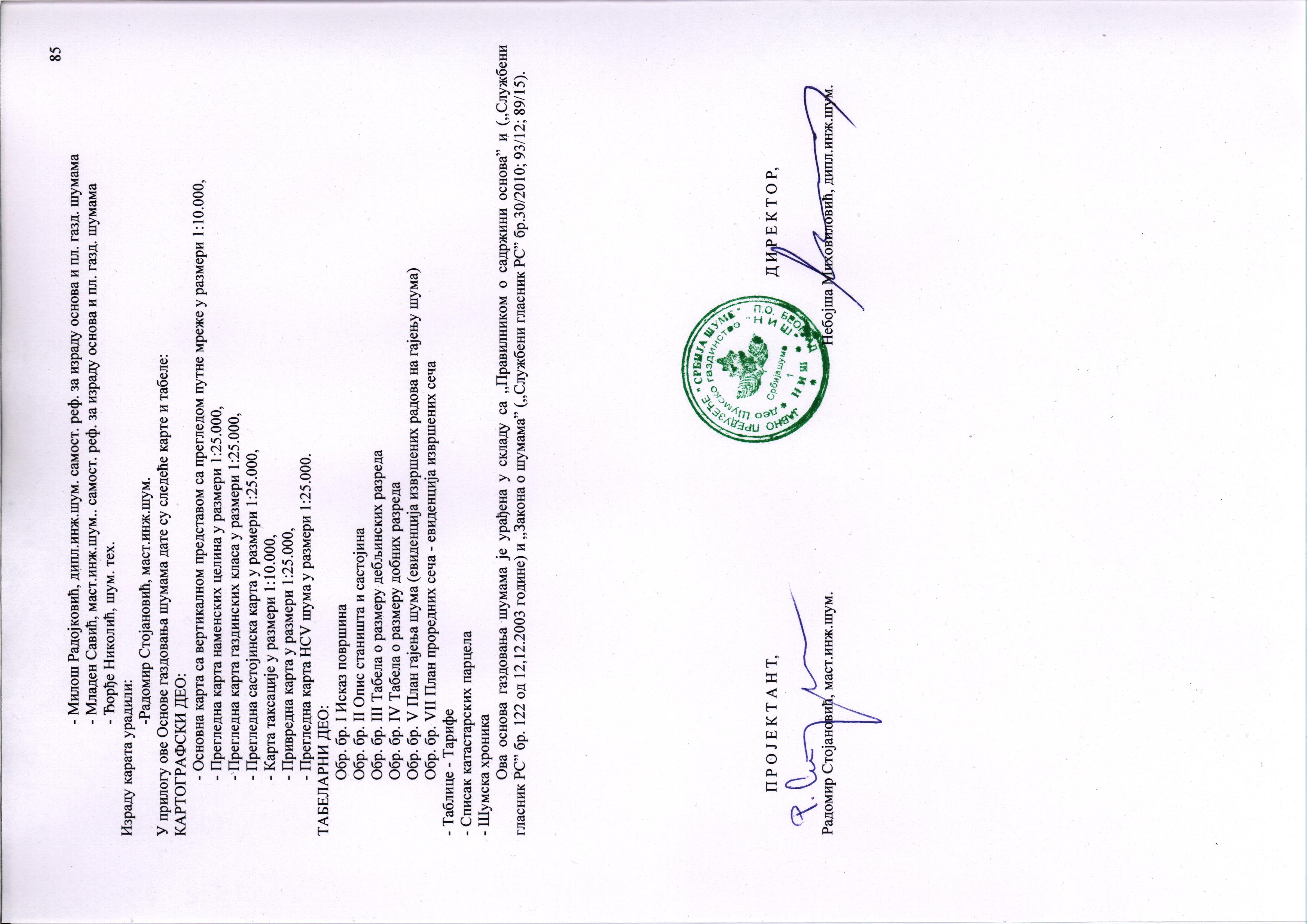 У прилогу ове Основе газдовања шумама дате су следеће карте и табеле: 		КАРТОГРАФСКИ ДЕО: 	- Основна карта са вертикалном представом са прегледом путне мреже у размери 1:10.000,  	- Прегледна карта наменских целина у размери 1:25.000,  	- Прегледна карта газдинских класа у размери 1:25.000,  	- Прегледна састојинска карта у размери 1:25.000,  	- Карта таксације у размери 1:10.000,  	- Привредна карта у размери 1:25.000,  	- Прегледна карта HCV шума у размери 1:25.000.		ТАБЕЛАРНИ ДЕО: 	Обр. бр. I Исказ површина 	Обр. бр. II Опис станишта и састојина 	Обр. бр. III Табела о размеру дебљинских разреда 	Обр. бр. IV Табела о размеру добних разреда 	Обр. бр. V План гајења шума (евиденција извршених радова на гајењу шума) 	Обр. бр. VII План проредних сеча - евиденција извршених сеча - Таблице - Тарифе - Списак катастарских парцела - Шумска хроника 	Ова основа газдовања шумама је урађена у складу са ,,Правилником о садржини основа” и (,,Службени гласник РС” бр. 122 од 12,12.2003 године) и ,,Закона о шумама” (,,Службени гласник РС” бр.30/2010; 93/12; 89/15).            П Р О Ј Е К Т А Н Т, 							Д И Р Е К Т О Р, Радомир Стојановић, маст.инж.шум.    			   	           Небојша Миховиловић, дипл.инж.шум.Преглед Наменских целина, Газдинских класа по одељењима и одсецима и подели на - шуме високе заштитне вредности (HCVF) и површине изван газдинског третманаВрста земљиштаРРВрста земљиштаhа%Изданачке природне састојине твдих лишћара790.0729.9Висока природна састојина четинара1.10.0Шумске културе (до 20 година)4.000.2Вештачки подигнуте састојине четинара(изнад 20 год.)235.838.9Укупно веш. подиг.  састојине235.838.9Шикаре798.8130.2Шибљаци544.8720.6Укупно обрасло земљиште2374.6889.8Њива2.510.1Земљиште за остале сврхе80.203.0Пут26.561.0Историјски споменик3.270.1Терен за спорт и рекреацију0.560.0Зграда и други објекти са окућницом8.720.3Гробље0.410.0Хранилиште (ван гатара)0.270.0Депонија0.480.0Укупно за остале сврхе122.984.7Камењар114.464.3Бара0.270.0Поток (канал)0.650.0Каменолом1.010.0Укупно неплодно116.394.4Укупно необрасло земљиште239.379.1Укупно ГЈ2614.0598.9Туђе земљиште30.211.1Укупно са енклавама2644.26100.0Катастарска општинаВрста земљиштаP (hа)P (%)Језеро10.Шума257.809.9Језеро11.Шумска култура2.690.1Језеро15.Њива2.510.1Језеро22.Земљиште за остале сврхе17.750.7Језеро24.Пут3.760.1Језеро27.Камењар5.630.2Језеро42.Зграде и други објекти са окућницом1.700.1Језеро64.Каменолом0.200.0Укупно ЈезероУкупно Језеро292.0411.2Ресник10.Шума792.6130.3Ресник22.Земљиште за остале сврхе42.081.6Ресник24.Пут6.010.2Ресник27.Камењар77.163.0Ресник29.Поток (канал)0.650.0Ресник42.Зграде и други објекти са окућницом2.460.1Ресник43.Гробље0.410.0Ресник87.Депонија0.480.0Укупно РесникУкупно Ресник921.8635.3Сокобања10.Шума1320.2750.5Сокобања11.Шумска култура1.310.1Сокобања22.Земљиште за остале сврхе20.370.8Сокобања24.Пут16.790.6Сокобања27.Камењар31.671.2Сокобања28.Бара0.270.0Сокобања36.Историјски споменик3.270.1Сокобања39.Терен за спорт и рекреацију0.560.0Сокобања42.Зграде и други објекти са окућницом4.560.2Сокобања48.Хранилиште (ван гатера)0.270.0Сокобања64.Каменолом0.810.0Укупно СокобањаУкупно Сокобања1400.1553.6Укупно ГЈУкупно ГЈ2614.05100.0ТЕМПЕРАТУРА °CТЕМПЕРАТУРА °CСредња годишња температура11,9РЕЛАТИВНА ВЛАЖНОСТ (%)РЕЛАТИВНА ВЛАЖНОСТ (%)Средња годишња релативна влажност79,0ПАДАВИНЕ (mm)ПАДАВИНЕ (mm)Годишња сума падавина634,9ПОЈАВЕ (број дана у години )ПОЈАВЕ (број дана у години )Киша92Снег20Магла20Суснежица1Грмљавина7Снежни покривач46КвалификацијаСтањекадрова2012. год. Стањекадрова2021. год. Потреба за радницима по систематизацијиВСС (дипл. инж. шумарства) 444ССС (администр.радници) 122ССС(шум. техничари) 121616КВ (возачи) 244КВ (остали) 222ПК (шумарски радници)311УКУПНО 24 2727Фаза радаСредство рада2012 год.ком.2021 год.ком.ОПрипрема производњевлаке путевиБулдозер TG – 11011ОПрипрема производњевлаке путевиБулдозер CASE 115001ОПрипрема производњевлаке путевиКомбинована машина CASE 695 ST11IСеча и израдаМоторне   тестере43IСеча и израдаМоторна коса01IСеча и израдаМоторни чистач01IIИзвоз привлачењеТрактор  - ИМТ  561  са витлом10IIИзвоз привлачењеТрактор  - ИМТ  577  са витлом10IIIПревозКамаз са дизалицом10IIIПревозФАП 1921 са дизалицом01IVОстала средства за газдовање шумамаЛада нива29IVОстала средства за газдовање шумамаПриколица01IVОстала средства за газдовање шумамаЈуго10IVОстала средства за газдовање шумамаМопеди - мотоцикли1221IVОстала средства за газдовање шумамаТАМ - 11001Газдинска класанамена/описГаздинска класа2121176321Изданачка мешовита шума  граба на смеђим и лесивирано смеђим земљиштима21196321Изданачка мешовита шума  цера на смеђим и лесивирано смеђим земљиштима21264411Изданашка шума мешије леске на киселим смеђим и другим земљиштима21266321Шикара на смеђим и лесивирано смеђим земљиштима21266411Шикара на киселим смеђим и другим земљиштима21266421Шикара на различитим смеђим земљиштима21267242Шибљак на парарендзинама и плићим гајњачама21287321Изданачка шума липа на смеђим и лесивирано смеђим земљиштима21287411Изданачка шума липа на киселим смеђим и другим земљиштима21288321Изданачка мешовита шума липа на смеђим и лесивирано смеђим земљиштима21288411Изданачка мешовита шума липа на киселим смеђим и другим земљиштима21338411Изданачка мешовита шума јавора на киселим смеђим и другим земљиштима21360411Изданачка шума букве на киселим смеђим и другим земљиштима21360421Изданачка шума букве на различитим смеђим земљиштима21361411Изданачка мешовита шума букве на киселим смеђим и другим земљиштима21361421Изданачка мешовита шума букве на различитим смеђим земљиштима21382411Висока мешовита шума црног бора на киселим смеђим и другим земљиштима21469421Вештачки подигнута састојина осталих лишћара на различитим смеђим земљиштима21470321Вештачки подигнута састојина смрче на смеђим и лесивирано смеђим земљиштима21470411Вештачки подигнута састојина смрче на киселим смеђим и другим земљиштима21470421Вештачки подигнута састојина на различитим смеђим земљиштима21471321Вештачки подигнута мешовита састојина смрче на смеђим и лесивирано смеђим земљиштима21471411Вештачки подигнута мешовита састојина смрче на киселим смеђим и другим земљиштима21471421Вештачки подигнута мешовита састојина смрче на различитим смеђим земљиштима21472411Вештачки подигнута састојина јеле на киселим смеђим и другим земљиштима21472421Вештачки подигнута састојина јеле на различитим смеђим земљиштима21473411Вештачки подигнута мешовита састојина јеле на киселим смеђим и другим земљиштима21475321Вештачки подигнута састојина црног бора на смеђим и лесивирано смеђим земљиштима21475411Вештачки подигнута састојина црног бора на киселим смеђим и другим земљиштима21475421Вештачки подигнута састојина црног бора на различитим смеђим земљиштима21476321Вештачки подигнута мешовита састојина црног бора на смеђим и лесивирано смеђим земљиштима21476411Вештачки подигнута мешовита састојина црног бора на киселим смеђим и другим земљиштима21476421Вештачки подигнута мешовита састојина црног бора на различитим смеђим земљиштима21477321Вештачки подигнута састојина белог бора на смеђим и лесивирано смеђим земљиштима21477411Вештачки подигнута састојина белог бора на киселим смеђим и другим земљиштима21478321Вештачки подигнута мешовита састојина белог бора на смеђим и лесивирано смеђим земљиштима21478411Вештачки подигнута мешовита састојина белог бора на киселим смеђим и другим земљиштима21479321Вештачки подигнута састојина осталих четинара на смеђим и лесивирано смеђим земљиштима21479411Вештачки подигнута састојина осталих четинара на киселим смеђим и другим земљиштима21479421Вештачки подигнута састојина осталих четинара на различитим смеђим земљиштима8282176321Изданачка мешовита шума  граба на смеђим и лесивирано смеђим земљиштима82266321Шикара на смеђим и лесивирано смеђим земљиштима82267242Шибљак на парарендзинама и плићим гајњачама82476321Вештачки подигнута мешовита састојина црног бора на смеђим и лесивирано смеђим земљиштима82478411Вештачки подигнута мешовита састојина белог бора на киселим смеђим и другим земљиштима8383176321Изданачка мешовита шума  граба на смеђим и лесивирано смеђим земљиштима83266321Шикара на смеђим и лесивирано смеђим земљиштимаНамена глобалнаP haP %V m3V %V/haIv m3Iv %Iv/haIv/V %12 - Шуме са приоритетном заштитном функцијом.2209.8593.1214511.799.597.16823.999.43.13.220 - Предео изузетних одлика164.836.91161.70.57.037.80.60.23.3Укупно ГЈ2374.68100.0215673.5100.090.86861.7100.02.93.2Намена основнаP haP %V m3V %V/haIv m3Iv %Iv/haIv/V %21 - заштитна вода –водоснабдевања III степена2209.8593.1214511.799.597.16823.999.43.13.282 - предео изузетниходлика II степена155.636.6249.10.11.68.20.10.13.383 - предео изузетниходлика III степена9.200.4912.60.499.229.60.43.23.2Укупно ГЈ2374.68100.0215673.5100.090.86861.7100.02.93.2ГаздинскакласаP haP %V m3V %V/haIv m3Iv %Iv/haIv/V %2117632129.521.23936.51.8133.4134.42.04.63.4211963211.170.0125.40.1107.23.60.13.12.92126441124.581.03695.71.7150.4102.01.54.12.8212873212.840.1505.20.2177.923.30.38.24.62128741114.460.63992.31.9276.1153.32.210.63.82128832112.380.51417.20.7114.554.30.84.43.82128841113.760.62296.21.1166.993.81.46.84.1213384115.860.2967.40.4165.131.80.55.43.321360411278.1011.756251.726.1202.31543.522.55.62.721360421197.668.340437.318.7204.61125.016.45.72.82136141188.223.716891.77.8191.5512.77.55.83.021361421114.274.824176.811.2211.6667.99.75.82.8821763210.890.0178.70.1200.74.50.15.12.5831763216.360.3912.60.4143.529.60.44.73.2Укупно изданачке природне састојине тврдих лишћара790.0733.3155784.872.2197.24479.865.35.72.9213824111.100.0///////Укупно високе природне састојине1.100.0///////214694212.690.1///////Укупно ВПС осталих лишћара2.690.1///////214703213.320.1942.80.4284.039.10.611.84.12147041115.150.64109.81.9271.3146.82.19.73.62147042119.220.86060.52.8315.3204.73.010.63.4214713217.650.31250.30.6163.440.30.65.33.22147141119.490.83925.41.8201.4143.82.17.43.72147142119.370.84351.82.0224.7163.22.48.43.8214724115.140.22093.71.0407.357.30.811.12.7214724210.730.0137.40.1188.26.00.18.24.4214734119.130.42212.61.0242.366.31.07.33.02147532143.761.810258.74.8234.4476.26.910.94.62147541113.880.64282.22.0308.5190.02.813.74.4214754214.780.21336.40.6279.662.70.913.14.72147632114.690.64006.91.9272.8163.72.411.14.1214764117.830.32163.71.0276.376.31.19.83.5214764210.190.054.40.0286.52.30.012.44.32147732120.500.94163.41.9203.1194.52.89.54.7214774110.780.0362.70.2465.010.80.213.83.02147832112.350.52467.11.1199.8125.41.810.25.1214784117.510.32003.60.9266.861.30.98.23.1214793210.870.0259.50.1298.310.00.111.53.9214794116.540.31948.70.9298.079.91.212.24.1214794212.620.11426.50.7544.557.40.821.94.0824763210.510.011.70.022.90.80.01.77.2824784111.130.058.80.052.02.80.02.54.8Укупно ВПС четинара237.1410.059888.727.8252.52381.934.710.04.021266321548.7923.1///////2126641175.393.2///////2126642198.754.2///////8226632173.043.1///////832663212.840.1///////Укупно шикаре798.8133.6///////21267242464.8119.6///////8226724280.063.4///////Укупно шибљаци544.8722.9///////Укупно ГЈ2374.68100.0215673.5100.090.86861.7100.02.93.2Порекло састојинеP haP %V m3V %V/haIv m3Iv %Iv/haIv/V%Изданачка природнасастојина тврдих лишћара790.0733.3155784.872.2197.24479.865.35.72.9 Висока природнасастојина четинара1.100.0///////Вештачки подигнута састојинатврдих лишћара2.690.1///////Вештачки подигнутасастојина четинара237.1410.059888.727.8252.52381.934.710.04.0Шикара798.8133.6///////Шибљак544.8722.9///////Укупно ГЈ2374.68100.0215673.5100.090.86861.7100.02.93.2ОчуваностP haP %V m3V %V/haIv m3Iv %Iv/haIv/V %Очуване састојине938.7039.5199857.592.7212.96375.592.96.83.2Разређене састојине92.303.915815.97.3171.4486.27.15.33.1Шикаре и шибљаци1343.6856.6///////Укупно ГЈ2374.68100.0215673.5100.090.86861.7100.02.93.2ПореклосастојинеОчуваностPhaP %V m3V %V/haIv m3Iv %Iv/haIv/V %14Очуване састојине727.0030.6144400.467.0198.64186.861.05.82.914Разређене састојине63.072.711384.45.3180.5293.04.34.62.614Укупно790.0733.3155784.872.2197.24479.865.35.72.921Очуване састојине1.100.0///////21Укупно1.100.0///////25Очуване састојине2.690.1///////25Укупно2.690.1///////27Очуване састојине207.918.855457.125.7266.72188.731.910.53.927Разређене састојине29.231.24431.62.1151.6193.22.86.64.427Укупно237.1410.059888.727.8252.52381.934.710.04.03838798.8133.6///////3939544.8722.9///////Укупно ГЈУкупно ГЈ2374.68100.0215673.5100.090.86861.7100.02.93.2ПореклосастојинеОчуваностГаздинскакласаPhaP %V m3V %V/haIv m3Iv %Iv/haIv/V %14Очуванесастојине2117632129.521.23936.51.8133.4134.42.04.63.414Очуванесастојине211963211.170.0125.40.1107.23.60.13.12.914Очуванесастојине2126441124.581.03695.71.7150.4102.01.54.12.814Очуванесастојине212873212.840.1505.20.2177.923.30.38.24.614Очуванесастојине2128741114.460.63992.31.9276.1153.32.210.63.814Очуванесастојине2128832112.380.51417.20.7114.554.30.84.43.814Очуванесастојине2128841113.760.62296.21.1166.993.81.46.84.114Очуванесастојине213384115.860.2967.40.4165.131.80.55.43.314Очуванесастојине21360411247.1610.451172.323.7207.01410.920.65.72.814Очуванесастојине21360421197.668.340437.318.7204.61125.016.45.72.814Очуванесастојине2136141157.592.410795.75.0187.5357.45.26.23.314Очуванесастојине21361421112.774.723967.911.1212.5662.79.75.92.814Очуванесастојине821763210.890.0178.70.1200.74.50.15.12.514Очуванесастојине831763216.360.3912.60.4143.529.60.44.73.214Укупноочуване састојинеУкупноочуване састојине727.0030.6144400.467.0198.64186.861.05.82.914Разређенесастојине2136041130.941.35079.52.4164.2132.61.94.32.614Разређенесастојине2136141130.631.36096.02.8199.0155.22.35.12.514Разређенесастојине213614211.500.1208.90.1139.25.10.13.42.414Укупноразређене састојинеУкупноразређене састојине63.072.711384.45.3180.5293.04.34.62.6Изданачка природнасастојина тврдих лишараИзданачка природнасастојина тврдих лишараИзданачка природнасастојина тврдих лишара790.0733.3155784.872.2197.24479.865.35.72.921Очуванесастојине213824111.100.0///////21Укупноочуване састојинеУкупноочуване састојине1.100.0///////Висока природнасастојина четинараВисока природнасастојина четинараВисока природнасастојина четинара1.100.0///////25Очуванесастојине214694212.690.1///////25Укупноочуване састојинеУкупноочуване састојине2.690.1///////Вештачки подигнутасастојина тврдих лишараВештачки подигнутасастојина тврдих лишараВештачки подигнутасастојина тврдих лишара2.690.1///////27Очуванесастојине214703213.320.1942.80.4284.039.10.611.84.127Очуванесастојине2147041113.590.63810.31.8280.4136.32.010.03.627Очуванесастојине2147042119.220.86060.52.8315.3204.73.010.63.427Очуванесастојине214713215.900.21149.80.5194.936.10.56.13.127Очуванесастојине2147141113.040.52987.41.4229.1105.11.58.13.527Очуванесастојине2147142119.370.84351.82.0224.7163.22.48.43.827Очуванесастојине214724115.140.22093.71.0407.357.30.811.12.727Очуванесастојине214724210.730.0137.40.1188.26.00.18.24.427Очуванесастојине214734119.130.42212.61.0242.366.31.07.33.027Очуванесастојине2147532132.581.48547.34.0262.3393.85.712.14.627Очуванесастојине2147541113.880.64282.22.0308.5190.02.813.74.427Очуванесастојине214754214.780.21336.40.6279.662.70.913.14.727Очуванесастојине214763219.610.43007.71.4313.0123.81.812.94.127Очуванесастојине214764117.830.32163.71.0276.376.31.19.83.527Очуванесастојине214764210.190.054.40.0286.52.30.012.44.327Очуванесастојине2147732120.500.94163.41.9203.1194.52.89.54.727Очуванесастојине214774110.780.0362.70.2465.010.80.213.83.027Очуванесастојине2147832111.870.52378.61.1200.4122.21.810.35.127Очуванесастојине214784117.510.32003.60.9266.861.30.98.23.127Очуванесастојине214793210.870.0259.50.1298.310.00.111.53.927Очуванесастојине214794115.450.21724.70.8316.569.41.012.74.027Очуванесастојине214794212.620.11426.50.7544.557.40.821.94.027Укупноочуване састојинеУкупноочуване састојине207.918.855457.125.7266.72188.731.910.53.927Разређенесастојине214704111.560.1299.60.1192.010.50.26.73.527Разређенесастојине214713211.750.1100.40.057.44.30.12.44.227Разређенесастојине214714116.450.3938.00.4145.438.70.66.04.127Разређенесастојине2147532111.180.51711.40.8153.182.41.27.44.827Разређенесастојине214763215.080.2999.10.5196.739.90.67.94.027Разређенесастојине214783210.480.088.60.0184.53.20.06.63.627Разређенесастојине214794111.090.0224.00.1205.510.50.29.74.727Разређенесастојине824763210.510.011.70.022.90.80.01.77.227Разређенесастојине824784111.130.058.80.052.02.80.02.54.827Укупноразређене састојинеУкупноразређене састојине29.231.24431.62.1151.6193.22.86.64.4Вештачки подигнутасастојина четинараВештачки подигнутасастојина четинараВештачки подигнутасастојина четинара237.1410.059888.727.8252.52381.934.710.04.0ШикараШикара21266321548.7923.1///////ШикараШикара2126641175.393.2///////ШикараШикара2126642198.754.2///////ШикараШикара8226632173.043.1///////ШикараШикара832663212.840.1///////Укупно шикараУкупно шикараУкупно шикара798.8133.6///////ШибљакШибљак21267242464.8119.6///////ШибљакШибљак8226724280.063.4///////ШибљакШибљакШибљак544.8722.9///////Укупно ГJУкупно ГJУкупно ГJ2374.68100.0215673.5100.090.86861.7100.02.93.2МешовитостPhaP %V m3V %V/haIv m3Iv %Iv/haIv/V %Чисте састојине638.8926.9139378.464.6218.24380.363.86.93.1Мешовите састојине392.1116.576295.135.4194.62481.436.26.33.3Шикаре и шибљаци1343.6856.6///////Укупно ГЈ2374.68100.00215673.5100.090.86861.7100.02.93.2ПореклосастојинеМешовитостгаздинскакласаP haP %V m3V %V/haIv m3Iv %Iv/haIv/V %14Чистасастојина2126441112.490.51995.40.9159.843.10.63.52.214Чистасастојина212873212.840.1505.20.2177.923.30.38.24.614Чистасастојина2128741114.460.63992.31.9276.1153.32.210.63.814Чистасастојина21360411278.1011.756251.726.1202.31543.522.55.62.714Чистасастојина21360421197.668.340437.318.7204.61125.016.45.72.814Укупночиста састојинаУкупночиста састојина505.5521.3103181.947.8204.12888.342.15.72.814Мешовитасастојина2117632129.521.23936.51.8133.4134.42.04.63.414Мешовитасастојина211963211.170.0125.40.1107.23.60.13.12.914Мешовитасастојина2126441112.090.51700.30.8140.658.90.94.93.514Мешовитасастојина2128832112.380.51417.20.7114.554.30.84.43.814Мешовитасастојина2128841113.760.62296.21.1166.993.81.46.84.114Мешовитасастојина213384115.860.2967.40.4165.131.80.55.43.314Мешовитасастојина2136141188.223.716891.77.8191.5512.77.55.83.014Мешовитасастојина21361421114.274.824176.811.2211.6667.99.75.82.814Мешовитасастојина821763210.890.0178.70.1200.74.50.15.12.514Мешовитасастојина831763216.360.3912.60.4143.529.60.44.73.214Укупномешовита састојинаУкупномешовита састојина284.5212.052602.824.4184.91591.523.25.63.0Изданачка природнасастојина тврдих лишћараИзданачка природнасастојина тврдих лишћараИзданачка природнасастојина тврдих лишћара790.0733.3155784.872.2197.24479.865.35.72.921Мешовитасастојина213824111.100.0///////21Укупномешовита састојинаУкупномешовита састојина1.100.0///////Висока природнасастојина четинараВисока природнасастојина четинараВисока природнасастојина четинара1.100.0///////25Мешовитасастојина214694212.69////////25Укупномешовита састојинаУкупномешовита састојина2.690.1///////Вештачки подигнутасастојина тврдих лишћараВештачки подигнутасастојина тврдих лишћараВештачки подигнутасастојина тврдих лишћара2.690.1///////27Чистасастојина214703213.320.1942.80.4284.039.10.611.84.127Чистасастојина2147041115.150.64109.81.9271.3146.82.19.73.627Чистасастојина2147042119.220.86060.52.8315.3204.73.010.63.427Чистасастојина214724115.140.22093.71.0407.357.30.811.12.727Чистасастојина214724210.730.0137.40.1188.26.00.18.24.427Чистасастојина2147532143.761.810258.74.8234.4476.26.910.94.627Чистасастојина2147541113.880.64282.22.0308.5190.02.813.74.427Чистасастојина214754214.780.21336.40.6279.662.70.913.14.727Чистасастојина2147732120.500.94163.41.9203.1194.52.89.54.727Чистасастојина214774110.780.0362.70.2465.010.80.213.83.027Чистасастојина214793210.870.0259.50.1298.310.00.111.53.927Чистасастојина214794112.860.1869.30.4303.940.50.614.24.727Чистасастојина214794212.350.11320.00.6561.753.40.822.74.027Укупночиста састојинаУкупночиста састојина133.345.636196.416.8271.51491.921.711.24.127Мешовитасастојина214713217.650.31250.30.6163.440.30.65.33.227Мешовитасастојина2147141119.490.83925.41.8201.4143.82.17.43.727Мешовитасастојина2147142119.370.84351.82.0224.7163.22.48.43.827Мешовитасастојина214734119.130.42212.61.0242.366.31.07.33.027Мешовитасастојина2147632114.690.64006.91.9272.8163.72.411.14.127Мешовитасастојина214764117.830.32163.71.0276.376.31.19.83.527Мешовитасастојина214764210.190.054.40.0286.52.30.012.44.327Мешовитасастојина2147832112.350.52467.11.1199.8125.41.810.25.127Мешовитасастојина214784117.510.32003.60.9266.861.30.98.23.127Мешовитасастојина214794113.680.21079.50.5293.339.50.610.73.727Мешовитасастојина214794210.270.0106.50.0394.64.00.114.93.827Мешовитасастојина824763210.510.011.70.022.90.80.01.77.227Мешовитасастојина824784111.130.058.80.052.02.80.02.54.827Укупномешовита састојинаУкупномешовита састојина103.804.423692.311.0228.2889.913.08.63.8Вешташки подигнутасастојина четинараВешташки подигнутасастојина четинараВешташки подигнутасастојина четинара237.1410.059888.727.8252.52381.934.710.04.0ШикараШикара21266321548.7923.1///////ШикараШикара2126641175.393.2///////ШикараШикара2126642198.754.2///////ШикараШикара8226632173.043.1///////ШикараШикара832663212.840.1///////Укупно шикараУкупно шикараУкупно шикара798.8133.6///////ШибљакШибљак21267242464.8119.6///////ШибљакШибљак8226724280.063.4///////Укупно шибљакУкупно шибљакУкупно шибљак544.8722.9///////Укупно ГЈУкупно ГЈУкупно ГЈ2374.68100.0215673.5100.090.86861.7100.02.93.2ПореклосастојинеМешовитостP haP %V m3V %V/haIv m3Iv %Iv/haIv/V %14Чистасастојина505.5521.3103181.947.8204.12888.342.15.72.814Мешовитасастојина284.5212.052602.824.4184.91591.523.25.63.0Изданачка природнасастојина тврдих лишћараИзданачка природнасастојина тврдих лишћара790.0733.3155784.872.2197.24479.865.35.72.921Мешовитасастојина1.100.0///////Висока природнасастојина четинараВисока природнасастојина четинара1.100.0///////25Мешовитасастојина2.690.1///////Вештачки подигнутасастојина тврдих лишћараВештачки подигнутасастојина тврдих лишћара2.690.1///////27Чистасастојина133.345.636196.416.8271.51491.921.711.24.127Мешовитасастојина103.804.423692.311.0228.2889.913.08.63.8Вештачки подигнутасастојина четинараВештачки подигнутасастојина четинара237.1410.059888.727.8252.52381.934.710.04.0ШикараШикара798.8133.6///////ШибљакШибљак544.8722.9///////Укупно ГЈУкупно ГЈ2374.68100.0215673.5100.090.86861.7100.02.93.2Врста дрвећаПовршинаСвегаСвегаЗапремински прирастЗапремински прирастВрста дрвећаham³%m³%Орах   19.00.00.00.0  Граб5261.62.4181.62.7  Цер  64.30.02.00.0 Крупнoлисна липа 10184.24.7414.46.0Сладун5.10.00.20.0Трешња 301.10.10.00.0  ОТЛ  5221.32.4207.43.0Кестен  24.90.00.00.0Црни јасен   566.60.320.20.3  Китњак  45.20.01.30.0  Јасика  25.30.00.70.0Мечја леска   4520.62.1116.51.7  Буква   123017.357.03322.848.4Бели јасен   660.90.314.60.2  Јавор  7902.63.7255.73.7  Клен  260.70.18.90.1Брекиња   17.90.00.00.0  Багрем  311.20.112.70.2Амерички јасен   6.10.00.00.0Укупно лишћариУкупно лишћари158415.973.24559.166.3  Јела  3863.21.8112.21.6  Смрча  18940.48.8684.610.0Црни бор   22847.410.61024.414.9Бели бор   7408.23.4329.34.8  Дуглазија  2978.21.4123.11.8  Боровац  477.70.229.00.4  Ариш  742.50.30.00.0Укупно четинариУкупно четинари57257.5726.52302.633.5Укупно ГЈ2374.68215673.5100.06861.7100.0ПореклоГаздинска класаПовршинаСвегаЗАПРЕМИНА ПО ДЕБЉИНСКИМ РАЗРЕДИМАЗАПРЕМИНА ПО ДЕБЉИНСКИМ РАЗРЕДИМАЗАПРЕМИНА ПО ДЕБЉИНСКИМ РАЗРЕДИМАЗАПРЕМИНА ПО ДЕБЉИНСКИМ РАЗРЕДИМАЗАПРЕМИНА ПО ДЕБЉИНСКИМ РАЗРЕДИМАЗАПРЕМИНА ПО ДЕБЉИНСКИМ РАЗРЕДИМАЗАПРЕМИНА ПО ДЕБЉИНСКИМ РАЗРЕДИМАЗАПРЕМИНА ПО ДЕБЉИНСКИМ РАЗРЕДИМАЗАПРЕМИНА ПО ДЕБЉИНСКИМ РАЗРЕДИМАЗапремински прирастПореклоГаздинска класаПовршинаСвегадо 10 cmод 11 до 20од 21 до 30од 31 до 40од 41 до 50од 51 до 60од 61 до 70од 71 до 80од 81 до 90Запремински прирастПореклоГаздинска класаham³OIIIIIIIVVVIVIIVIIIm³212117632129.523936.5394.71233.31231.5758.4256.961.8134.421211963211.17125.40.463.642.35.413.63.6212126441124.583695.7235.5659.9505.91490.2537.4266.8102.02121266321548.79212126641175.39212126642198.752121267242464.8121212873212.84505.292.6195.7216.923.3212128741114.463992.3218.91097.7828.6766.4878.4202.3153.3212128832112.381417.2237.2596.0454.7129.454.3212128841113.762296.2132.9803.6547.6388.1156.1100.150.653.963.393.821213384115.86967.446.5355.5310.1179.375.931.82121360411278.1056251.81674.36596.714811.220500.59147.02675.5846.51543.52121360421197.6640437.3603.58815.919562.08695.32252.4508.21125.0212136141188.2216891.7632.72252.92825.44595.94259.81528.3715.881.0512.72121361421114.2724176.8320.95824.511367.35084.01328.2200.351.7667.921213824111.1021214694212.6921214703213.32942.8399.8524.019.039.1212147041115.154109.81013.32238.8788.669.1146.8212147042119.226060.51370.13150.91273.3232.833.3204.721214713217.651250.3530.0515.0155.649.740.3212147141119.493925.41238.01695.9785.5177.228.9143.8212147142119.374351.81862.42124.3328.137.0163.221214724115.142093.7276.5615.7819.8308.872.957.321214724210.73137.4137.46.021214734119.132212.6538.6916.0596.2161.866.3212147532143.7610258.72059.83685.13159.11241.182.031.5476.2212147541113.884282.2521.11713.61632.9386.028.7190.021214754214.781336.4195.3776.4364.762.7212147632114.694006.9691.11474.11204.5589.248.0163.721214764117.832163.7241.1827.4731.7256.8106.776.321214764210.1954.412.833.58.12.3212147732120.504163.41501.12258.2311.992.3194.521214774110.78362.732.5157.6172.610.8212147832112.352467.1849.81446.7160.410.2125.421214784117.512003.6144.4401.3987.7470.261.321214793210.87259.518.0119.9121.610.021214794116.541948.7247.3796.7667.8223.513.579.921214794212.621426.5128.5517.2523.2179.378.357.421Укупно2209.85214511.64590.142504.278691.857405.223390.76035.61696.1134.963.36823.682821763210.89178.73.810.136.077.322.928.64.5828226632173.04828226724280.0682824763210.5111.79.42.30.882824784111.1358.843.115.72.882Укупно155.63249.23.862.65477.322.928.60008.1831763216.36912.650.0322.0252.6259.412.316.429.6832663212.84Укупно9.2912.650322252.6259.412.316.400029.6Укупно ГЈУкупно ГЈ2374.68215673.54643.942888.878998.457741.923425.96080.61696.1134.963.36861.7Порекло састојинеПовршинаПовршинаЗапреминаЗапреминадо 30 cmдо 30 cmод 31 до 50 cmод 31 до 50 cmпреко 50 cmпреко 50 cmIvПорекло састојинеha%m³%m³%m³%m³%m³Изданачка природнасастојина тврдих лишћара790.0733.3155784.872.286463.040.161870.528.77451.23.54479.8Висока природнасастојина четинара1.100.0/////////Вештачки подигнута састојинатврдих лишћара2.690.1/////////Вештачки подигнутасастојина четинара237.1410.059888.727.840067.718.619297.18.9523.90.22381.9Шикара798.8133.6/////////Шибљак544.8722.9/////////Укупно ГЈ2374.68100.0215673.5100126530.758.781167.637.67975.13.76861.7ДОБНИ РАЗРЕДИДОБНИ РАЗРЕДИДОБНИ РАЗРЕДИДОБНИ РАЗРЕДИДОБНИ РАЗРЕДИДОБНИ РАЗРЕДИДОБНИ РАЗРЕДИДОБНИ РАЗРЕДИДОБНИ РАЗРЕДИДОБНИ РАЗРЕДИДОБНИ РАЗРЕДИДОБНИ РАЗРЕДИДОБНИ РАЗРЕДИДОБНИ РАЗРЕДИПореклосастојинеГаздинскакласаподатакIIIIIIIIVVVIVIIVIIIIXУкупноПореклосастојинеГаздинскакласаподатакслабодоброIIIIIIVVVIVIIVIIIIXУкупноПореклосастојинеГаздинскакласаподатакобр.обр.IIIIIIVVVIVIIVIIIIXУкупно1421176321p6.63.6719.2529.521421176321v787655249439371421176321iv2421901341421196321p1.171.171421196321v1251251421196321iv441421264411p24.5824.581421264411v369636961421264411iv1021021421287321p2.842.841421287321v5055051421287321iv23231421287411p2.194.447.8314.461421287411v3611478215439921421287411iv1665721531421288321p12.3812.381421288321v141714171421288321iv54541421288411p3.1410.6213.761421288411v636166022961421288411iv2569941421338411p5.865.861421338411v9679671421338411iv32321421360411p0.110.2213.82.9774.47186.53278.11421360411v13347031624637969562521421360411iv5919446102015441421360421p0.858.48159.4728.86197.661421360421v9883350614484404371421360421iv3295913411251421361411p0.72.550.910.5532.251.3188.221421361411v2739410515162969919168921421361411iv112452212705131421361421p10.2688.9315.08114.271421361421v2038193192820241771421361421iv53546696681482176321p0.890.891482176321v1791791482176321iv551483176321p6.366.361483176321v9139131483176321iv3030УкупноУкупноp0.000.110.850.9235.5315.979.5338.65398.90289.61790.07УкупноУкупноv0092746043243162258228311257346155785УкупноУкупноiv000117113853190236415654481ДОБНИ РАЗРЕДИДОБНИ РАЗРЕДИДОБНИ РАЗРЕДИДОБНИ РАЗРЕДИДОБНИ РАЗРЕДИДОБНИ РАЗРЕДИДОБНИ РАЗРЕДИДОБНИ РАЗРЕДИДОБНИ РАЗРЕДИДОБНИ РАЗРЕДИДОБНИ РАЗРЕДИДОБНИ РАЗРЕДИДОБНИ РАЗРЕДИДОБНИ РАЗРЕДИПореклосастојинеГаздинскакласаподатакIIIIIIIIVVVIVIIVIIIIXУкупноПореклосастојинеГаздинскакласаподатакслабообр.доброобр.IIIIIIVVVIVIIVIIIIXУкупно2121382411p1.11.12121382411v2121382411ivУкупноУкупноp1.11.1УкупноУкупноvУкупноУкупноivДОБНИ РАЗРЕДИДОБНИ РАЗРЕДИДОБНИ РАЗРЕДИДОБНИ РАЗРЕДИДОБНИ РАЗРЕДИДОБНИ РАЗРЕДИДОБНИ РАЗРЕДИДОБНИ РАЗРЕДИДОБНИ РАЗРЕДИДОБНИ РАЗРЕДИДОБНИ РАЗРЕДИДОБНИ РАЗРЕДИДОБНИ РАЗРЕДИДОБНИ РАЗРЕДИПореклосастојинеГаздинскакласаподатакIIIIIIIIVVVIVIIVIIIIXУкупноПореклосастојинеГаздинскакласаподатакслабообр.доброобр.IIIIIIVVVIVIIVIIIIXУкупно2521469421p2.692.692521469421v2521469421ivУкупноУкупноp2.692.69УкупноУкупноvУкупноУкупноivДОБНИ РАЗРЕДИДОБНИ РАЗРЕДИДОБНИ РАЗРЕДИДОБНИ РАЗРЕДИДОБНИ РАЗРЕДИДОБНИ РАЗРЕДИДОБНИ РАЗРЕДИДОБНИ РАЗРЕДИДОБНИ РАЗРЕДИДОБНИ РАЗРЕДИДОБНИ РАЗРЕДИДОБНИ РАЗРЕДИДОБНИ РАЗРЕДИПореклосастојинеГаздинскакласаподатакIIIIIIIIVVVIVIIVIIIУкупноПореклосастојинеГаздинскакласаподатакслабообр.доброобр.IIIIIIVVVIVIIVIIIУкупно2721470321p3.323.322721470321v9439432721470321iv39392721470411p0.150.365.888.7615.152721470411v971644236841102721470411iv460831472721470421p1.168.925.723.4219.222721470421v26311978145260602721470421iv9567432052721471321p6.680.977.652721471321v92532612502721471321iv319402721471411p1.9910.297.2119.492721471411v1961736199339252721471411iv870651442721471421p18.261.1119.372721471421v396838443522721471421iv151121632721472411p3.881.265.142721472411v119989520942721472411iv3622572721472421p0.730.732721472421v1371372721472421iv662721473411p5.311.692.139.132721473411v112942865522132721473411iv321420662721475321p4.147.2716.9411.973.4443.762721475321v2811396348536441453102592721475321iv2283191136434762721475411p2.52.398.9913.882721475411v506994278242822721475411iv35321231902721475421p0.823.964.782721475421v236110013362721475421iv1250632721476321p1.633.325.343.440.9614.692721476321v637101707109143740072721476321iv5307739131642721476411p0.273.372.581.020.597.832721476411v5875173640721121642721476411iv32530126762721476421p0.190.192721476421v54542721476421iv222721477321p19.520.530.4520.52721477321v380918017541632721477321iv185641952721477411p0.780.782721477411v3633632721477411iv11112721478321p1.8110.060.4812.352721478321v24921308924672721478321iv1311031252721478411p0.350.147.027.512721478411v4319194220042721478411iv3158612721479321p0.870.872721479321v2602602721479321iv10102721479411p0.181.144.980.246.542721479411v1838514658019492721479411iv115604802721479421p1.061.562.622721479421v52090714272721479421iv2136572782476321p0.510.512782476321v12122782476321iv112782478411p1.131.132782478411v59592782478411iv33УкупноУкупноp001.319.65101.8173.0936.8514.430237.14УкупноУкупноv0008932208520038118175058059890УкупноУкупноiv0005289184140818902381Газдинска класаP haP %V m³V %V/haIv m³Iv %Iv/haIv/V%214694212.691.1Укупно ВПС лишћара до 20 год.2.691.1214704110.150.1214704211.160.5Укупно ВПС четинара до 20 год.1.310.5214703213.321.4942.81.6284.039.11.611.84.121470411156.34109.86.9274.0146.86.29.83.62147042118.067.56060.510.1335.6204.78.611.33.4214713217.653.21250.32.1163.440.31.75.33.22147141119.498.13925.46.6201.4143.86.07.43.72147142119.378.14351.87.3224.7163.26.98.43.8214724115.142.12093.73.5407.357.32.411.12.7214724210.730.3137.40.2188.260.38.24.4214734119.133.82212.63.7242.366.32.87.33.02147532143.7618.210258.717.1234.4476.220.010.94.62147541113.885.84282.27.2308.51908.013.74.4214754214.782.01336.42.2279.662.72.613.14.72147632114.696.14006.96.7272.8163.76.911.14.1214764117.833.32163.73.6276.376.33.29.73.5214764210.190.154.40.1286.32.30.112.14.22147732120.58.54163.47.0203.1194.58.29.54.7214774110.780.3362.70.6465.010.80.513.83.02147832112.355.12467.14.1199.8125.45.310.25.1214784117.513.12003.63.3266.861.32.68.23.1214793210.870.4259.50.4298.3100.411.53.9214794116.542.71948.73.3298.079.93.412.24.1214794212.621.11426.52.4544.557.42.421.94.0824763210.510.211.70.022.90.80.01.66.8824784111.130.558.80.152.02.80.12.54.8Укупно ВПС четинара преко 20 год.235.8398.359888.6100.0253.92381.6100.010.14.0Укупно ВПС239.83100.059888.6100.0249.72381.6100.09.94.0Врста земљиштаP ha%Њива2.511.0Земљиште за остале сврхе80.2033.5Пут26.5611.1Историјски споменик3.271.4Терен за спорт и рекреацију0.560.2Зграда и други објекти са окућницом8.723.6Гробље0.410.2Хранилиште (ван гатара)0.270.1Депонија0.480.2Укупно за остале сврхе122.9851.4Камењар114.4647.8Бара0.270.1Поток (канал)0.650.3Каменолом1.010.4Укупно неплодно116.3948.6Укупно необрасло земљиште239.37100.0Степен угроженостиТип састојинаha%IСастојине и културе борова129.55.5IIСастојине и културе смрче94.294.0IIIМешовите састојине лишћара и четинара14.450.6IVСастојине храстова и осталих лишћара37.941.6VСастојине букве и осталих лишћара754.8231.8VIШикаре, шибљаци и необрасле површине1343.6856.6Укупно ГЈУкупно ГЈ2374.68100.0ГодинаСрнаСрнаДивља свињаДивља свињаЗецЗецГодинаОптим.Матич.Оптим.Матич.Оптим.Матич.2020/213001261449820080ГодинаВукВукШакалШакалЛисицаЛисицаГодинаОптим.Матич.Оптим.Матич.Оптим.Матич.2020/217710103030Бр. п.п.Бр. п.п.Назив путаОдељења која отвараКатегорија и дужина пута kmКатегорија и дужина пута kmКатегорија и дужина пута kmКатегорија и дужина пута kmКатегорија и дужина пута kmКатегорија и дужина пута kmКатегорија и дужина пута kmКатегорија и дужина пута kmКатегорија и дужина пута kmКатегорија и дужина пута kmКатегорија и дужина пута kmКатегорија и дужина пута kmКатегорија и дужина пута kmКатегорија и дужина пута kmсвегасвегаБр. п.п.Бр. п.п.Назив путаОдељења која отвараВан ГЈВан ГЈВан ГЈВан ГЈВан ГЈВан ГЈУ ГЈУ ГЈУ ГЈУ ГЈУ ГЈУ ГЈУ ГЈУ ГЈБр. п.п.Бр. п.п.Назив путаОдељења која отвараДржавна својинаДржавна својинаДржавна својинаПриватна својинаПриватна својинаПриватна својинаДржавна својинаПрив-атна својинаШумскиса кол. констр.Шумскиса кол. констр.Шумскиса кол. констр.Шумски безкол. констр.Шумски безкол. констр.Шумски безкол. констр.kmkmБр. п.п.Бр. п.п.Назив путаОдељења која отвараасф-алтсаколбезкол.асф-алтсакол.безкол.асф-алтбезкол.ПСТПСТ1Сокобања - ЈезероСокобања - Језеро4,16,5,6,8,9, 11,12,13, 14, 15,19,20,21,224.308.2512.552Табла - БаруџијаТабла - Баруџија5,181.651.653Грудно - МанастирГрудно - Манастир42.50.520.241.091.112.444Баруџија - Кошавско - Тророга - Бањска пољана - Цуцуљаја – МанастирБаруџија - Кошавско - Тророга - Бањска пољана - Цуцуљаја – Манастир5,9,10,11,26,27, 29,28,33,34,35, 32,43,42,35,36, 50,0.368.618.975Власина - ТророгаВласина - Тророга20,25,26,29,30, 33,32,310.163.383.546Миланов  камен - Големи врхМиланов  камен - Големи врх22,23,242.201.653.858Големи врх - ГавранчићГолеми врх - Гавранчић44,45,46,641.021.602.629Бањска пољана - СвињциБањска пољана - Свињци43,44,47,490.460.931.3910Очно- Мртва бучинаОчно- Мртва бучина4,5,6,3,2,71.941.9411Шопур - ДевицаШопур - Девица14,150.780.7812Сокобања - ЛептеријаСокобања - Лептерија1,2,30.101.151.2513Манастир - Јованов камен  - СвињциМанастир - Јованов камен  - Свињци50,51,52,59,49, 601.780.791.514.0814Кошавско - Жељин каменКошавско - Жељин камен27,28,34,36,424.144.1415Тригонометар - КаменТригонометар - Камен44,47,48,63,613.643.6416ЛЦШ – чворна 30/24 одељењеЛЦШ – чворна 30/24 одељење240.300.911.2117Хранилица – Бањска пољанаХранилица – Бањска пољана30,24,31,44,322.442.4418Огледало - ГрудноОгледало - Грудно16,17,180.882.072.9519Ресник – Јованов каменРесник – Јованов камен53,52,510.310.052.332.6920Ресник - ПрисадРесник - Присад54,55,57,58,623.032.375.40Укупни ГЈУкупни ГЈУкупни ГЈУкупни ГЈ5.285.235.821.0901.3011.4707.120030.220067.53ГодинаУкупнаповршинаШумаШумске културевештачкиподигнутесастојинеШумскоземљиштеНеплодноземљиштеОсталаземљиштаТуђе земљиштеЗаузећаГодинаhаhаhаhаhаhаhаhа2012.2615.542392.6014.47043.29134.528.931.752021.2653.292370.684.000116.39122.9830.219.03Разлика37.75-21.92-10.47073.1-11.521.287.28ВРСТАДРВЕЋАЗапреминаПрирастОстварениприносОчекиваназапреминаЗапреминапо премеруРазликаочекивана/премеренаРазликаочекивана/премеренаПрирастВРСТАДРВЕЋАЗапреминагодишњиОстварениприносОчекиваназапреминаЗапреминапо премеруРазликаочекивана/премеренаРазликаочекивана/премеренагодишњиВРСТАДРВЕЋА201220122012-202120212021+ -%2021Орах0.00.019.019.00.0Граб5687.0204.8317.57212.55261.6-1950.9-27.0181.6Цер41.80.950.264.314.12.0Крупнлисна липа8018.2274.21190.29296.010184.2888.29.6414.4Сладун0.05.15.10.2Тресшња0.0301.1301.10.0ОТЛ2981.6118.4252.53794.85221.31426.537.6207.4Кестен0.024.924.90.0Црни јасен60.32.381.1566.6485.520.2Китњак0.045.245.21.3Јасика6.50.39.025.316.30.7Мечија леска4657.0136.915.35874.14520.6-1353.5-23.0116.5Буква145169.74165.429864.0152794.7123017.3-29777.4-19.53322.8Бели јасен522.219.6698.2660.9-37.314.6Јавор4505.1155.3323.25579.77902.62322.941.6255.7Клен260.7260.78.9Брекиња17.917.90.0Багрем311.2311.212.7Амерички јасен6.16.10.0Укупно лишћари171649.45078.231962.7185390.3158415.9-26974.4-14.64559.0Јела349.311.8228.0227.93863.23635.31594.9112.2Смрча11969.5480.95906.110391.318940.48549.182.3684.6Црни бор18389.9980.82762.924454.522847.4-1607.1-6.61024.4Бели бор6278.8306.7856.08182.87408.2-774.6-9.5329.3Дуглазија1239.965.3323.61504.32978.21473.998.0123.1Боровац603.741.295.2879.6477.7-401.90.029.0Ариш81.50.028.752.8742.5689.70.00.0Укупно четинари38912.71886.810200.545693.357257.611564.325.32302.6Укупно ГЈ210562.16965.042163.2231083.6215673.5-15410.1-6.76861.7Врста радаПланОстварењеОстварењеВрста радаhaha%Попуњавање вешт.подиг.култура1.1400.0Сеча избојака и уклањање корова4.393.8788.2Уклањање корова ручно1.140.5750.0Чишћење у младим  природним  састојинама13.2513.3100.4Чишћење у младим културама37.5537.74100.5Прореде у изданачким шумама496.13553.8111.6Прореде у вештачки подиг.састојинама183.05177.9497.2Укупно прореде679.18731.74107.7Конверзија221.03217.4298.4Укупно ГЈ957.681004.64104.9ВрстадрвећаПланПланПланПланПланПланОстварењеОстварењеОстварењеОстварењеОстварењеОстварењеОстварењеОстварењеОстварењеВрстадрвећаГлавни приносГлавни приносПретходни приносПретходни приносУкупно ГЈУкупно ГЈГлавни приносГлавни приносГлавни приносПретходни приносПретходни приносПретходни приносУкупно ГЈУкупно ГЈУкупно ГЈВрстадрвећаham³ham³ham³ham³%ham³%ham³%Граб658.6835.51494.1200.030.4117.514.1317.521.2Круп. липа2135.0662.32797.3813.138.1377.256.91190.242.5ОТЛ604.1238.4842.523.53.9229.196.1252.630.0Мечија леска123.5123.515.312.415.312.4Буква19718.315237.534955.89446.447.920417.7134.029864.085.4Бели јасен22.056.878.80.00.00.00.0Јавор280.7280.7323.2115.1323.2115.1Укупно лишћари23138.017434.740572.710482.945.321480.0123.231962.878.8Јела66.866.8228.0341.4228.0341.4Смрча1954.51954.55906.1302.25906.1302.2Црни бор2748.02748.02762.8100.52762.8100.5Бели бор836.1836.1856.0102.4856.0102.4Дуглазија217.1217.1323.6149.0323.6149.0Боровац77.477.495.2123.095.2123.0Ариш5.85.828.7494.328.7494.3Укупно четинари0.05905.75905.70.010200.4172.710200.4172.7Укупно ГЈ221.0323138.0679.1823340.4900.2146478.4217.4210482.945.3731.7431680.4135.7952.7742163.290.7Развојна фазаИнтензитет од Iv (%)Циљни пречник (cm)Размак стабла будућности(m)Број стабла будућности(N)Број конкурената(N)Број навратаИзданачка букваИзданачка букваИзданачка букваИзданачка букваИзданачка букваИзданачка букваИзданачка буква50 до 70 год.70-90%40>6-8140 (120-160)1-31 дo 250 до 70 год.70-90%50>8-10110 (100-120)1-31 дo 250 до 70 год.70-90%60>10-1290 (60-80)1-31 дo 2Изданачки храст китњак/сладунИзданачки храст китњак/сладунИзданачки храст китњак/сладунИзданачки храст китњак/сладунИзданачки храст китњак/сладунИзданачки храст китњак/сладунИзданачки храст китњак/сладун50 до 70 год.70-90%30>6-8140 (120-160)1-31 дo 250 до 70 год.70-90%40>8-10110 (100-120)1-31 дo 250 до 70 год.70-90%50>10-1270 (60-80)1-31 дo 2Газдинска  класаНега шума (ha)Нега шума (ha)Нега шума (ha)Нега шума (ha)Нега шума (ha)Нега шума (ha)Нега шума (ha)Газдинска  класа535533532527511411Укупно нега шумаГаздинска  класаСанитарне проредеПрореде уизданачкимшумамаПрореде у вешт. подиг. шумамаЧишћење у младим културамаОсветљавање подмалтка ручноПопуњавање природно обновљених површина сетвомУкупно нега шума2136041133.1928.6116.1977.99213614112.0018.659.6730.322136142188.079.807.54105.41213384115.865.8621360421150.54150.54Укупно изданачке састојине0279.660057.0633.40370.12214694211.751.75214703213.323.32214704116.105.830.0812.01214704212.6011.710.8115.12214713211.821.82214714111.442.864.302147142115.031.9016.93214724111.261.26214724210.730.73214734112.132.132147532112.791.6014.39214754110.252.983.23214754214.784.78214763212.921.053.97214764112.332.33214764210.190.192147732118.941.1120.05214783212.292.29214784117.027.02214793210.380.38214794113.181.164.34214794211.061.562.62Укупно ВПС82.010.0040.312.6400124.96Укупно ГЈ82.01279.6640.312.6457.0633.40495.08Газдин.класаОбнова шума (ha)Обнова шума (ha)Обнова шума (ha)Обнова шума (ha)Обнова шума (ha)Обнова шума (ha)Укупно обноваГаздин.класа313537394143Укупно обнова213604111.3220.4315.6550.7631.15119.31213604210.9732.7633.732136141114.500.5519.00119.312136142115.0815.08214704110.600.60214704210.550.55Укупно ГЈ1.151.3221.4030.1584.0765.23203.32ГаздинскакласаВид рада /одељење / одсекШифраРаднаповр.21360411Припремни сек – 35/b351.3221360411Oплодни сек – 49/a, 49/c, 53/d3720.4321360411Завршни сек – 27/a, 34/a, 34/b, 35/c3915.6521360411Припремно – оплодни сек – 2/e, 29/e, 30/f, 42/a, 62/c4150.7621360411Оплодно – завршни сек – 26/a, 52/c4331.1521360421Oплодни сек – 23/e370.9721360421Припремно – оплодни сек – 22/a, 22/g, 23/b, 24/a, 29/j4132.7621361411Завршни сек – 36/a3914.5021361411Припремно – оплодни сек – 7/b410.5521361411Оплодно – завршни сек – 28/a, 52/b4319.0021361421Оплодно – завршни сек – 31/d4315.0821470411Чиста сеча – 19/d310.6021470421Чиста сеча – 44/i310.55Укупно ГЈ - обнова природним путемУкупно ГЈ - обнова природним путемУкупно ГЈ - обнова природним путем203.32Саднице / семеПошумљавањеПошумљавањеПодсејавањеПодсејавањеСаднице / семеРазмак садњеКомПов/hаkgБуква//33.41668Укупно ГЈ//33.41668Газ. класаВид радаШифраРадна површинаЗапреминаПрирастПринос21360411Припремни сек351.32279.257.8101.1Укупно припремни секУкупно припремни секУкупно припремни сек1.32279.257.8101.121360411Оплодни сек3720.434277.9821.12549.521360421Оплодни сек370.97173.430.0101.7Укупно оплодни секУкупно оплодни секУкупно оплодни сек21.404451.3851.12651.221360411Завршни сек3915.652726.7171.12552.521361411Завршни сек3914.503097.5176.93110.7Укупно завршни секУкупно завршни секУкупно завршни сек30.155824.2348.05663.221360411Припремно – оплодни сек4150.7610372.21228.35800.221361411Припремно – оплодни сек410.5580.56.043.321360421Припремно – оплодни сек4132.765318.0978.43148.2Укупно припремно – оплодни секУкупно припремно – оплодни секУкупно припремно – оплодни сек84.0715770.72212.78991.721360411Оплодно – завршни сек4331.155032.6583.95204.821361411Оплодно – завршни сек4319.003428.6387.13237.921361421Оплодно – завршни сек4315.082820.2517.22836.8Укупно оплодно – завршни секУкупно оплодно – завршни секУкупно оплодно – завршни сек65.2311281.31488.311279.521470411Чиста сеча310.6044.66.045.621470421Чиста сеча310.5598.59.775.7Укупно чиста сечаУкупно чиста сечаУкупно чиста сеча1.15143.115.7121.3Укупно ГЈУкупно ГЈУкупно ГЈ203.3237749.94973.528808.0Врста сечеВрста сечеI полураздобљеI полураздобљеI полураздобљеI полураздобљеII полураздобљеII полураздобљеII полураздобљеII полураздобљеВрста сечеВрста сечеPVIvприносPVIvприносВрста сечеВрста сечеham³m³m³ham³m³m³Чиста сеча311.15143.215.7121.3Припремни сек351.32279.257.8101.1Оплодни сек3721.404451.3851.12651.2Завршни сек3929.645740.3333.15574.30.5183.914.988.9Припремно - оплодни сек4138.567447.0521.93984.545.518323.71690.85007.2Оплодно  - завршни сек4335.616131.0422.25851.629.625150.31066.15427.9Укупно ГЈУкупно ГЈ104.9619461.51292.915531.798.3618288.43680.713276.3Врста дрвећаПриносПриносПриносПриносУкупан приносI и II полуразд.%Врста дрвећаI полураздобље%II полураздобље%Укупан приносI и II полуразд.%Граб77.70.3154.20.5231.90.8Крупнолисна липа1221.54.248.60.21270.14.4Трешња0.012.20.012.20.0ОТЛ488.91.7155.90.5644.82.2Мечија леска291.51.0107.10.4398.61.4Буква13086.545.411801.741.024888.286.4Бели јасен0.90.00.00.90.0Јавор243.20.8619.22.1862.43.0Багрем0.0171.60.6171.60.6Клен0.012.80.012.80.0Укупно лишћари15410.253.513083.345.428493.598.9Смрча121.60.494.50.3216.10.8Црни бор0.098.70.398.70.3Укупно четинари121.60.4193.20.7314.81.1Укупно ГЈ15531.753.913276.446.128808.1100.0Газдинска класаПовршинаЗапреминаЗапреминаЗап. прирастЗап. прирастПриносПриносИнтензитет сечеИнтензитет сечеГаздинска класаhаm³m³/hаm³m³/hаm³m³/hаV%Iv%213384115.86967.5165.131.65.4181.731.018.857.42136041133.196986.5210.5202.56.11361.441.019.567.221360421150.5433434.9222.1918.36.16465.342.919.370.4213614112.00505.8252.914.07.0100.050.019.871.42136142188.0719410.6220.4546.06.23783.643.019.569.3Укупно изданачке279.6661305.3219.21712.46.111892.042.519.469.4214703213.321005.0302.739.511.9140.742.414.035.62147041111.933611.2302.7127.710.7772.164.721.460.52147042114.315466.4382.0183.212.81142.279.820.962.4214713211.82329.2180.913.87.655.130.316.739.9214714114.301099.9255.840.09.3232.854.121.258.22147142116.934496.6265.6155.89.2832.549.218.553.4214724111.26873.9693.621.016.7222.3176.425.4105.6214724210.73137.4188.26.08.227.237.319.845.4214734112.13655.2307.620.49.6153.472.023.475.02147532114.393974.5276.2171.211.9657.046.016.638.6214754113.23799.7247.643.013.3186.157.623.343.3214754214.781392.4291.364.513.5332.569.623.951.5214763213.971205.3303.649.212.4251.363.320.851.0214764112.33614.0263.525.611.0120.851.819.747.1214764210.1954.4286.52.412.410.454.719.144.12147732120.055146.8256.7202.510.1764.138.114.837.7214783212.29349.9152.815.86.964.028.018.340.5214784117.021941.7276.657.68.2301.943.015.552.4214793210.38138.9365.49.926.134.691.124.934.9214794114.341490.4343.463.814.7286.165.919.244.8214794212.621425.0543.956.921.7314.6120.122.155.3Укупно ВПС122.3236208.0296.01369.811.26901.356.519.150.4Укупно ГЈ401.9894425.1234.93014.97.518793.346.819.962.3Врста сечеПоврш.ЗапреминаЗапреминаЗап. прирастЗап. прирастПриносПриносИнтензитет сечеИнтензитет сечеВрста сечеhаm³m³/hаm³m³/hаm³m³/hаV%Iv%Санитарна - 1082.0119231.8234.5777.19.53519.342.918.345.3Селективна - 25319.9775193.3235.02237.87.015274.047.720.368.3Укупно ГЈ401.9894425.1234.93014.97.518793.346.819.962.3Газдинска класаСтањеСтањеПринос - етатПринос - етатПринос - етатПринос - етатПринос - етатПринос - етатПринос - етатПринос - етатПринос - етатИнтензитетИнтензитетГаздинска класаСтањеСтањеглавни приносглавни приносглавни приноспретходни приноспретходни приноспретходни приносУкупни приносУкупни приносУкупни приносP/ham³Газдинска класаP/ham³P/ham³%P/ham³%P/ham³%%%2117632129.523936.50.00.0000.00.00.0211963211.17125.40.00.0000.00.00.02126441124.583695.70.00.0000.00.00.0212873212.84505.20.00.0000.00.00.02128741114.463992.30.00.0000.00.00.02128832112.381417.20.00.0000.00.00.02128841113.762296.20.00.0000.00.00.0213384115.86967.40.05.86181.70.45.86181.70.4100.018.821360411278.1056251.7119.3116208.134.033.191361.42.9152.517569.536.954.831.221360421197.6640437.333.733249.96.8150.546465.313.6184.279715.220.493.224.02136141188.2216891.734.056391.913.42.001000.236.056491.913.640.938.421361421114.2724176.815.082836.86.088.073783.67.9103.156620.413.990.327.4821763210.89178.70.00.0000.00.00.0831763216.36912.60.00.0000.00.00.0213824111.100.00.0000.00.00.0214694212.690.00.0000.00.00.0214703213.32942.80.03.32140.70.33.32140.70.3100.014.92147041115.154109.80.645.60.111.93772.11.612.53817.71.782.719.92147042119.226060.50.5575.70.214.311142.22.414.861217.92.677.320.1214713217.651250.30.01.8255.10.11.8255.10.123.84.42147141119.493925.40.04.3232.80.54.3232.80.522.15.92147142119.374351.80.016.93832.51.716.93832.51.787.419.1214724115.142093.70.01.26222.30.51.26222.30.524.510.6214724210.73137.40.00.7327.20.10.7327.20.1100.019.8214734119.132212.60.02.13153.40.32.13153.40.323.36.92147532143.7610258.70.014.396571.414.396571.432.96.42147541113.884282.20.03.23186.10.43.23186.10.423.34.3214754214.781336.40.04.78332.50.74.78332.50.7100.024.92147632114.694006.90.03.97251.30.53.97251.30.527.06.3214764117.832163.70.02.33120.80.32.33120.80.329.85.6214764210.1954.40.00.1910.40.00.1910.40.0100.019.12147732120.504163.40.020.05764.11.620.05764.11.697.818.4214774110.78362.70.00.0000.00.00.02147832112.352467.10.02.29640.12.29640.118.52.6214784117.512003.60.07.02301.90.67.02301.90.693.515.1214793210.87259.50.00.3834.60.10.3834.60.143.713.3214794116.541948.70.04.34286.10.64.34286.10.666.414.7214794212.621426.50.02.62314.60.72.62314.60.7100.022.1824763210.5111.70.00.0000.00.00.0824784111.1358.80.00.0000.00.00.021266321548.790.00.0000.00.00.02126641175.390.00.0000.00.00.02126642198.750.00.0000.00.00.08226632173.040.00.0000.00.00.0832663212.840.00.0000.00.00.021267242464.810.00.0000.00.00.08226724280.060.00.0000.00.00.0Укупно ГЈ2374.68215673.5203.3228808.060.5401.9818793.339.5605.347601.7100.025.522.1Врста дрвећаПринос - етатПринос - етатПринос - етатПринос - етатПринос - етатПринос - етатПринос - етатПринос - етатПринос - етатВрста дрвећаГлавниГлавниГлавниПретходниПретходниПретходниУкупноУкупноУкупноВрста дрвећаP/ham³%P/ham³%P/ham³%Граб231.90.5177.90.4409.80.9Крупнолисна липа1270.12.799.10.21369.22.9Трешња12.20.01.50.013.70.0ОТЛ644.81.4117.20.27621.6Ц. Јасен0.0120.0120.0Јасика0.05.70.05.70.0Мечија леска398.60.8129.70.3528.31.1Буква24888.252.310711.222.535599.474.8Бели Јасен0.90.067.40.168.30.1Јавор862.41.8914.21.91776.63.7Багрем171.60.40.0171.60.4Клен12.80.00.012.80.0Укупно лишћари28493.559.912235.925.740729.485.6Јела0.0383.30.8383.30.8Смрча216.10.53019.46.33235.56.8Црни бор98.70.21618.73.41717.43.6Бели бор0.0965.12.0965.12.0Дуглазија0.0514.91.1514.91.1Боровац0.047.30.147.30.1Ариш0.08.90.08.90.0Укупно четинари314.80.76557.613.86872.414.4Укупно ГЈ203.3228808.360.5401.9818793.539.5605.347601.7100.0Укупан десетогодишњи приносУкупан десетогодишњи приносУкупан десетогодишњи приносУкупан десетогодишњи приносУкупан десетогодишњи приносУкупан десетогодишњи приносУкупан десетогодишњи приносУкупан десетогодишњи приносУкупан десетогодишњи приносУкупан десетогодишњи приносУкупан десетогодишњи приносГлавниГлавниГлавниПретходниПретходниПретходниУкупноУкупноУкупноИнтензитет сечеИнтензитет сечеP/ham³%P/hаm³%P/hаm³%V %Iv%203.3228808.360.5401.9818793.539.5605.347601.7100.022.169.4бр. п.п.бр. п.п.Назив путаОдељења која отвараКатегорија и дужина пута kmКатегорија и дужина пута kmКатегорија и дужина пута kmКатегорија и дужина пута kmКатегорија и дужина пута kmКатегорија и дужина пута kmКатегорија и дужина пута kmКатегорија и дужина пута kmКатегорија и дужина пута kmКатегорија и дужина пута kmКатегорија и дужина пута kmКатегорија и дужина пута kmКатегорија и дужина пута kmКатегорија и дужина пута kmсвегасвегабр. п.п.бр. п.п.Назив путаОдељења која отвараВан ГЈВан ГЈВан ГЈВан ГЈВан ГЈВан ГЈУ ГЈУ ГЈУ ГЈУ ГЈУ ГЈУ ГЈУ ГЈУ ГЈбр. п.п.бр. п.п.Назив путаОдељења која отвараДржавна својинаДржавна својинаДржавна својинаПриватна својинаПриватна својинаПриватна својинаДржавна својинаПрив-атна својинаШумскиса кол. констр.Шумскиса кол. констр.Шумскиса кол. констр.Шумски безкол. констр.Шумски безкол. констр.Шумски безкол. констр.kmkmбр. п.п.бр. п.п.Назив путаОдељења која отвараасф-алтсаколбезкол.асф-алтсакол.безкол.асф-алтбезкол.ПСТПСТ4Баруџија - Кошавско - Тророга - Бањска пољана - Цуцуљаја – МанастирБаруџија - Кошавско - Тророга - Бањска пољана - Цуцуљаја – Манастир5,9,10,11,26,27, 29,28,33,34,35, 32,43,42,35,36, 50,0.368.618.975Власина - ТророгаВласина - Тророга20,25,26,29,30, 33,32,310.163.383.546Миланов  камен - Големи врхМиланов  камен - Големи врх22,23,242.201.653.858Големи врх - ЛесковикГолеми врх - Лесковик44,45,46,641.021.602.6214Кошавско - Жељин каменКошавско - Жељин камен27,28,34,36,424.144.14Укупни ГЈУкупни ГЈУкупни ГЈУкупни ГЈ003.740000000019.380023.12бр. п.п.бр. п.п.Назив путаОдељења која отвараКатегорија и дужина пута kmКатегорија и дужина пута kmКатегорија и дужина пута kmКатегорија и дужина пута kmКатегорија и дужина пута kmКатегорија и дужина пута kmКатегорија и дужина пута kmКатегорија и дужина пута kmКатегорија и дужина пута kmКатегорија и дужина пута kmКатегорија и дужина пута kmКатегорија и дужина пута kmКатегорија и дужина пута kmКатегорија и дужина пута kmсвегасвегабр. п.п.бр. п.п.Назив путаОдељења која отвараВан ГЈВан ГЈВан ГЈВан ГЈВан ГЈВан ГЈУ ГЈУ ГЈУ ГЈУ ГЈУ ГЈУ ГЈУ ГЈУ ГЈбр. п.п.бр. п.п.Назив путаОдељења која отвараДржавна својинаДржавна својинаДржавна својинаПриватна својинаПриватна својинаПриватна својинаДржавна својинаПрив-атна својинаШумскиса кол. констр.Шумскиса кол. констр.Шумскиса кол. констр.Шумски безкол. констр.Шумски безкол. констр.Шумски безкол. констр.kmkmбр. п.п.бр. п.п.Назив путаОдељења која отвараасф-алтсаколбезкол.асф-алтсакол.безкол.асф-алтбезкол.ПСТПСТ1Раскрсје – Поп Илијина вртача - ТрљациРаскрсје – Поп Илијина вртача - Трљаци24, 300.301.822.12Укупни ГЈУкупни ГЈУкупни ГЈУкупни ГЈ0.301.822.12бр. п.п.Назив путаОдељења која отвараСвегабр. п.п.Назив путаОдељења која отвараkmбр. п.п.Назив путаОдељења која отвараkm1Сокобања - Језеро4,16,5,6,8,9, 11,12,13, 14, 15,19,20,21,2212.552Табла - Баруџија5,181.653Грудно - Манастир42.50.522.444Баруџија - Кошавско - Тророга - Бањска пољана - Цуцуљаја – Манастир5,9,10,11,26,27, 29,28,33,34,35, 32,43,42,35,36,50,8.975Власина - Тророга20,25,26,29,30, 33,32,313.546Миланов  камен - Големи врх22,23,243.858Големи врх - Лесковик44,45,46,642.629Бањска пољана - Свињци43,44,47,491.3910Очно- Мртва бучина4,5,6,3,2,71.9411Шопур - Девица14,150.7812Сокобања -Лептерија1,2,31.2513Манастир -Јованов камен  - Свињци50,51,52,59,49, 604.0814Кошавско - Жељин камен27,28,34,36,424.1415Тригонометар - Камен44,47,48,63,613.6416Огледало - Грудно16,17,182.9517Ресник – Јованов камен53,52,512.6918Ресник - Присад54,55,57,58,625.40Укупно ГЈУкупно ГЈУкупно ГЈ63.88Газдинска  класаНега шума (ha)Нега шума (ha)Нега шума (ha)Нега шума (ha)Нега шума (ha)Нега шума (ha)Нега шума (ha)Газдинска  класа535533532527511411Укупно нега шумаГаздинска  класаСанитарне проредеПрореде уизданачкимшумамаПрореде у вешт. подиг. шумамаЧишћење у младим културамаОсветљавање подмалтка ручноПопуњавање природно обновљених површина сетвомУкупно нега шума2136041133.1928.6116.1977.99213614112.0018.659.6730.322136142188.079.807.54105.41213384115.865.8621360421150.54150.54Укупно изданачке састојине0279.660057.0633.40370.12214694211.751.75214703213.323.32214704116.105.830.0812.01214704212.6011.710.8115.12214713211.821.82214714111.442.864.302147142115.031.9016.93214724111.261.26214724210.730.73214734112.132.132147532112.791.6014.39214754110.252.983.23214754214.784.78214763212.921.053.97214764112.332.33214764210.190.192147732118.941.1120.05214783212.292.29214784117.027.02214793210.380.38214794113.181.164.34214794211.061.562.62Укупно ВПС82.010.0040.312.6400124.96Укупно ГЈ82.01279.6640.312.6457.0633.40495.08HCV – 1Подручја која на глобалном, регионалном или државном нивоу садрже важне концентрације биодиверзитетаHCV – 2Велике шумске површине нивоа пејзажа значајне на глобалном, регионалном и државном нивоуHCV – 3Подручја која садрже екосистеме који су ретки, у опасности или угрожениHCV – 4Подручја која пружају основне природне користи у критичним ситуацијамаHCV – 5Подручја неопходна за задовољавање основних потреба локалних заједницаHCV – 6Подручја значајна за традиционални културни идентитет локалних заједницаШифраТарифаЛокацијаПорекло састојинеБр. тарифнихнизоваВрсте дрвећа05Тарифе за букву(Србија)изданачке шуме(19 тарифних низова)буква, бели јасен, јавор14Tарифе за граб(Србија)изданачке шуме(17 тарифних низова)граб, ц.јасен, клен, отл, м. леска, брекиња, трешња, орах, амер. јасен, јасика17Тар. за цер, сладун(Србија)изданачке шуме(15 тарифних низова)цер, сладун23Tарифе за китњак(Србија)изданачке шуме(17 тарифних низова)китњак26Тарифе за липу(Фрушка Гора)изданачке шуме(15 тарифних низова)крупнолисна липа29Tарифе за багрем(Војводина)изданачке шуме(15 тарифних низова)багрем85Tарифе за смрчу(Копаоник)в.п.с.(25 тарифних низова)смрча, дуглазија, јела90Tарифе за ц.бор(Србија)в.п.с(15 тарифних низова)црни бор91Tарифе за б.бор(Србија)в.п.с.(20 тарифних низова)бели бор, ариш, боровацВрста дрветаБрутоОтпадНетоТехничко дрвоТехничко дрвоТехничко дрвоТехничко дрвоТехничко дрвоТехничко дрвоСвега техничкоПросторно дрвоПросторно дрвоСвега просторноВрста дрветаБрутоОтпадНетоFL/KIIIIIIОбловинаСвега техничкоЦелу-лозноОгревнoСвега просторноВрста дрветаm3m3m3m3m3m3m3m3m3m3m3m3m3Орах   19.01.917.10.00.017.117.1  Граб5261.6526.24735.40.00.04735.44735.4  Цер  64.36.457.90.00.057.957.9 Кр. липа 10184.21018.49165.80.00.09165.89165.8Сладун5.10.54.60.00.04.64.6Трешња 301.130.1271.00.00.0271.0271.0  ОТЛ  5221.3522.14699.20.00.04699.24699.2Кестен  24.92.522.40.00.022.422.4Црни јасен   566.656.7509.90.00.0509.9509.9  Китњак  45.24.540.70.00.040.740.7  Јасика  25.32.522.80.00.022.822.8Мечија леска   4520.6452.14068.50.00.04068.54068.5  Буква   123017.39841.4113175.9565.93395.34527.06790.69054.124332.80.088843.188843.1Бели јасен   660.952.9608.018.230.448.697.30.0510.7510.7  Јавор  7902.6632.27270.4218.1363.5581.61163.30.06107.16107.1  Клен  260.726.1234.60.00.0234.6234.6Брекиња   17.91.816.10.00.016.116.1  Багрем  311.231.1280.10.00.0280.1280.1А. јасен   6.10.65.50.00.05.55.5Укупно четинари158415.913210.0145205.9565.93631.64921.07420.89054.10.025593.40.0119612.6119612.6  Јела  3863.2463.63399.6509.9679.9577.91189.92957.7442.0442.0  Смрча  18940.42272.816667.62500.13333.52833.55833.614500.82166.82166.8Црни бор   22847.42741.720105.72412.74021.13015.97037.016486.73619.03619.0Бели бор   7408.2889.06519.2782.31303.8977.92281.75345.81173.51173.5  Дуглазија  2978.2357.42620.8393.1524.2445.5917.32280.1340.7340.7  Боровац  477.757.3420.433.650.463.1147.1294.3126.1126.1  Ариш  742.589.1653.452.378.498.0228.7457.4196.0196.0Укупно четинари57257.66870.950386.70.00.06684.19991.48011.817635.342322.68064.10.08064.1Укупно ГЈ215673.520080.9195592.6565.93631.611605.017412.317065.817635.367916.08064.1119612.6127676.6СортиментиКоличинаЈедин.ВредностСортиментиКоличинаЈедин.ВредностСортиментиКоличинаценаВредностСортиментиКоличинаценаВредностСортиментиm3диндинСортиментиm3диндинОрах огр.17.12376.240633.0Јела I509.99988.05093304.7Граб огр.4735.42376.211252352.5Јела II679.98371.05691637.1Цер огр.57.92376.2137510.7Јела III577.96926.04002775.9Кр. липа огр.9165.82376.221779726.4Jела обло.1189.94501.05355585.1Сладун огр.4.62376.210906.8Јела целу.442.02899.01281213.3Трешња огр.271.02376.2643926.4Смрча I2500.19988.024971326.4ОТЛ огр.4699.22376.211166167.8Смрча II3333.58371.027904815.6Кестен огр.22.42376.253250.6Смрча III2833.56926.019624709.1Ц. Јасен огр.509.92376.21211719.4Смрча обло5833.64501.026257228.0Китњак огр.40.72376.296663.8Смрча целу.2166.82899.06281500.3Јасика огр.22.82376.254106.1Ц. Бор I2412.77178.017318256.1Мечја леска огр.4068.52376.29667664.7Ц. Бор II4021.16171.324815676.1Буква F565.915239.78623835.0Ц. Бор III3015.94652.314030670.6Буква L/K3395.39629.232693805.9Ц. Бор обло7037.03555.025016532.2Буква I4527.07096.032123852.0Ц. Бор целу.3619.02899.010491562.6Буква II6790.65801.039392009.3Б. Бор I782.39988.07813671.5Буква III9054.14806.343516592.4Б. Бор II1303.88371.010914471.4Буква огр.88843.12376.2211108960.1Б. Бор III977.96926.06772813.5Б. Јасен К18.216.8306.9Б. Бор обло2281.73555.08111534.5Б. Јасен I30.414134.7429714.7Б. Бор целу.1173.52899.03401857.3Б. Јасен II48.68481.7412568.9Дуглазија I393.19988.03926506.5Б. Јасен огр.510.72376.21213628.8Дуглазија II524.28371.04387770.1Јавор L/K218.114863.53241904.1Дуглазија III445.56926.03085801.2Јавор I363.512481.34537197.2Дуглазија обло.917.34501.04128702.5Јавор II581.69769.05681956.8Дуглазија целу.340.72899.0987706.9Јавор огр.6107.12376.214511760.6Боровац I33.67178.0241396.7Клен огр.234.62376.2557527.8Боровац II50.46171.3311312.0Брекиња орг.16.12376.238280.6Боровац III63.14652.3293357.3Багрем огр.280.12376.2665526.1Боровац обло.147.13555.0523052.8Амерички јасен огр.5.52376.213045.3Боровац целу.126.12899.0365601.0Укупно лишћари145205.9454877100.9Ариш I52.37178.0375208.4Ариш II78.46171.3483879.3Ариш III98.04652.3455971.9Ариш обло.228.73555.0812993.0Ариш целу.196.02899.0568262.0Укупно четинари50386.7276098662.9Укупно ГЈ195592.6730975763.7ПореклошумаПовршинаТрошкови подизањаФакторВредностПореклошумаhадин1.0 ПндинМладе вешт.подиг.састојине4.00136000.01.64892160.00Укупно ГЈ4.00136000.01.64892160.00Вредност шумаДинараВредност дрвних сортимената на пању730975763.7Вредност младих састојина892160.00Укупна вредност шума731867924.7Врста дрветаБрутоОтпадНетоТехничко дрвоТехничко дрвоТехничко дрвоТехничко дрвоТехничко дрвоТехничко дрвоСвега техничкоПросторно дрвоПросторно дрвоСвега просторноВрста дрветаБрутоОтпадНетоFL/KIIIIIIОбловинаСвега техничкоЦелу-лозноОгревнoСвега просторноВрста дрветаm3m3m3m3m3m3m3m3m3m3m3m3m3Граб409.841.0368.80.00.0368.8368.8Кр. липа1369.2136.91232.30.00.01232.31232.3Трешња13.71.412.30.00.012.312.3ОТЛ76276.2685.80.00.0685.8685.8Ц. Јасен121.210.80.00.010.810.8Јасика5.70.65.10.00.05.15.1Мечија леска528.352.8475.50.00.0475.5475.5Буква35599.42848.032751.4163.8982.51310.11965.12620.17041.60.025709.925709.9Бели Јасен68.35.562.81.92.53.85.013.20.049.649.6Јавор1776.6142.11634.549.065.498.1130.8343.20.01291.21291.2Багрем171.625.7145.90.00.0145.9145.9Клен12.81.311.50.00.011.511.5Укупно лишћари40729.43332.637396.8163.81033.51378.02066.92755.90.07398.00.029998.829998.8Јела383.346.0337.350.667.557.3118.1293.543.843.8Смрча3235.5388.32847.2427.1569.4484.0996.52477.1370.1370.1Црни бор1717.4206.11511.3181.4302.3226.7529.01239.3272.0272.0Бели бор965.1115.8849.3101.9169.9127.4297.3696.4152.9152.9Дуглазија514.961.8453.168.090.677.0158.6394.258.958.9Боровац47.35.741.63.35.06.214.629.112.512.5Ариш8.91.17.80.60.91.22.75.52.32.3Укупно четинари6872.4824.76047.70.00.0832.91205.6979.92116.75135.1912.60.0912.6Укупно ГЈ47601.74157.343444.5163.81033.52210.83272.53735.82116.712533.1912.629998.830911.4Врста сечеВрста сечеI полураздобљеI полураздобљеI полураздобљеI полураздобљеII полураздобљеII полураздобљеII полураздобљеII полураздобљеВрста сечеВрста сечеPVIvприносPVIvприносВрста сечеВрста сечеham³m³m³ham³m³m³Чиста сеча311.15143.215.7121.3Припремни сек351.32279.257.8101.1Оплодни сек3721.404451.3851.12651.2Завршни сек3929.645740.3333.15574.30.5183.914.988.9Припремно - оплодни сек4138.567447.0521.93984.545.518323.71690.85007.2Оплодно  - завршни сек4335.616131.0422.25851.629.625150.31066.15427.9Укупно ГЈУкупно ГЈ104.9619461.51292.915531.798.3618288.43680.713276.3Вид радаШифраРадна површинаПопуњавање природно обновљених површина сетвом41133.40Осветљавање подмалтка ручно51157.06Чишћење у младим културама5272.64Прореде у вешт. подиг. шумама53240.61Прореде у изданачким шумама533279.66Санитарне прореде53582.01Чиста сеча (реконструкција)311.15Oплодна сеча  (конверзија) 35, 37, 39, 41, 43202.17Укупно ГЈ698.70СортиментиКоличинаДиректниДиректниИндиректниИндиректниПроизводно – режијски трошковиПроизводно – режијски трошковиУкупноГодишњеСортиментиКоличинадин/m3Укупнодин/m3Укупнодин/m3УкупнодинараУкупноСортиментиКоличинадин/m3динарадин/m3динарадин/m3динарадинарадинараТрупци лишћара7398.01562.511559368.8937.56935621.3312.52311873.820806863.82080686.4Техн. обловина лишћара 0.01625.00.0975.00.0312.50.00.00.0Трупци четинара3018.41625.04904855.7975.02942913.4400.01207349.19055118.2905511.8Техн. обловина четинара2116.71687.53571929.91012.52143157.9400.0846679.76561767.5656176.8Целулозно дрво912.61812.51654160.11087.5992496.1400.0365056.03011712.3301171.2Огревно дрво29998.81687.550622924.41012.530373754.6312.59374615.690371294.69037129.5Укупно ГЈ43444.572313238.843387943.314105574.2129806756.312980675.6Вид радаШифраРад.повр. / haдин/haУкуп.динГодишњеПопуњавање природно обновљених површина сетвом41133.40109974.03673131.6367313.2Осветљавање подмалтка ручно51157.0653093.03029486.0302948.6Чишћење у младим културама5272.6437500.099000.09900.0Прореде у вешт. подиг. шумама53240.619980.9405322.340532.2Прореде у изданачким шумама533279.667393.12067540.4206754.0Санитарне прореде53582.017393.1606304.060630.4Чиста сеча (реконструкција)311.156470.67441.1744.1Oплодна сеча  (конверзија)35, 37, 39, 41, 43202.179635.11947932.2194793.2Укупно ГЈ698.7011836157.71183615.8Врста радаЈединицамереКоличинаЈед/дин.Укупно/динГодишњеЗаштита шумаha2614.051969.435148188.5514818.8Трошкови превентивне заштитер. дан5863882.022274863.7227486.4Чување шумаha2614.05404.491057357.1105735.7Укупно8480409.3848040.9Врста радаЈед. мереКоличинаЈед/динУкупно/динГодишњеНовоградњаkm2.1230000006360000.0636000.0Реконструкцијаkm23.12200000046240000.04624000.0Одржавање путеваkm25.001000002500000.0250000.0Изградња и одржавање влакаkm15.001000001500000.0150000.0Укупно56600000.05660000.0Врста средстава Колич. Дин Укупно дин Годишње Возило, мотор и опрема1+2+32124000,0212400.0Укупно 2124000.0212400.0Врста радаЈед. Мере / haУкупно/динГодишњеИзрада основа2614.053200000.0320000.0Врста радаЈед. Мере /дин15%ГодишњеРепродукција шума23737378.9356060727297985.7Врста радаЈед. Мере /дин3%ГодишњеНакнада за посечено дрво23737378.9712121.471212.1УКУПНИ ТРОШКОВИУкуп. дин.ГодишњеТрошкови производње дрвних сортимената129806756.312980675.6Трошкови на гајењу шума11836157.71183615.8Трошкови на заштити шума8480409.3848040.9Трошкови изградње и одржавања шум. саобраћајница56600000.05660000.0Трошкови уређивања шума3200000.0320000.0Трошкови опрема, изградња објеката и остало2124000.0212400.0Трошкови средства за репродукцију шума3560607356060.7Трошкови накнада за посечено дрво712121.471212.1Укупно трошкови21632005221632005.1Сортиментиm³дин / m³Укупно динГодишњеТрупци лишћара7398.0816560404670.06040467.0Техн. обловина лишћара 0.060950.00.0Трупци четинара3018.4667020132728.02013272.8Техн. обловина четинара2116.7483010223661.01022366.1Целулозно дрво912.632062925978.1292597.8Огревно дрво29998.84790143686752.314368675.2Укупно ГЈ43444.5237373789.423737378.9УКУПАН ПРИХОДУкупно дин.Годишње-ПРИХОД ОД ПРОДАЈЕ ДРВНИХ СОРТИМЕНАТА237373789.423737378.9Укупно приходи237373789.423737378.9БИЛАНСУкупно дин.годишњеУКУПАН ПРИХОД237373789.423737378.9УКУПАН ТРОШАК21632005221632005.1РАЗЛИКА21053737.42105373.8газд.класа  /  основна намена / одељење / одсек                        газд.класа  /  основна намена / одељење / одсек                        газд.класа  /  основна намена / одељење / одсек                        газд.класа  /  основна намена / одељење / одсек                        газд.класа  /  основна намена / одељење / одсек                        наменска целина  »21« изданачке шуменаменска целина  »21« изданачке шуменаменска целина  »21« изданачке шуменаменска целина  »21« изданачке шуменаменска целина  »21« изданачке шуме21-176-321: 29/h, 29/m,30/q, 56/b21-176-321: 29/h, 29/m,30/q, 56/b21-176-321: 29/h, 29/m,30/q, 56/b21-176-321: 29/h, 29/m,30/q, 56/b21-176-321: 29/h, 29/m,30/q, 56/b21-196-321: 42/b21-196-321: 42/b21-196-321: 42/b21-196-321: 42/b21-196-321: 42/b21-264-411: 33/k, 35/i21-264-411: 33/k, 35/i21-264-411: 33/k, 35/i21-264-411: 33/k, 35/i21-264-411: 33/k, 35/i21-287-321: 18/b21-287-321: 18/b21-287-321: 18/b21-287-321: 18/b21-287-321: 18/b21-287-411: 10/f, 5/h, 9/g21-287-411: 10/f, 5/h, 9/g21-287-411: 10/f, 5/h, 9/g21-287-411: 10/f, 5/h, 9/g21-287-411: 10/f, 5/h, 9/g21-288-321: 17/a21-288-321: 17/a21-288-321: 17/a21-288-321: 17/a21-288-321: 17/a21-288-411: 10/c, 5/a, 6/b21-288-411: 10/c, 5/a, 6/b21-288-411: 10/c, 5/a, 6/b21-288-411: 10/c, 5/a, 6/b21-288-411: 10/c, 5/a, 6/b21-338-411: 30/o21-338-411: 30/o21-338-411: 30/o21-338-411: 30/o21-338-411: 30/o21-360-411: 12/a, 12/b, 12/c, 13/d, 14/b, 15/b, 15/d, 19/h, 19/i, 2/e, 20/d, 21/a, 26/a, 27/a, 27/h, 29/e, 30/f, 34/a, 34/b, 35/b, 35/c, 41/c, 42/a, 48/c, 49/a, 49/c, 50/a, 50/b, 51/c, 52/c, 53/d, 55/c, 55/d, 56/a, 58/c, 58/d, 59/b, 59/e, 59/f, 60/a, 60/b, 60/d, 62/c, 62/f21-360-411: 12/a, 12/b, 12/c, 13/d, 14/b, 15/b, 15/d, 19/h, 19/i, 2/e, 20/d, 21/a, 26/a, 27/a, 27/h, 29/e, 30/f, 34/a, 34/b, 35/b, 35/c, 41/c, 42/a, 48/c, 49/a, 49/c, 50/a, 50/b, 51/c, 52/c, 53/d, 55/c, 55/d, 56/a, 58/c, 58/d, 59/b, 59/e, 59/f, 60/a, 60/b, 60/d, 62/c, 62/f21-360-411: 12/a, 12/b, 12/c, 13/d, 14/b, 15/b, 15/d, 19/h, 19/i, 2/e, 20/d, 21/a, 26/a, 27/a, 27/h, 29/e, 30/f, 34/a, 34/b, 35/b, 35/c, 41/c, 42/a, 48/c, 49/a, 49/c, 50/a, 50/b, 51/c, 52/c, 53/d, 55/c, 55/d, 56/a, 58/c, 58/d, 59/b, 59/e, 59/f, 60/a, 60/b, 60/d, 62/c, 62/f21-360-411: 12/a, 12/b, 12/c, 13/d, 14/b, 15/b, 15/d, 19/h, 19/i, 2/e, 20/d, 21/a, 26/a, 27/a, 27/h, 29/e, 30/f, 34/a, 34/b, 35/b, 35/c, 41/c, 42/a, 48/c, 49/a, 49/c, 50/a, 50/b, 51/c, 52/c, 53/d, 55/c, 55/d, 56/a, 58/c, 58/d, 59/b, 59/e, 59/f, 60/a, 60/b, 60/d, 62/c, 62/f21-360-411: 12/a, 12/b, 12/c, 13/d, 14/b, 15/b, 15/d, 19/h, 19/i, 2/e, 20/d, 21/a, 26/a, 27/a, 27/h, 29/e, 30/f, 34/a, 34/b, 35/b, 35/c, 41/c, 42/a, 48/c, 49/a, 49/c, 50/a, 50/b, 51/c, 52/c, 53/d, 55/c, 55/d, 56/a, 58/c, 58/d, 59/b, 59/e, 59/f, 60/a, 60/b, 60/d, 62/c, 62/f21-360-421: 15/e, 15/g, 22/a, 22/b, 22/g, 23/b, 23/d, 23/e, 23/n, 24/a, 25/f, 29/j, 44/g, 45/a, 45/c, 46/a, 46/b, 46/d, 47/a, 47/c, 48/a, 48/d, 48/e, 64/c, 64/e21-360-421: 15/e, 15/g, 22/a, 22/b, 22/g, 23/b, 23/d, 23/e, 23/n, 24/a, 25/f, 29/j, 44/g, 45/a, 45/c, 46/a, 46/b, 46/d, 47/a, 47/c, 48/a, 48/d, 48/e, 64/c, 64/e21-360-421: 15/e, 15/g, 22/a, 22/b, 22/g, 23/b, 23/d, 23/e, 23/n, 24/a, 25/f, 29/j, 44/g, 45/a, 45/c, 46/a, 46/b, 46/d, 47/a, 47/c, 48/a, 48/d, 48/e, 64/c, 64/e21-360-421: 15/e, 15/g, 22/a, 22/b, 22/g, 23/b, 23/d, 23/e, 23/n, 24/a, 25/f, 29/j, 44/g, 45/a, 45/c, 46/a, 46/b, 46/d, 47/a, 47/c, 48/a, 48/d, 48/e, 64/c, 64/e21-360-421: 15/e, 15/g, 22/a, 22/b, 22/g, 23/b, 23/d, 23/e, 23/n, 24/a, 25/f, 29/j, 44/g, 45/a, 45/c, 46/a, 46/b, 46/d, 47/a, 47/c, 48/a, 48/d, 48/e, 64/c, 64/e21-361-411: 11/a, 13/b, 16/b, 20/a, 28/a, 32/f, 35/g, 36/a, 5/c, 52/b, 62/a, 62/g, 7/b, 8/a, 8/c, 9/b21-361-411: 11/a, 13/b, 16/b, 20/a, 28/a, 32/f, 35/g, 36/a, 5/c, 52/b, 62/a, 62/g, 7/b, 8/a, 8/c, 9/b21-361-411: 11/a, 13/b, 16/b, 20/a, 28/a, 32/f, 35/g, 36/a, 5/c, 52/b, 62/a, 62/g, 7/b, 8/a, 8/c, 9/b21-361-411: 11/a, 13/b, 16/b, 20/a, 28/a, 32/f, 35/g, 36/a, 5/c, 52/b, 62/a, 62/g, 7/b, 8/a, 8/c, 9/b21-361-411: 11/a, 13/b, 16/b, 20/a, 28/a, 32/f, 35/g, 36/a, 5/c, 52/b, 62/a, 62/g, 7/b, 8/a, 8/c, 9/b21-361-421: 25/c, 30/d, 31/d, 48/g, 61/a, 63/а, 63/b, 63/c, 63/g, 64/a, 64/f21-361-421: 25/c, 30/d, 31/d, 48/g, 61/a, 63/а, 63/b, 63/c, 63/g, 64/a, 64/f21-361-421: 25/c, 30/d, 31/d, 48/g, 61/a, 63/а, 63/b, 63/c, 63/g, 64/a, 64/f21-361-421: 25/c, 30/d, 31/d, 48/g, 61/a, 63/а, 63/b, 63/c, 63/g, 64/a, 64/f21-361-421: 25/c, 30/d, 31/d, 48/g, 61/a, 63/а, 63/b, 63/c, 63/g, 64/a, 64/fнаменска целина  »21« високе шуменаменска целина  »21« високе шуменаменска целина  »21« високе шуменаменска целина  »21« високе шуменаменска целина  »21« високе шуме21-382-411: 15/f21-382-411: 15/f21-382-411: 15/f21-382-411: 15/f21-382-411: 15/fнаменска целина »21« вештачки подигнуте састојиненаменска целина »21« вештачки подигнуте састојиненаменска целина »21« вештачки подигнуте састојиненаменска целина »21« вештачки подигнуте састојиненаменска целина »21« вештачки подигнуте састојине21-469-421: 22/l21-469-421: 22/l21-469-421: 22/l21-469-421: 22/l21-469-421: 22/l21-470-321: 22/x, 22/z21-470-321: 22/x, 22/z21-470-321: 22/x, 22/z21-470-321: 22/x, 22/z21-470-321: 22/x, 22/z21-470-411: 10/e, 19/a, 19/d, 19/e, 20/b, 20/f, 20/m, 20/n, 26/c, 26/d, 26/e, 27/d, 27/e, 27/g, 27/i, 27/l, 28/c, 29/b, 29/d, 29/g, 29/k, 29/l, 30/h, 30/i, 31/e, 32/g, 33/c, 33/g, 33/h21-470-411: 10/e, 19/a, 19/d, 19/e, 20/b, 20/f, 20/m, 20/n, 26/c, 26/d, 26/e, 27/d, 27/e, 27/g, 27/i, 27/l, 28/c, 29/b, 29/d, 29/g, 29/k, 29/l, 30/h, 30/i, 31/e, 32/g, 33/c, 33/g, 33/h21-470-411: 10/e, 19/a, 19/d, 19/e, 20/b, 20/f, 20/m, 20/n, 26/c, 26/d, 26/e, 27/d, 27/e, 27/g, 27/i, 27/l, 28/c, 29/b, 29/d, 29/g, 29/k, 29/l, 30/h, 30/i, 31/e, 32/g, 33/c, 33/g, 33/h21-470-411: 10/e, 19/a, 19/d, 19/e, 20/b, 20/f, 20/m, 20/n, 26/c, 26/d, 26/e, 27/d, 27/e, 27/g, 27/i, 27/l, 28/c, 29/b, 29/d, 29/g, 29/k, 29/l, 30/h, 30/i, 31/e, 32/g, 33/c, 33/g, 33/h21-470-411: 10/e, 19/a, 19/d, 19/e, 20/b, 20/f, 20/m, 20/n, 26/c, 26/d, 26/e, 27/d, 27/e, 27/g, 27/i, 27/l, 28/c, 29/b, 29/d, 29/g, 29/k, 29/l, 30/h, 30/i, 31/e, 32/g, 33/c, 33/g, 33/h21-470-421: 20/i, 21/h, 23/a, 23/c, 23/g, 23/h, 23/j, 23/l, 23/m, 24/b, 24/c, 24/f, 24/i, 24/n, 24/o, 24/p, 24/r, 24/s, 24/t, 24/u, 24/v, 24/w, 25/e, 25/g, 25/n, 30/a, 30/c, 30/g, 44/i21-470-421: 20/i, 21/h, 23/a, 23/c, 23/g, 23/h, 23/j, 23/l, 23/m, 24/b, 24/c, 24/f, 24/i, 24/n, 24/o, 24/p, 24/r, 24/s, 24/t, 24/u, 24/v, 24/w, 25/e, 25/g, 25/n, 30/a, 30/c, 30/g, 44/i21-470-421: 20/i, 21/h, 23/a, 23/c, 23/g, 23/h, 23/j, 23/l, 23/m, 24/b, 24/c, 24/f, 24/i, 24/n, 24/o, 24/p, 24/r, 24/s, 24/t, 24/u, 24/v, 24/w, 25/e, 25/g, 25/n, 30/a, 30/c, 30/g, 44/i21-470-421: 20/i, 21/h, 23/a, 23/c, 23/g, 23/h, 23/j, 23/l, 23/m, 24/b, 24/c, 24/f, 24/i, 24/n, 24/o, 24/p, 24/r, 24/s, 24/t, 24/u, 24/v, 24/w, 25/e, 25/g, 25/n, 30/a, 30/c, 30/g, 44/i21-470-421: 20/i, 21/h, 23/a, 23/c, 23/g, 23/h, 23/j, 23/l, 23/m, 24/b, 24/c, 24/f, 24/i, 24/n, 24/o, 24/p, 24/r, 24/s, 24/t, 24/u, 24/v, 24/w, 25/e, 25/g, 25/n, 30/a, 30/c, 30/g, 44/i21-471-321: 10/d, 18/c, 22/c, 22/f, 22/i21-471-321: 10/d, 18/c, 22/c, 22/f, 22/i21-471-321: 10/d, 18/c, 22/c, 22/f, 22/i21-471-321: 10/d, 18/c, 22/c, 22/f, 22/i21-471-321: 10/d, 18/c, 22/c, 22/f, 22/i21-471-411: 10/h, 10/l, 13/a, 15/c, 20/l, 20/o, 27/b, 28/d, 30/e, 31/f, 31/g, 31/i, 32/b, 33/e, 33/i, 33/j, 43/b, 44/e, 5/i, 9/d, 9/e21-471-411: 10/h, 10/l, 13/a, 15/c, 20/l, 20/o, 27/b, 28/d, 30/e, 31/f, 31/g, 31/i, 32/b, 33/e, 33/i, 33/j, 43/b, 44/e, 5/i, 9/d, 9/e21-471-411: 10/h, 10/l, 13/a, 15/c, 20/l, 20/o, 27/b, 28/d, 30/e, 31/f, 31/g, 31/i, 32/b, 33/e, 33/i, 33/j, 43/b, 44/e, 5/i, 9/d, 9/e21-471-411: 10/h, 10/l, 13/a, 15/c, 20/l, 20/o, 27/b, 28/d, 30/e, 31/f, 31/g, 31/i, 32/b, 33/e, 33/i, 33/j, 43/b, 44/e, 5/i, 9/d, 9/e21-471-411: 10/h, 10/l, 13/a, 15/c, 20/l, 20/o, 27/b, 28/d, 30/e, 31/f, 31/g, 31/i, 32/b, 33/e, 33/i, 33/j, 43/b, 44/e, 5/i, 9/d, 9/e21-471-421: 21/g, 22/j, 22/n, 23/f, 23/i, 24/h, 24/k, 25/l, 44/f21-471-421: 21/g, 22/j, 22/n, 23/f, 23/i, 24/h, 24/k, 25/l, 44/f21-471-421: 21/g, 22/j, 22/n, 23/f, 23/i, 24/h, 24/k, 25/l, 44/f21-471-421: 21/g, 22/j, 22/n, 23/f, 23/i, 24/h, 24/k, 25/l, 44/f21-471-421: 21/g, 22/j, 22/n, 23/f, 23/i, 24/h, 24/k, 25/l, 44/f21-472-411: 11/d, 11/e, 11/f, 30/j, 30/k, 30/l, 30/m21-472-411: 11/d, 11/e, 11/f, 30/j, 30/k, 30/l, 30/m21-472-411: 11/d, 11/e, 11/f, 30/j, 30/k, 30/l, 30/m21-472-411: 11/d, 11/e, 11/f, 30/j, 30/k, 30/l, 30/m21-472-411: 11/d, 11/e, 11/f, 30/j, 30/k, 30/l, 30/m21-472-421: 22/m21-472-421: 22/m21-472-421: 22/m21-472-421: 22/m21-472-421: 22/m21-473-411: 11/c, 5/b, 6/c, 9/f21-473-411: 11/c, 5/b, 6/c, 9/f21-473-411: 11/c, 5/b, 6/c, 9/f21-473-411: 11/c, 5/b, 6/c, 9/f21-473-411: 11/c, 5/b, 6/c, 9/f21-475-321: 10/a, 20/h, 21/c, 21/d, 22/v, 22/w, 25/d, 25/h, 27/f, 35/h, 38/b, 38/c, 4/a, 43/c, 43/e, 44/b, 5/g, 53/b, 53/c, 54/a, 54/b, 9/c21-475-321: 10/a, 20/h, 21/c, 21/d, 22/v, 22/w, 25/d, 25/h, 27/f, 35/h, 38/b, 38/c, 4/a, 43/c, 43/e, 44/b, 5/g, 53/b, 53/c, 54/a, 54/b, 9/c21-475-321: 10/a, 20/h, 21/c, 21/d, 22/v, 22/w, 25/d, 25/h, 27/f, 35/h, 38/b, 38/c, 4/a, 43/c, 43/e, 44/b, 5/g, 53/b, 53/c, 54/a, 54/b, 9/c21-475-321: 10/a, 20/h, 21/c, 21/d, 22/v, 22/w, 25/d, 25/h, 27/f, 35/h, 38/b, 38/c, 4/a, 43/c, 43/e, 44/b, 5/g, 53/b, 53/c, 54/a, 54/b, 9/c21-475-321: 10/a, 20/h, 21/c, 21/d, 22/v, 22/w, 25/d, 25/h, 27/f, 35/h, 38/b, 38/c, 4/a, 43/c, 43/e, 44/b, 5/g, 53/b, 53/c, 54/a, 54/b, 9/c21-475-411: 10/k, 10/m, 11/b, 14/a, 15/h, 19/c, 19/f, 19/g, 33/d21-475-411: 10/k, 10/m, 11/b, 14/a, 15/h, 19/c, 19/f, 19/g, 33/d21-475-411: 10/k, 10/m, 11/b, 14/a, 15/h, 19/c, 19/f, 19/g, 33/d21-475-411: 10/k, 10/m, 11/b, 14/a, 15/h, 19/c, 19/f, 19/g, 33/d21-475-411: 10/k, 10/m, 11/b, 14/a, 15/h, 19/c, 19/f, 19/g, 33/d21-475-421: 24/g, 24/l, 24/m, 29/i, 30/b21-475-421: 24/g, 24/l, 24/m, 29/i, 30/b21-475-421: 24/g, 24/l, 24/m, 29/i, 30/b21-475-421: 24/g, 24/l, 24/m, 29/i, 30/b21-475-421: 24/g, 24/l, 24/m, 29/i, 30/b21-476-321: 21/e, 25/m, 25/o, 29/c, 29/n, 29/o, 32/e, 33/a, 33/m, 4/b, 4/f, 42/e, 49/b, 9/a, 9/h21-476-321: 21/e, 25/m, 25/o, 29/c, 29/n, 29/o, 32/e, 33/a, 33/m, 4/b, 4/f, 42/e, 49/b, 9/a, 9/h21-476-321: 21/e, 25/m, 25/o, 29/c, 29/n, 29/o, 32/e, 33/a, 33/m, 4/b, 4/f, 42/e, 49/b, 9/a, 9/h21-476-321: 21/e, 25/m, 25/o, 29/c, 29/n, 29/o, 32/e, 33/a, 33/m, 4/b, 4/f, 42/e, 49/b, 9/a, 9/h21-476-321: 21/e, 25/m, 25/o, 29/c, 29/n, 29/o, 32/e, 33/a, 33/m, 4/b, 4/f, 42/e, 49/b, 9/a, 9/h21-476-411: 10/g, 10/i, 15/a, 19/k, 27/j, 27/k, 31/c, 31/h, 33/l, 42/f, 5/d21-476-411: 10/g, 10/i, 15/a, 19/k, 27/j, 27/k, 31/c, 31/h, 33/l, 42/f, 5/d21-476-411: 10/g, 10/i, 15/a, 19/k, 27/j, 27/k, 31/c, 31/h, 33/l, 42/f, 5/d21-476-411: 10/g, 10/i, 15/a, 19/k, 27/j, 27/k, 31/c, 31/h, 33/l, 42/f, 5/d21-476-411: 10/g, 10/i, 15/a, 19/k, 27/j, 27/k, 31/c, 31/h, 33/l, 42/f, 5/d21-476-421: 20/k21-476-421: 20/k21-476-421: 20/k21-476-421: 20/k21-476-421: 20/k21-477-321: 22/e, 22/t, 31/b, 32/c, 4/g21-477-321: 22/e, 22/t, 31/b, 32/c, 4/g21-477-321: 22/e, 22/t, 31/b, 32/c, 4/g21-477-321: 22/e, 22/t, 31/b, 32/c, 4/g21-477-321: 22/e, 22/t, 31/b, 32/c, 4/g21-477-411: 10/o21-477-411: 10/o21-477-411: 10/o21-477-411: 10/o21-477-411: 10/o21-478-321: 21/f, 22/u, 35/f, 44/a21-478-321: 21/f, 22/u, 35/f, 44/a21-478-321: 21/f, 22/u, 35/f, 44/a21-478-321: 21/f, 22/u, 35/f, 44/a21-478-321: 21/f, 22/u, 35/f, 44/a21-478-411: 34/d, 5/f, 62/d21-478-411: 34/d, 5/f, 62/d21-478-411: 34/d, 5/f, 62/d21-478-411: 34/d, 5/f, 62/d21-478-411: 34/d, 5/f, 62/d21-479-321: 20/j, 32/d21-479-321: 20/j, 32/d21-479-321: 20/j, 32/d21-479-321: 20/j, 32/d21-479-321: 20/j, 32/d21-479-411: 20/c, 20/e, 27/c, 34/e, 34/f, 34/g, 34/h, 35/d, 35/e, 36/c, 43/d, 43/f, 5/e, 5/m21-479-411: 20/c, 20/e, 27/c, 34/e, 34/f, 34/g, 34/h, 35/d, 35/e, 36/c, 43/d, 43/f, 5/e, 5/m21-479-411: 20/c, 20/e, 27/c, 34/e, 34/f, 34/g, 34/h, 35/d, 35/e, 36/c, 43/d, 43/f, 5/e, 5/m21-479-411: 20/c, 20/e, 27/c, 34/e, 34/f, 34/g, 34/h, 35/d, 35/e, 36/c, 43/d, 43/f, 5/e, 5/m21-479-411: 20/c, 20/e, 27/c, 34/e, 34/f, 34/g, 34/h, 35/d, 35/e, 36/c, 43/d, 43/f, 5/e, 5/m21-479-421: 30/n, 30/p, 31/j, 44/d21-479-421: 30/n, 30/p, 31/j, 44/d21-479-421: 30/n, 30/p, 31/j, 44/d21-479-421: 30/n, 30/p, 31/j, 44/d21-479-421: 30/n, 30/p, 31/j, 44/dнаменска целина  »21« шикаренаменска целина  »21« шикаренаменска целина  »21« шикаренаменска целина  »21« шикаренаменска целина  »21« шикаре21-266-321: 10/b, 10/j, 10/n, 11/g, 13/c, 16/c, 16/d, 18/d, 18/e, 18/f, 20/g, 24/d, 24/e, 24/j, 24/q, 24/x, 24/y, 25/i,  25/j, 25/k, 27/m, 29/a, 31/a, 32/a, 33/f, 34/c, 35/a, 36/b, 36/d, 37/a, 41/b, 42/c, 42/d, 42/g, 43/a, 43/g, 44/h, 49/d, 49/e, 49/f, 49/g, 5/j, 5/k, 5/l, 5/n, 50/d, 51/b, 51/d, 52/e, 53/a, 54/c, 54/d, 54/e, 54/f, 55/b, 55/e, 55/f, 55/g, 55/h, 57/a, 57/b, 57/c, 57/d, 57/e, 57/f, 57/g, 58/b, 58/e, 58/f, 58/g, 58/h, 58/i, 59/a, 59/c, 59/d, 6/a, 60/e, 61/b, 62/b, 62/e, 62/h, 63/d, 63/e, 63/f, 7/a21-266-321: 10/b, 10/j, 10/n, 11/g, 13/c, 16/c, 16/d, 18/d, 18/e, 18/f, 20/g, 24/d, 24/e, 24/j, 24/q, 24/x, 24/y, 25/i,  25/j, 25/k, 27/m, 29/a, 31/a, 32/a, 33/f, 34/c, 35/a, 36/b, 36/d, 37/a, 41/b, 42/c, 42/d, 42/g, 43/a, 43/g, 44/h, 49/d, 49/e, 49/f, 49/g, 5/j, 5/k, 5/l, 5/n, 50/d, 51/b, 51/d, 52/e, 53/a, 54/c, 54/d, 54/e, 54/f, 55/b, 55/e, 55/f, 55/g, 55/h, 57/a, 57/b, 57/c, 57/d, 57/e, 57/f, 57/g, 58/b, 58/e, 58/f, 58/g, 58/h, 58/i, 59/a, 59/c, 59/d, 6/a, 60/e, 61/b, 62/b, 62/e, 62/h, 63/d, 63/e, 63/f, 7/a21-266-321: 10/b, 10/j, 10/n, 11/g, 13/c, 16/c, 16/d, 18/d, 18/e, 18/f, 20/g, 24/d, 24/e, 24/j, 24/q, 24/x, 24/y, 25/i,  25/j, 25/k, 27/m, 29/a, 31/a, 32/a, 33/f, 34/c, 35/a, 36/b, 36/d, 37/a, 41/b, 42/c, 42/d, 42/g, 43/a, 43/g, 44/h, 49/d, 49/e, 49/f, 49/g, 5/j, 5/k, 5/l, 5/n, 50/d, 51/b, 51/d, 52/e, 53/a, 54/c, 54/d, 54/e, 54/f, 55/b, 55/e, 55/f, 55/g, 55/h, 57/a, 57/b, 57/c, 57/d, 57/e, 57/f, 57/g, 58/b, 58/e, 58/f, 58/g, 58/h, 58/i, 59/a, 59/c, 59/d, 6/a, 60/e, 61/b, 62/b, 62/e, 62/h, 63/d, 63/e, 63/f, 7/a21-266-321: 10/b, 10/j, 10/n, 11/g, 13/c, 16/c, 16/d, 18/d, 18/e, 18/f, 20/g, 24/d, 24/e, 24/j, 24/q, 24/x, 24/y, 25/i,  25/j, 25/k, 27/m, 29/a, 31/a, 32/a, 33/f, 34/c, 35/a, 36/b, 36/d, 37/a, 41/b, 42/c, 42/d, 42/g, 43/a, 43/g, 44/h, 49/d, 49/e, 49/f, 49/g, 5/j, 5/k, 5/l, 5/n, 50/d, 51/b, 51/d, 52/e, 53/a, 54/c, 54/d, 54/e, 54/f, 55/b, 55/e, 55/f, 55/g, 55/h, 57/a, 57/b, 57/c, 57/d, 57/e, 57/f, 57/g, 58/b, 58/e, 58/f, 58/g, 58/h, 58/i, 59/a, 59/c, 59/d, 6/a, 60/e, 61/b, 62/b, 62/e, 62/h, 63/d, 63/e, 63/f, 7/a21-266-321: 10/b, 10/j, 10/n, 11/g, 13/c, 16/c, 16/d, 18/d, 18/e, 18/f, 20/g, 24/d, 24/e, 24/j, 24/q, 24/x, 24/y, 25/i,  25/j, 25/k, 27/m, 29/a, 31/a, 32/a, 33/f, 34/c, 35/a, 36/b, 36/d, 37/a, 41/b, 42/c, 42/d, 42/g, 43/a, 43/g, 44/h, 49/d, 49/e, 49/f, 49/g, 5/j, 5/k, 5/l, 5/n, 50/d, 51/b, 51/d, 52/e, 53/a, 54/c, 54/d, 54/e, 54/f, 55/b, 55/e, 55/f, 55/g, 55/h, 57/a, 57/b, 57/c, 57/d, 57/e, 57/f, 57/g, 58/b, 58/e, 58/f, 58/g, 58/h, 58/i, 59/a, 59/c, 59/d, 6/a, 60/e, 61/b, 62/b, 62/e, 62/h, 63/d, 63/e, 63/f, 7/a21-266-411: 19/b, 26/b, 26/f, 28/b, 29/f, 44/c, 50/c, 52/f21-266-411: 19/b, 26/b, 26/f, 28/b, 29/f, 44/c, 50/c, 52/f21-266-411: 19/b, 26/b, 26/f, 28/b, 29/f, 44/c, 50/c, 52/f21-266-411: 19/b, 26/b, 26/f, 28/b, 29/f, 44/c, 50/c, 52/f21-266-411: 19/b, 26/b, 26/f, 28/b, 29/f, 44/c, 50/c, 52/f21-266-421: 21/b, 22/d, 22/h, 22/k, 22/o, 22/p, 22/q, 22/r, 22/s, 23/k, 23/o, 23/p, 25/a, 25/b, 45/b, 45/e, 45/f, 46/c, 47/b, 48/b, 48/f, 61/c, 61/d, 64/b, 64/d21-266-421: 21/b, 22/d, 22/h, 22/k, 22/o, 22/p, 22/q, 22/r, 22/s, 23/k, 23/o, 23/p, 25/a, 25/b, 45/b, 45/e, 45/f, 46/c, 47/b, 48/b, 48/f, 61/c, 61/d, 64/b, 64/d21-266-421: 21/b, 22/d, 22/h, 22/k, 22/o, 22/p, 22/q, 22/r, 22/s, 23/k, 23/o, 23/p, 25/a, 25/b, 45/b, 45/e, 45/f, 46/c, 47/b, 48/b, 48/f, 61/c, 61/d, 64/b, 64/d21-266-421: 21/b, 22/d, 22/h, 22/k, 22/o, 22/p, 22/q, 22/r, 22/s, 23/k, 23/o, 23/p, 25/a, 25/b, 45/b, 45/e, 45/f, 46/c, 47/b, 48/b, 48/f, 61/c, 61/d, 64/b, 64/d21-266-421: 21/b, 22/d, 22/h, 22/k, 22/o, 22/p, 22/q, 22/r, 22/s, 23/k, 23/o, 23/p, 25/a, 25/b, 45/b, 45/e, 45/f, 46/c, 47/b, 48/b, 48/f, 61/c, 61/d, 64/b, 64/dнаменска целина  »21« шибљацинаменска целина  »21« шибљацинаменска целина  »21« шибљацинаменска целина  »21« шибљацинаменска целина  »21« шибљаци21-267-242: 12/d, 13/e, 14/c, 16/a, 16/e, 17/b, 18/a, 19/j, 3/e, 33/b, 37/b, 38/a, 39/a, 39/b, 4/c, 40/a, 41/a, 45/d, 51/a, 52/a, 52/d, 55/a, 56/c, 58/a, 60/c, 8/b21-267-242: 12/d, 13/e, 14/c, 16/a, 16/e, 17/b, 18/a, 19/j, 3/e, 33/b, 37/b, 38/a, 39/a, 39/b, 4/c, 40/a, 41/a, 45/d, 51/a, 52/a, 52/d, 55/a, 56/c, 58/a, 60/c, 8/b21-267-242: 12/d, 13/e, 14/c, 16/a, 16/e, 17/b, 18/a, 19/j, 3/e, 33/b, 37/b, 38/a, 39/a, 39/b, 4/c, 40/a, 41/a, 45/d, 51/a, 52/a, 52/d, 55/a, 56/c, 58/a, 60/c, 8/b21-267-242: 12/d, 13/e, 14/c, 16/a, 16/e, 17/b, 18/a, 19/j, 3/e, 33/b, 37/b, 38/a, 39/a, 39/b, 4/c, 40/a, 41/a, 45/d, 51/a, 52/a, 52/d, 55/a, 56/c, 58/a, 60/c, 8/b21-267-242: 12/d, 13/e, 14/c, 16/a, 16/e, 17/b, 18/a, 19/j, 3/e, 33/b, 37/b, 38/a, 39/a, 39/b, 4/c, 40/a, 41/a, 45/d, 51/a, 52/a, 52/d, 55/a, 56/c, 58/a, 60/c, 8/bнаменска целина  »82« изданачке шуменаменска целина  »82« изданачке шуменаменска целина  »82« изданачке шуменаменска целина  »82« изданачке шуменаменска целина  »82« изданачке шуме82-176-321: 3/b82-176-321: 3/b82-176-321: 3/b82-176-321: 3/b82-176-321: 3/bнаменска целина  »82« шикаренаменска целина  »82« шикаренаменска целина  »82« шикаренаменска целина  »82« шикаренаменска целина  »82« шикаре82-266-321: 2/d, 3/d, 3/f, 4/d82-266-321: 2/d, 3/d, 3/f, 4/d82-266-321: 2/d, 3/d, 3/f, 4/d82-266-321: 2/d, 3/d, 3/f, 4/d82-266-321: 2/d, 3/d, 3/f, 4/d82-267-242: 1/a, 2/c, 3/a, 4/h82-267-242: 1/a, 2/c, 3/a, 4/h82-267-242: 1/a, 2/c, 3/a, 4/h82-267-242: 1/a, 2/c, 3/a, 4/h82-267-242: 1/a, 2/c, 3/a, 4/hнаменска целина »82« вештачки подигнуте састојиненаменска целина »82« вештачки подигнуте састојиненаменска целина »82« вештачки подигнуте састојиненаменска целина »82« вештачки подигнуте састојиненаменска целина »82« вештачки подигнуте састојине82-476-321: 2/b82-476-321: 2/b82-476-321: 2/b82-476-321: 2/b82-476-321: 2/b82-478-411: 4/e82-478-411: 4/e82-478-411: 4/e82-478-411: 4/e82-478-411: 4/eнаменска целина  »83« изданачке шуменаменска целина  »83« изданачке шуменаменска целина  »83« изданачке шуменаменска целина  »83« изданачке шуменаменска целина  »83« изданачке шуме83-176-321: 2/a, 3/g83-176-321: 2/a, 3/g83-176-321: 2/a, 3/g83-176-321: 2/a, 3/g83-176-321: 2/a, 3/gнаменска целина  »83« шикаренаменска целина  »83« шикаренаменска целина  »83« шикаренаменска целина  »83« шикаренаменска целина  »83« шикаре83-266-321: 1/B, 3/C83-266-321: 1/B, 3/C83-266-321: 1/B, 3/C83-266-321: 1/B, 3/C83-266-321: 1/B, 3/CHCV шумеHCV шумеHCV шумеHCV шумеHCV шумеШифра HCV шумаШифра наменеНазив основна намена- приоритетна функција (из кодног приручника)Површина HCVFИзван газд. третм.II82предео изузетних одлика II степена155.6380.06II83предео изузетних одлика III степена9.200.00IV21заштитна вода - водоснабдевања III степена2209.85464.81Укупно HCV шуме „II“ и „IV“ Подручја која на глобалном, регионалном или државном нивоу садрже важне концентрације биодиверзитетаУкупно HCV шуме „II“ и „IV“ Подручја која на глобалном, регионалном или државном нивоу садрже важне концентрације биодиверзитетаУкупно HCV шуме „II“ и „IV“ Подручја која на глобалном, регионалном или државном нивоу садрже важне концентрације биодиверзитета2374.68544.87Укупно HCV шуме у газдинској јединициУкупно HCV шуме у газдинској јединициУкупно HCV шуме у газдинској јединици2374.68544.87